ՎԱՅՈՑ ՁՈՐԻ ՄԱՐԶԻԵՂԵԳՆԱՁՈՐ ՀԱՄԱՅՆՔԻհնգամյա զարգացման ծրագիր2022-2026թթ.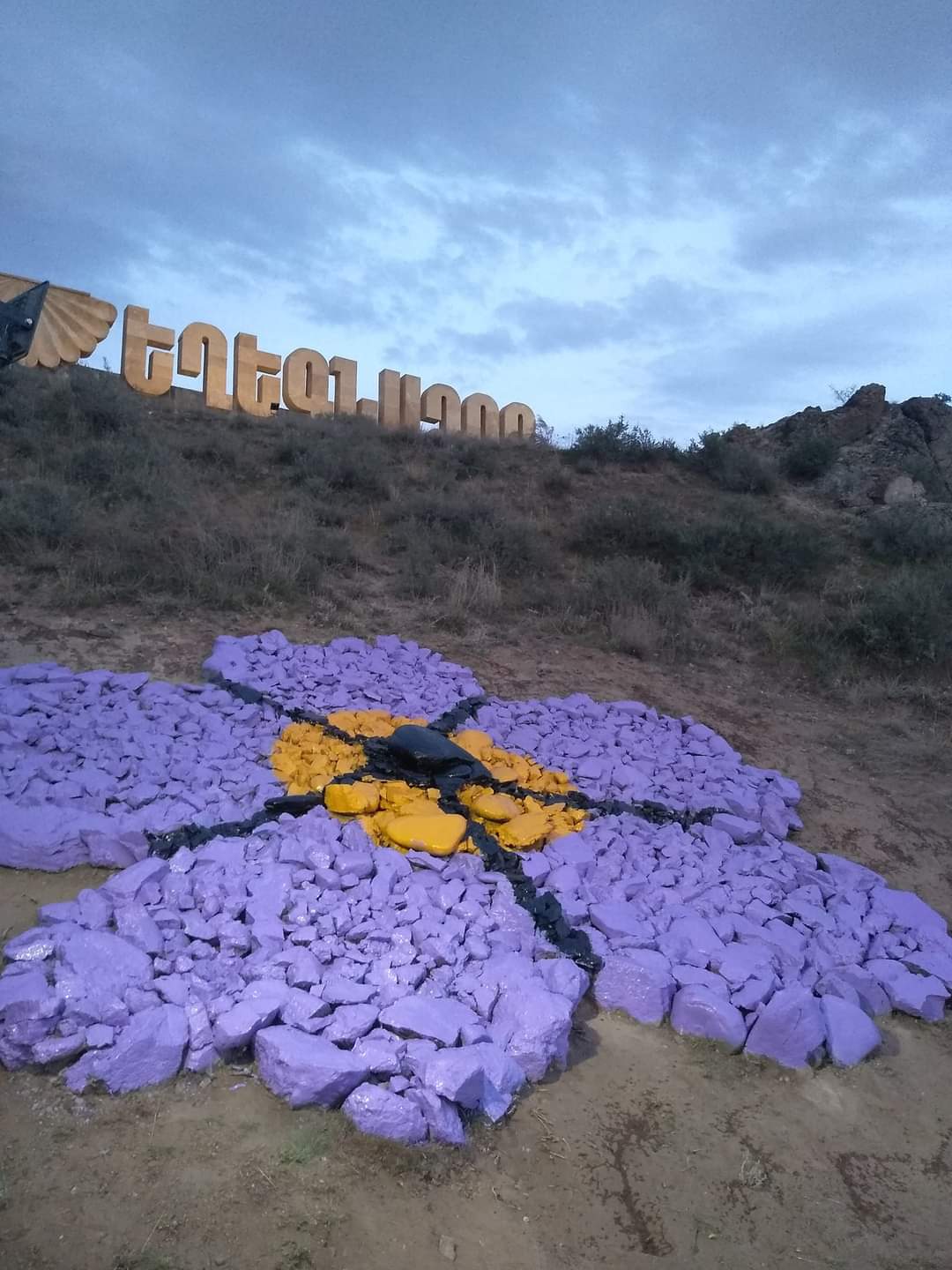              Կազմեց`  համայնքի ղեկավար   Դ. ՀԱՐՈՒԹՅՈՒՆՅԱՆԸՀաստատվել է`  համայնքի ավագանու 2022 թվականի հունիսի 8-ի թիվ 72-Ա որոշմամբ 2022թ.Բովանդակություն1.	Համայնքի ղեկավարի ողջույնի խոսք	32.	Համայնքի իրավիճակի նկարագրություն	42.1.	Համայնքի ընդհանուր նկարագրություն	42.2.	Համայնքի սոցիալ տնտեսական իրավիճակը	62.3.	Համայնքում իրականացվող ծրագրերը	162.4.	Պատվիրակված ծառայություններ	142.5.	Համայնքի ֆինանսական իրավիճակի նկարագրություն և ֆինանսական կանխատեսումները	142.6.	Զարգացման խոչընդոտներ և դժվարություններ	142.7.	Համայնքի ուժեղ և թույլ կողմերի, հնարավորությունների և սպառնալիքների (ՈւԹՀՍ) վերլուծություն	183.	Նպատակների սահմանում և գործողությունների պլանավորում	153.1.	Համայնքի զարգացման տեսլական	153.2.	Համայնքի զարգացման անմիջական նպատակներ	164.	ՀՀԶԾ ֆինանսավորում	235.	ՀՀԶԾ մոնիթորինգի անձնագիր	24Համայնքի ղեկավարի ողջույնի խոսք       Հարգելի՛ Եղեգնաձոր համայնքի բնակիչներ.      Ձեզ ենք ներկայացնում Եղեգնաձոր համայնքի հնգամյա զարգացման ծրագիրը, որը, ելնելով «Տեղական ինքնակառավարման մասին» Հայաստանի Հանրապետության օրենքի պահանջներից՝ մշակում է համայնքի ղեկավարը և նրա աշխատակազմը, քննարկվում և հաստատվում է համայնքի ավագանու կողմից և դրվում է գործողության մեջ։Եղեգնաձոր համայնքի հնգամյա զարգացման ծրագիրը համայնքի նպատակային զարգացման տեսանկյունից  ձեռնարկվելիք քայլերի ամբողջությունն արտահայտող  փաստաթուղթ է 2022-2026թթ համար, որը ենթադրում է համայնքի տնտեսական և սոցիալական զարգացում։ Հաշվի առնելով, որ Եղեգնաձոր համայնքն ունի առկա ռեսուրսներ և հնարավորութուններ, որոնք կարող են օգտագործվել համայնքի զարգացումն ու զբաղվածությունը խթանելու համար, կազմվել է ռազմավարություն՝ ենթակառուցվածքների զարգացման համար ներդրումներ ներգրավելու, գյուղատնտեսությունը զագացնելու, երիտասարդների կրթական մշակութային կյանքը աշխուժացնելու ուղղությամբ։Համայնքի կայուն զարգացման առաջնահերթությունները թեև բազմաթիվ են, սակայն,   վերջին իրողություններով պայմանավորված՝ համայնքի համար գերակա խնդիր է մնում անվտանգության ապահովումը, արտակարգ իրավիճակներում բնակչության պաշտպանության և քաղաքացիական պաշտպանության միջոցառումների կազմակերպումը։Եղեգնաձորը կարող է դառնալ Հայաստանի Հանրապետությունում զբոսաշրջային, կրթական, ֆինանսական  և գյուղատնտեսական հնարավորություններով աշխատատեղեր ապահովող կենտրոններից մեկը, ինչի համար նախադրյալներն արդեն իսկ ստեղծված են։Ծրագրի մշակման գործընթացին մասնակցել են համայնքապետարանի աշխատակազմի աշխատակիցներ, հասարակության տարբեր ներկայացուցիչներ՝ ակտիվ քաղաքացիներ, հասարակական կազմակերպություններ, ավագանու անդամներ, բնակավայրերի վարչական ղեկավարներ և այլն: Համայնքի իրավիճակի նկարագրությունՀամայնքի ընդհանուր նկարագրությունԵղեգնաձոր համայնքի բնակչության մի մասը 1829-1830 թթ.  այստեղ են գաղթել Պարսկահայքի Խոյ և Սալմաստ գավառներից: Եղեգնաձոր այցելած մարդիկ գիտեն պատմական մշակութային բազմաթիվ արժեքների մասին: Եղեգնաձորը Հայաստանի հնագույն բնակավայրերից է: Տեղակայված լինելով պատմական Մետաքսի ճանապարհի և կառուցվող հարավային զբոսաշրջային միջանցքի վրա՝ համայնքն աչքի է ընկնում իր զբոսաշրջային հնարավորություններով և զարգացման միտումներով: Համայնքը հայտնի է պատմամշակութային հուշարձաններով, եկեղեցիներով: Ամենավառ օրինակներից է Սուրբ Աստվածածին եկեղեցին՝ կառուցված 17-րդ դարում, վերանորոգված 19-րդ դարում: Բավականին հայտնի է նաև Քյոշկ ամրոցը, որը կառուցվել է 4-րդ դարում: Ամեն այցելու կցանկանա այցելել Եղեգնաձոր քաղաքի  Երկրագիտական թանգարան, ուր պահվում են հետաքրքիր նյութեր և  եզակի նմուշներ: Բազմաթիվ պատմամշակութային կենտրոններ՝ Սպիտակավոր եկեղեցի, Սուրբ Աննա եկեղեցի, Գլաձորի համալսարան, Պռոշաբերդ, Գլաձորի թանգարան  որոնք գտնվում են բնակավայրերում, որն էլ ապահովում են զբոսաշջային մեծ ներհոսք: Բնակչության մեծ մասն զբաղվում է գյուղատնտեսությամբ, խաղողագործությամբ, գինեգործությամբ,  չորացած մրգերի արտադրությամբ, մեղվաբուծությամբ: Եղեգնաձորում ակտիվորեն աճում է  հյուրատնային բիզնեսը, ավելանում է համտեսի սրահների թիվը, գաստրո բակերը, որոնք  շատ կարևոր են զբոսաշրջային ենթակառուցվածքների զարգացման համար: Եղեգնաձոր խոշորացված համայնքը, որը ներառում է թվով 5  բնակավայրեր՝Եղեգնաձոր, Գլաձոր, Մալիշկա, Գետափ և Վերնաշեն, կազմավորվել է 2021թ. դեկտեմբերի 5-ին կայացած ընտրությունների արդյունքում:Ստորև կարող եք տեսնել բնակավայրերը՝ Վայոց ձորի վարչական քարտեզում.Գծապատկեր 1Եղեգնաձոր խոշորացված համայնքը զբաղեցնում ՝ 16479.167 հա տարածք, որից 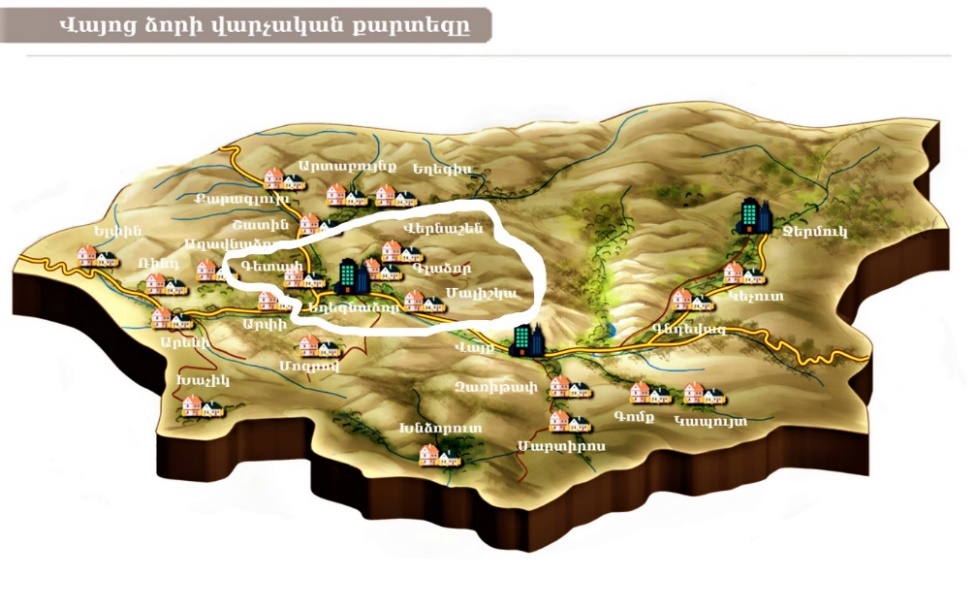 Եղեգնաձոր համայնքի հողային ֆոնդի առկայությունը և բաշխումն ըստ բնակավայրերիԱղյուսակ 1Ստորև ներկայացված աղյուսակում կարող եք տեսնել  Եղեգնաձոր համայնքի բնակավայրերի ժողովրդագրական տվյալները.Եղեգնաձոր համայնքի բնակավայրերի բնակչության բաշխումնըստ տարիքային և սեռային խմբերի                                                                                                                                                              Աղյուսակ 2Համայնքի սոցիալ տնտեսական իրավիճակըՀամայնքի ընդհանուր տարեկան բյուջեն 2022թ. ապրիլի 1-ի դրությամբԳծապատկեր 2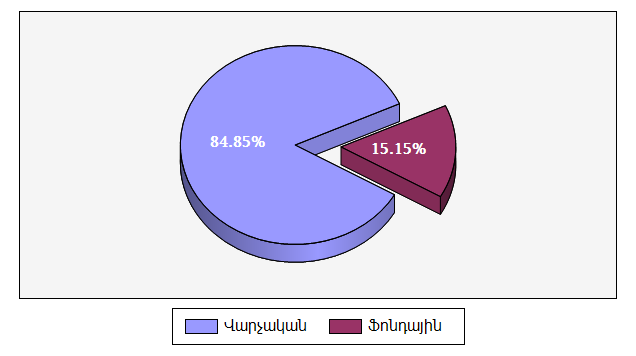                                                                Աղյուսակ 3                                                                     Ընդհանուր եկամուտների մեջ համայնքի սեփական եկամուտների բաժինը (%), 2022թ. ապրիլի 1-ի դրությամբԳծապատկեր 3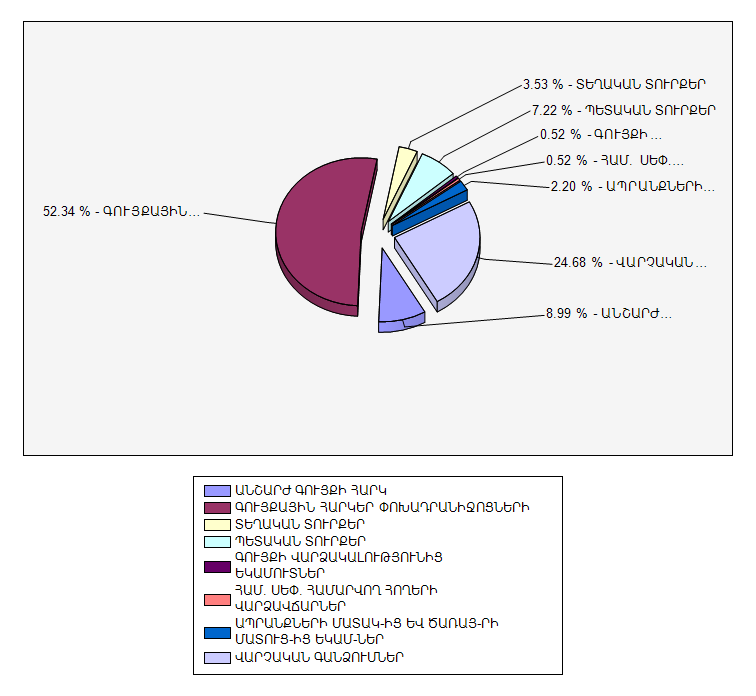 Ծառայությունների բնագավառի համայնքի հիմնական ձեռնարկությունները և հիմնական ծառայություններըԱղյուսակ 4Զբոսաշրջային հետաքրքրություն ներկայացնող բնական, պատմական և մշակութային հուշարձաններ, կազմակերպվող միջոցառումներ և այլ հետաքրքրություններԱղյուսակ 5Եղեգնաձոր քաղաքի դպրոցական, նախադպրոցական և արտադրպրոցական կրթականհաստատություններ, ԲՈՒՀ-երԱղյուսակ 6Մալիշկա բնակավայրի դպրոցական, նախադպրոցական և արտադրպրոցական կրթականհաստատություններԱղյուսակ 7Գլաձոր  բնակավայրի դպրոցական, նախադպրոցական և արտադրպրոցական կրթականհաստատություններԱղյուսակ 8Գետափ  բնակավայրի դպրոցական, նախադպրոցական և արտադրպրոցական կրթականհաստատություններԱղյուսակ 9Վերնաշեն  բնակավայրի դպրոցական, նախադպրոցական և արտադրպրոցական կրթական  հաստատություններԱղյուսակ 10Առողջապահական հաստատություններ                                                                                                                                                        Աղյուսակ 11Ընտանեկան նպաստների համակարգում գրանցված ընտանիքներԱղյուսակ 12Եղեգնաձոր քաղաքԶբոսաշրջություն։ Եղեգնաձորը Հայաստանի հնագույն բնակավայրերից է: Տեղակայված լինելով պատմական Մետաքսի ճանապարհի և կառուցվող հարավային զբոսաշրջային միջանցքի վրա՝ քաղաքն աչքի է ընկնում իր զբոսաշրջային հնարավորություններով և զարգացման միտումներով: Եղեգնաձոր համայնքով է անցնում Հայաստանի հիմնական զբոսաշրջային վայրեր տանող ճանապարհը՝ Տաթև և Ջերմուկ:2022թ.-ի դրությամբ համայնքում գործում է 3 հյուրանոց, 25հյուրատուն, 3 վրանային հանգստի հնարավորությամբ հյուրատուն (camping), 2 գաստրոբակ, 7 ռեստորան, արագ սննդի 10 կետ։ Եղեգնաձոր քաղաքում բնակչության շուրջ 9.5%-ը՝ 1000 մարդ, զբաղված է զբոսաշրջության և սպասարկման ոլորտներում։ Գյուղատնտեսություն և սննդի վերամշակում։ Համայնքում գյուղատնտեսության հիմնական ճյուղերն են անասնապահությունը, այգեգործությունը, պտղաբուծությունը, դաշտավարությունը, մեղվաբուծությունը։ Եղեգնաձորը հայտնի է  իր գինեգործությամբ, այդ մասին է վկայում 2018 թվականին Եղեգնաձոր համայնքի թիվ 1 հիմնական դպրոցի տարածքում հայտնաբերված միջնադարյան գինու հնձանը, որը կարող է դառնալ նոր զբոսաշրջային վայր։1990 թվականից գործում է «Գետնատուն» գինու գործարանը, որտեղ արտադրվում են   խաղողի և նռան գինիներ, մրգային օղիներ: Արտադրանքը հիմնականում արտահանվում է Ռուսաստան։ Եղեգնաձոր համայնքում գտնվում են 3 գինու գործարաններ և նոր գործարանների կարիք կա, քանի որ մթերման ժամանակ չեն կարողանում ընդունել  տարածաշրջանի բերքն ամբողջությամբ։ Ամենախոշոր աճը գրանցվել է հետևյալ ոլորտներում՝ սննդի արդյունաբերություն՝ խաղող, բանջարեղեն, մրգեր-պտուղներ և կաթնամթերք։  Տարեկան համեմատաբար մեծ շրջանառությամբ աչքի է ընկնում «Եղեգնաձորի պահածոների» գործարանը: Եղեգնաձոր համայնքում պոտենցիալ ներդրողները հատկապես հետաքրքրված են էկոլոգիապես մաքուր արտադրության կազմակերպմամբ։ Արդյունաբերության այլ ճյուղեր։ Եղեգնաձորում գործում է ռելեի գործարանը, որտեղ արտադրվում են ավտոմեքենաների ռելեներ: Ռելեները հիմնականում արտահանվում են Ռուսաստան և օգտագործվում ինքնաթիռաշինության մեջ։Կրթություն։ Եղեգնաձոր համայնքը լինելով որպես մարզկենտրոն համայնքում կենտրոնացված է միջին մասնագիտական և բարձրագույն կրթությունը։ Վայոց ձորի տարածաշրջանային պետական քոլեջը մարզում միջին մասնագիտական և արհեստագործական կրթություն իրականացնող միակ կրթական հաստատությունն է: Ուսուցանվող մասնագիտություններն ընտրելիս կարևորվում են երկու հիմնական չափանիշ՝ աշխատաշուկայի պահանջարկը և մարզի սոցիալ-տնտեսական զարգացման միտումներին համապատասխանությունը: Այս տեսանկյունից կարելի է առանձնացնել հատկապես 3 մասնագիտության ուսուցում՝ «Զբոսաշրջություն», «Փայտագործություն», «Գինեգործություն և հյութերի արտադրություն»: Հաշվի առնելով մարզում գինեգործության ծավալների ընդլայնումը և տուրիզմի զարգացման հարուստ ներուժը՝ քոլեջը շեշտը դրել է մրցունակ կադրերով այս երկու կարևորագույն ոլորտները համալրելու խնդրի վրա: Քոլեջը, մի շարք միջազգային կազմակերպությունների հետ համագործակցելով, ձեռք է բերել հարուստ նյութատեխնիկական բազա, որը նպաստում է որակյալ կրթություն ապահովելուն: Մասնավորապես, քոլեջում հիմնվել է գինու փոքրիկ արտադրամաս, ներդրվել է գինեգործության ուսուցման դուալ՝ ուսուցում և գործնական հմտություններ համակարգը:  Քոլեջում տարբեր լաբորատորիաների և առարկայական կաբինետների առկայությունը, զարգացման  և վերապատրաստման տարբեր ծրագրերում ընդգրկված լինելու հանգամանքը, բանիմաց և բարձրակարգ մասնագետներով համալրված աշխատակազմը որակյալ ու հմուտ կադրեր պատրաստելու և մարզի աշխատաշուկայի պահանջարկը որոշ չափով բավարարելու  գրավական են:    Հայաստանի պետական տնտեսագիտական համալսարանի Եղեգնաձորի մասնաճյուղը գործում է 2008 թվականից։ Համալսարանում սովորում է 250 ուսանող՝ կառավարում, ֆինանսներ, հաշվապահություն մասնագիտություններով։ Համալսարանը տրամադրում է առկա և հեռակա բակալավր, ինչպես նաև մագիստրատուրայի կրթական ծրագրեր։ Համայնքը լինելով  մարզկենտրոն, այստեղ են կենտրոնացված բանկերի, վարկային կազմակերպությունների, ապահովագրական ընկերությունների, հաշվապահական գրասենյակների մասնաճյուղերը, որն ուսանողներին հնարավորությոն է տալիս սովորել իրենց համայնքում և աշխատանք գտնել։ Ըստ համալսարանի տվյալների՝ շրջանավարտների 90%-ն աշխատանք է գտնում համայնքում։ Եղեգնաձոր քաղաքում գործում է համայնքային ենթակայության 6 կառույց՝ 3 մանկապարտեզ, գեղարվեստի դպրոց, մանկական ստեղծագործական կենտրոն, մարզադպրոց, ինչպես նաև պետական կառույցներ՝ 2 հիմնական դպրոց՝ նախատեսված 1135 աշակերտի համար, 1 ավագ դպրոց՝ նախատեսված 212 աշակերտի համար, երաժշտական դպրոց, մշակույթի տուն, պարի, կարատեի և այլ մարզաձևերի խմբակներ, մասնավոր կրթական կենտրոններ և մանկապարտեզներ:Առողջապահություն։ Համայնքում գործում է 1 ժշկական  և 5 ստոմոտոլոգիական կենտրոն, 9 դեղատուն: Եղեգնաձորի բժշկական կենտրոնում նախատեսված է 47 մահճակալ:  2018թ-ին ՀՀ կառավարությունը՝ Համաշխարհային բանկի ֆինանսավորմամբ,  հաստատել է Եղեգնաձոր քաղաքում նոր բժշկական կենտրոնի կառուցումը, որը համալրված է լինելու արդի տեխնոլոգիաներով և վերապատրաստված մասնագետներով։ Հիվանդանոցի կառուցումն ընթացքի մեջ է և նախատեսվում է ավարտին հասցնել մինչև 2023 թվականը։ Մալիշկա բնակավայրՄալիշկա բնակավայրը գտնվում է  Եղեգնաձոր համայնքի կազմում, մարզկենտրոնից 7 կմ հարավ-արևելք, Արփա գետի աջ ափին, պատմական Մոզ քաղաքի հարևանությամբ։ Մալիշկա բնակավայրը վերաբնակցվել է 1828-1831 թթ.  Իրանի Խոյ և Սալմաստ գավառներից ներգաղթած հայ ընտանիքներով։ Այդ տարիներին վերաբնակեցվել է 42 ընտանիք։Ներկայումս բնակավայրն ունի 1507 տնտեսություն։ Գյուղի տնտեսության գլխավոր ճյուղը գյուղատնտեսությունն է։ Բնակչությունը զբաղվում է խաղողագործությամբ, պտղաբուծությամբ, անասնապահությամբ, և մեղվաբուծությամբ։Բնակավայրում որպես պատմամշակութային կառույցներ հայտնի են Սբ. Գևորգ եկեղեցի (1850 թ.), իսկ 3 կմ հարավ-արևելք պատմական Մոզ քաղաքի ավերակները (VII-XV դդ.), որն այժմ հանդիսանում է հանգստի գոտի իր սառնորակ ինքնաբուխ աղբյուրներով և  գեղատեսիլ բնությամբ։ Մալիշկայում ներկայումս գործում է սուրբ Աննա եկեղեցին, որի հարակից բարեկարգ տարածքը հարմարավետ հանգստի գոտի է դարձել բնակչության, առանձնապես երիտասարդների համար։Գյուղում գործում է 2 միջնակարգ դպրոց, 2 մանկապարտեզ, մարզադպրոց, մշակույթի տուն, առողջապահական կենտրոն, առևտրի 16 կետ, զովացուցիչ ջրերի 2 արտադրամաս, ապահովված է խմելու և ոռոգման ջրով։ Խորհրդային տարիներին գյուղում գործել է կոնդեսատորների գործարան շուրջ 600 աշխատատեղով, որը այնուհետև վերափոխվել է թանկարժեք քարերի մշակման և ոսկու վերամշակման արտադրամասի, սակայն այսօր չի գործում։Գետափ բնակավայրԶբոսաշրջություն։  Գետափ բնակավայրը  Հայաստանի հնագույն բնակավայրերից է: Այն հիմնադրվել է 1828թ-ին Խոյից և Սալմաստից տեղափոխված մի քանի ընտանիքների կողմից։ Տեղակայված լինելով պատմական Մետաքսի ճանապարհի և կառուցվող հարավային զբոսաշրջային միջանցքի վրա՝ բնակավայրը  աչքի է ընկնում իր զբոսաշրջային հնարավորություններով և զարգացման միտումներով:Գետափ բնակավայրով է անցնում Հայաստանի հիմնական զբոսաշրջային վայրեր տանող ճանապարհը՝ Տաթև, Ջերմուկ և Սևան։2005-2006 թթ հնագիտական պեղումների արդյունքում << Դադայի ձոր >> կոչվող տարածքում հայտնաբերվել է հնագույն ամրոցի և բնակատեղիի ավերակներ, որը մեծ հետաքրքրություն է առաջացրել հատկապես զբոսաշրջիկների շրջանում։Գյուղատնտեսություն և սննդի վերամշակում։ Գետափ բնակավայրում                  գյուղատնտեսության հիմնական ճյուղերն են անասնապահությունը, այգեգործությունը, պտղաբուծությունը, դաշտավարությունը, մեղվաբուծությունը։ Գետափը  հայտնի է  իր գինեգործությամբ: Գետափ բնակավայրում է գտնվում 1938-1939թթ հիմնադրված Գետափի գինու գործարանը, որտեղ արտադրվում է   խաղողի գինիներ, մրգային օղիներ: Արտադրանքը հիմնականում արտահանվում է արտասահմանյան երկրներ։         Ամենախոշոր աճը գրանցվել է հետևյալ ոլորտներում՝ սննդի արդյունաբերություն՝   խաղող, բանջարեղեն, մրգեր, պտուղներ։Գետափ բնակավայրում ներդրողները  հետաքրքրված են նոր այգիների հիմնմամբ։Կրթություն- Գետափ բնակավայրը ունի 1 միջնակարգ դպրոց, որտեղ հաճախում է  258 աշակերտ: Գետափում գործում է նաև մանկապարտեզ, որտեղ հաճախում են  70  երեխա։ Գետափի մշակույթի տանը  գործում են պարի, դհոլի, ասմունքի, թատերական, երգեցողության խմբակներ, որտեղ հաճախում է 90 երիտասարդ։2022-2026թթ համար նախատեսվում է ՀՀ կառավարության համաֆինանսավորմամբ իրականացնել մի շարք տնտեսական և սոցիալական ոլորտի ծրագրեր, մասնավորապես՝ՃանապարհաշինությունԼուսավորության ցանցի կառուցումԱյլընտրանքային էներգիայի կիրառությունԿոյուղագծերի կառուցումԱղետների ռիսկերի նվազեցումԽաղահրապարակների նորոգում, նոր խաղասարքերի ձեռքբերումՏնտեսվարողների համար բարենպաստ միջավայրի ստեղծումԶբոսաշրջության և գյուղատնտեսության զարգացման համար նախադրյալների ստեղծումՏեղական նշանակության բիզնես ծրագրերի աջակցությունՎերնաշեն բնակավայրՎերնաշեն բնակավայրը գտնվում է մարզկենտրոն Եղեգնաձորից 5կմ հյուսիս-արևելք: Բնակավայրը հիմնադրել են 1827 թվականին Պարսկահայքի Սալմաստ գավառից ներգաղթածները: Վերնաշեն բնակավայրն ունի  պատմամշակութային հուշարձաններ, տեսարժան վայրեր:Զբոսաշրջություն: Բնակավայրն ունի զբոսաշրջության համար հետաքրքրություն ներկայացնող  եկեղեցիներ՝ Թանահատի վանքը, Սուրբ Խաչ եկեղեցին, Գլաձորի համալսարանի թանգարանը, խաչքարեր:Բնակավայրում գործում է 1 հյուրատուն:Գյուղատնտեսություն: Բնակավայրում գյուղատնտեսության հիմնական ճյուղերն են այգեգործությունը, պտղաբուծությունը, անասնապահությունը, մեղվաբուծությունը: Բնակչությունը առավելապես զբաղվում է խաղողի այգիների մշակմամբ:Բնակավայրում գինու գործարանի առկայությունը հնարավորություն կտա խաղողը մթերել տեղում, որը կնպաստի խաղողագործության զարգացմանը:Բնակավայրում գյուղատնտեսական նշանակության հողատեսքերի 16,6%-ը կազմում են բնական արոտները, որոնց որոշակի մասը հեռագնա են: << Ռազմավարական զարգացման գործավարություն>> ՀԿ-ի հետ համագործակցության շնորհիվ 2016թվականին բնակավայրում իրականացվել է արոտավայրերի ջրարբիացման ծրագիրը: Այսինքն բնակավայրում առկա են բավարար հնարավորություններ անասնապահության ոլորտի հետագա զարգացման համար: Բնակավայրում պանրի գործարանի կառուցումը հնարավորություն կտա ֆերմերներին տեղում մթերել կաթը և մշակել:Կրթություն: Բնակավայրում գործում են համայնքային ենթակայության 1 մանկապարտեզ, մշակույթի տուն և  1 միջնակարգ դպրոց:Առողջապահություն: Բնակավայրն ունի 1 բուժական մանկական կետ:          Գլաձոր բնակավայր         Գլաձոր բնակավայրի տնտեսության հիմնական ճյուղը գյուղատնտեսությունն է (անասնապահություն, հողագործություն, մեղվապահություն)։ Այստեղ կլիման նպաստավոր է այգեգործության և խաղողագործության համար: Գլաձորում արտադրվում է բազմատեսակ մթերքներ, որոնց մեջ գերակշռող մաս են կազմում մրգերը։         Գլաձոր բնակավայրը մեծ ներուժ ունի տուրիզմի զարգացման համար։ Բնակավայրի տարածքում է գտնվում Սպիտակավոր վանական համալիրը (կառուցվել է 13-րդ դարում Պռոշյանների հովանավորությամբ): 1980-ական թվականներին համալիրի տարածքում է ամփոփվել հայ պետական, ռազմական գործիչ, քաղաքագետ-իմաստասեր Գարեգին Նժդեհի աճյունի մի մասը, որն այնտեղ հասել է նրա եղբոր և մի խումբ նվիրյալների ջանքերով` հաշվի առնելով զորավարի ցանկությունը:          Բնակավայրի տարածքում են գտնվում նաև Պռոշաբերդը, Սուրբ Հակոբ (Սուրբ Խաչ) եկեղեցին, որը կառուցվել է 18-րդ դարում: Վերջինս գործող եկեղեցի է, վերանորոգվել է 
2010-2011 թթ.:           Բնակավայրում կան բազմաթիվ մատուռներ և խաչքարեր:          2022-2026թթ համար Գլաձոր բնակավայրում նախատեսվում է իրականացնել մի շարք տնտեսական և սոցիալական ոլորտի ծրագրեր, մասնավորապես՝Ճանապարհների ասֆալտապատումԹաղամասերի լուսավորության ցանցի կառուցումԳերեզմանատների ցանկապատումԽմելու ջրի պաշարների ավելացումԽաղահրապարակի բարեկարգումՈռոգման գծի ավելացումԿոյուղագծերի կառուցումՍպիտակավոր Սուրբ Աստվածածին վանքի ճանապարհի վերանորոգումՄշակույթի շենքի տարածքում մարզասրահի կառուցումԶբոսաշրջության և գյուղատնտեսության զարգացման համար նախադրյալների ստեղծումԳլաձորի տնտեսության մրցակցային առավելություններըԶբոսաշրջության զարգացման համար նպաստավոր պայմաններ, բարենպաստ կլիմա և բազմաթիվ տեսարժան վայրեր, տուրիստական բարձր գրավչություն։Բարձրագույն կրթություն ունեցող բնակիչների բարձր տեսակարար կշիռ։Որակյալ մասնագետների առկայություն։Կրթական որակյալ հաստատությունների և ենթակառուցվածքների առկայություն։Համայնքում իրականացվող ծրագրերը2022-2026թթ համար նախատեսվում է ՀՀ կառավարության համաֆինանսավորմամբ իրականացնել մի շարք տնտեսական և սոցիալական ոլորտի ծրագրեր, մասնավորապես՝ՃանապարհաշինությունԼուսավորության ցանցի կառուցումԱյլընտրանքային էներգիայի կիրառությունԿոյուղագծերի կառուցումՈռոգման ցանցերի կառուցումԲազմաբնակարան բնակելի շենքերի բակերի բարեկարգում, խաղահրապարակների տեղադրումՀաշմանդամություն ունեցող անձանց համար հարմարությունների ստեղծումԱղետների ռիսկերի նվազեցումԱպաստարանների բարեկարգում, կահավորումՆախադպրոցական և արտադպրոցական կրթական կենտրոնների բարելավում, ավելացումՀամայնքում առկա այգիների և խաղահրապարակների նորոգում, նոր խաղասարքերի ձեռքբերումՀամայնքի համար անհրաժեշտ կոմունալ և գյուղատնտեսական տեխնիկայի ձեռքբերումՏնտեսվարողների համար բարենպաստ միջավայրի ստեղծումԶբոսաշրջության և գյուղատնտեսության զարգացման համար նախադրյալների ստեղծումՏեղական նշանակության բիզնես ծրագրերի աջակցությունՀայաստանի տարածքային զարգացման հիմնադրամի հետ համատեղ իրականացվում է 3 ծրագիրՆոր ավան թաղամասի կոյուղագծի կառուցում/ բնակիչների կյանքի որակի բարելավում, սանիտարահիգիենիկ վիճակի ստեղծում/Արևային կայանների տեղադրում / այլընտրանքային էներգիայի կիրառություն, նորարարական լուծումների կիրառում/Համայնքի համար անհրաժեշտ տեխնիկայի ձեռքբերում / համայնքի բնակիչների կյանքի որակի բարելավում, աղբահանության պատշաճ կազմակերպում, գյուղատնտեսության զարգացում/:Գերմանիայի միջազգային համագործակցության ընկերության հետ Գլաձոր բնակավայրում իրականացվում է 1 ծրագիրԱվտոպարկի և վարձակալական տարածքների կառուցումտեղացի և արտասահմանյան բարերարների կողմից իրականացվող ծրագրերըմանկապարտեզների համար խաղահրապարակներ, անկողնային պարագաների տրամադրումԱրցախյան 44-օրյա պատերազմում զոհված և վիրավորում ստացած զինծառայողների աջակցության ծրագրերհամայնքի վարչական տարածքում մասնավոր ընկերությունների կողմից նախատեսվող (շարունակվող) ծրագրերը, ներդրումները և միջոցառումները: Հասարակական կազմակերպությունների կողմից նախաձեռնվող միջոցառումներ/ կրթական ծրագրեր, start up-երի ֆինանսավորում և այլն:Համայնքի ուժեղ և թույլ կողմերի, հնարավորությունների և սպառնալիքների (ՈւԹՀՍ) վերլուծությունԱղյուսակ 13Նպատակների սահմանում և գործողությունների պլանավորումՀամայնքի զարգացման տեսլական Եղեգնաձոր համայնքը կդառնա Վայոց ձորի մարզի կրթական, տրանսպորտային, ֆինանսական և բիզնես ծառայությունների առաջատար կենտրոն՝ ապահովելով բարենպաստ ենթակառուցվածքներ ագրոբիզնեսի, զբոսաշրջության և վերմշակող արդյունաբերության զարգացման համար։ Համայնքի զարգացման անմիջական նպատակներՆպատակներ1․  Դառնալ Հայաստանում էկոտուրիզմի հիմնական ուղղություններից մեկը։2․ Համայնքը գյուղատնտեսության, գինեգործության և զբոսաշրջության ոլորտում տարածաշրջանային կրթական կենտրոն է՝ ապահովելով մրցունակ կադրերով տարածաշրջանային բիզնեսներին։ 3․ Ունենալ  մասնավոր հատվածի զարգացմանը նպաստող բարելավված ենթակառուցվածքներ։ Սահմանված նպատակներին հասնելու համար համայնքը զարգացնելու է իր զբոսաշրջային ենթակառուցվածքները/ քարտեզագրելու է զբոսաշրջային վայրերը, աջակցելու է էկոտուրիզմի զարգացման կենտրոնի և նոր հյուրատների ստեղծմանը/, աջակցելու է մարդկային կապիտալի զարգացմանը և արտադրանքի որակի բարելավմանը,  օժանդակելու է փոքր և միջին բիզնեսի զարգացմանը՝ քարտեզագրելու է  գործող և չօգտագործվող շենք-շինությունները։ Համայնքը նախատեսում է իրականացնել տեղական ներդրումային համաժողով՝ թիրախավորելով արտերկրում բնակվող գործարար համաքաղաքացիներին։Զարգացման ծրագրի իրագործման համար անհրաժեշտ ծախսերի հիմնական աղբյուրները հայտնի են։ Ծախսերի որոշ մասը կֆինանսավորվի համայնքային բյուջեից, իսկ մյուս մասն ապահովվելու է ՀՀ կառավարության, միջազգային կազմակերպությունների (GIZ), Սոցիալ-տնտեսական քաղաքականության տարածաշրջանային հետազոտությունների ինստիտուտ ՀԿ, Եվրոմիության դրամաշնորհների և անհատ ներդրողների միջոցով:Նախադպրոցական կրթության և արտադպրոցական դաստիարակության կազմակերպումը․Ապահովել նախադպրոցական տարիքի բոլոր երեխաների ընդգրկվածությունը նախադպրոցական ուսումնական հաստատություններում՝ ավելացնելով խմբասենյակների թիվը, նորոգելով մանկապարտեզները և կառուցելով նոր մանկապարտեզներ:Շարունակել նախադպրոցական կրթության որակի բարելավումը՝ վերապատրաստումներ, մասնագիտական փորձի փոխանակումներ կազմակերպելու միջոցով, սահմանելով դաստիարակի որակավորման տարակարգերի չափորոշիչներ, հնարավորություն ընձեռնելով երկարամյա փորձ ունեցող դաստիարակի օգնականներին մասնագիտական կրթություն ստանալու և աշխատանքային առջընթացի համար։ Շարունակել արտադպրոցական կրթության որակի բարելավումը հաստատություններում՝ պարապմունքների կազմակերպման ժամանակակից մեթոդների կիրառման, վերապատրաստումների, փորձի փոխանակման ծրագրերի, որակավորման տարակարգերի չափորոշիչներ սահմանելու և  բարձր առաջադիմություն ունեցող լավագույն սաներին՝ բարձրագույն մասնագիտական նպատակային կրթություն ստանալու և աշխատանք ապահովելու միջոցով։ Համայնքում մարզական կյանքի կազմակերպումը, ֆիզիկական կուլտուրայի և առողջ ապրելակերպի խրախուսումը․ Սպորտի և առողջ ապրելակերպի խթանման նպատակով արդիականացնել Եղեգնաձոր քաղաքի մարզադպրոցի դահլիճը, վերանորոգել մարզադաշտը, ձեռք բերել ժամանակակից վազքուղի, ստեղծել բասկետբոլի պրոֆեսիոնալ ակումբ, տարբեր մարզաձևերից մրցաշարեր կազմակերպել,  քաղաքում և բնակավայրերում կառուցել բազմաֆունկցիոնալ խաղահրապարակներ, տեղադրել մարզասարքեր և այլն։Համայնքի մշակութային կյանքի կազմակերպումը․Պահպանել, զարգացնել և ապահովել մշակութային ավանդույթների ընդգրկվածությունը: 2022 թվականից Եղեգնաձոր համայնքում բացվել են բոլոր բնակավայրերի մշակութային տները  և նշանակվել են պատասխանատուներ՝ բնակավայրերում մշակութային կյանքը զարգացնելու համար: Եղեգնաձոր քաղաքում մշակույթի տունը համայնքի ենթակայության տակ չի գտնվում: Թանգարանների և գրադարանների հետ կապն աշխուժացնել, ստեղծել գրադարանային գրավիչ միջավայր և համալրել գրադարանների գրքային ֆոնդը, ստեղծել գրադարանների աշխատակիցների խրախուսման համակարգ՝ նրանց մասնագիտական պատրաստվածության և որակավորման հիման վրա։Համայնքի երիատասարդության խնդիրների լուծմանն ուղղված ծրագրերի և միջոցառումների կազմակերպումը․Համայնքում երիտասարդության ակտիվության բարձրացման և պահպանման նպատակով ապահովել երիտասարդության ռազմավարական ծրագրերի հետևողական իրականացումը, նպաստել համայնքի կառավարման և որոշումների կայացման հարցում երիտասարդների ակտիվ մասնակցությունը, երիտասարդների համար իրականացնել դրամաշնորհային փոքրիկ ծրագրեր՝ համայնքում սեփական նախաձեռնություններն իրականացնելու համար:Համայնքի բնակչության սոցիալական պաշտպանությունը, համայնքում ծնելիության և բազմազավակության խթանումը (տեղական սոցիալական ծրագիր). Ապահովել խոցելի ընտանիքների բնակիչների բարեկեցիկ կյանքը համայնքային սոցիալական աշխատանքի խթանման միջոցով, խոցելի ընտանիքների տնտեսական դիմակայունության բարձրացման /գյուղական բնակավայրերում անասնապահություն, ջերմոցային տնտեսությունների ստեղծում,  մասնագիտական կարողությունների զարգացում/, հաշմանդամություն ունեցող անձանց աշխատանքի հնարավորության և սոցիալ-հոգեբանական ծառայությունների ընդլայնման, հատուկ կարիքներով մեծահասակների ցերեկային խնամքի ծառայությունների ստեղծման միջոցով և այլն:Համայնքում գյուղատնտեսության զարգացման խթանումը․Ապահովել գյուղատնտեսության զարգացումը ոռոգման և խմելու ջրերի հին համակարգերի հիմնանորոգման, նոր համակարգերի ստեղծման, ավանդական գյուղատնտեսության զարգացմանն ուղղված ծրագրերի իրականացման աջակցության և ժամանակակից տեխնոլոգիաների կիրառմամբ գյուղատնտեսության զարգացման՝ փոքր և միջին «խելացի» անասնաշենքերի կառուցման կամ վերակառուցման, տոհմային խոշոր եղջերավոր կենդանիների ձեռքբերման, ինտենսիվ պտղատու այգիների և հատապտղանոցների ստեղծման և փոքր, միջին ու մեծ ջերմոցների ստեղծման միջոցով։ Համայնքում զբոսաշրջության զարգացման խթանումը․Ապահովել զբոսաշրջության զարգացումը՝ զբոսաշրջային ենթակառուցվածքների ստեղծման աջակցության, բնակավայրերը զբոսաշրջային տեսանկյունից ավելի գրավիչ դարձնելու, զբոսաշրջային տեղեկատվական կենտրոնի ստեղծման, պատմամշակութային հուշարձանների պահպանության աջակցության նպատակով շահագրգիռ կողմերի հետ համագործակցության, զբոսաշրջության զարգացմանն ուղղված ծրագրեր իրականացնող կազմակերպությունների և անհատների հետ համագործակցության միջոցով: Ստեղծել համայնքի բրենդ, որը կնպաստի համայնքի հայտնիությանը և նոր ներդրումների ներգրավմանը:Համայնքի բնակավայրերի կառուցապատումը, բարեկարգումը և կանաչապատումը, համայնքի աղբահանությունը և սանիտարական մաքրումը, կոմունալ տնտեսության աշխատանքների ապահովումը, ինչպես նաև համայնքային գերեզմանատների պահպանումը և գործունեության ապահովումը, համայնքի հասարակական տրանսպորտի աշխատանքի կազմակերպումը, համայնքային ճանապարհային ենթակառուցվածքների պահպանումը և շահագործում, համայնքային գույքի կառավարումը․Ապահովել համայնքի բարեկարգ տեսքը՝հիմնանորոգել ներհամայնքային փողոցները և մայթերը,կառուցել թեքահարթակներ, կառուցել լուսավորության ցանց, հիմնանորոգել մշակույթի տները, նախադպրոցական և արտադպրոցական ուսումնական հաստատություններըԲարեկարգել քաղաքի բնակավայրերի այգիները, հիմնել նոր այգիներ, պուրակներ, տեղադրել խաղասարքել, մարզասարքերԱպահովել աղբահանության և սանիտարական մաքրման ծառայությունների մատուցումը համայնքի բոլոր բնակավայրերում, համալրել կոմունալ ծառայության ավտոպարկը բազմաֆունկցիոնալ մեքենաներով, ներդնել աղբահանության նոր մոդել,բնակավայրերում տեղադրել մեծ և փոքր աղբամաններ,կանգառների մոտ տեղադրել տեղեկատվական վահանակներ:Պետության պաշտպանության իարականացման աջակցումը, աղետների ռիսկերի նվազեցման և արտակարգ իրավիճակներում բնակչության պաշտպանության ու քաղաքացիական պաշտպանության միջոցառումների կազմակերպումը և իրականացումը․Համայնքի առաջնային խնդիրներից են անվտանգությունը, քաղաքացիական պաշտպանությունը, աղետների ռիսկերի կառավարումը։ Նախատեսվում է՝Բարձրացնել քաղաքացիական պաշտպանության արդյունավետությունը և ապահովել բնակչության լիարժեք պատսպարումը, կառուցել նոր ապաստարաններ:Գործարար միջավայրի բարելավումը և ձեռնարկատիրության խթանումը․Բարելավել գործարար միջավայրը և խթանել ձեռնարկատիրությունը գործարարների համար վստահելի ներդրումային միջավայր ստեղծելու միջոցով։ Համայնքում բնակարանային շինարարության խթանումը․Խթանել բնակարանային շինարարությունը համայնքում համագործակցելով կառուցապատողների հետ։Համայնքում շրջակա միջավայրի պահպանությունը, ներառյալ համայնքում էկոլոգիական կրթության և դաստիարակության խթանումը․Ապահովել շրջակա միջավայրի պահպանությունը՝ կանաչապատ տարածքների պահպանության, նոր կանաչապատ տարածքների ստեղծման միջոցով։Բարեգործության խթանումը համայնքում մշակութային, կրթական, գիտական, առողջապահական, մարզական, սոցիալական և այլ հաստատությունների հիմնադրման, ֆինանսավորման, ինչպես նաև դրանց ֆինանսական անկախության ապահովման նպատակով․Խթանել բարեգործությունը՝ համագործակցելով բարերարների հետ, ստեղծելով գործընկերային հարաբերություններ, ինչպես նաև կապ հաստատելով և ներգրավելով արտերկրում բնակվող համաքաղաքացիներին։ Նշված նպատակներն իրականացնելուն ուղղված ծրագրերի համար կազմվել են անձնագրեր:ՀՀԶԾ ֆինանսավորում, ֆինանսական կանխատեսումներ 2021-2026թթ համարԱղյուսակ 14ՀՀԶԾ մոնիթորինգի անձնագիրՄոնիթորինգն իրականացվելու է յուրաքանչյուր բնակավայրում իրականացված ծրագրերի վերաբերյալ մինչև հաջորդ տարվա հունվարի 20-ը տոկոսային հարաբերակցությամբ /100%-Հավելված 2. Ծրագրի անձնագիրԾ Ր Ա Գ Ր Ի   Ա Ն Ձ Ն Ա Գ Ի Ր  «Նոր ավան թաղամասի նոր կոյուղագծի կառուցում»Ծ Ր Ա Գ Ր Ի   Ա Ն Ձ Ն Ա Գ Ի Ր  «Եղեգնաձոր խոշորացված համայնքի տեխնիկայի պարկի համալրում »Ծ Ր Ա Գ Ր Ի   Ա Ն Ձ Ն Ա Գ Ի Ր «Եղեգնաձոր համայնքի Եղեգնաձոր բնակավայրի Գլաձորյան փողոցի 380մ հատվածի, Կամոյի փողոցի  2-րդ նրբանցքի 210մ, Մոմիկի փողոցի I-ին նրբանցքի 270 մ, Կոմիտաս և Մյասնիկյան փողոցների ասֆալտապատումԾ Ր Ա Գ Ր Ի   Ա Ն Ձ Ն Ա Գ Ի Ր « Եղեգնաձոր համայնքի՝ Եղեգնաձոր բնակավայրի Միկոյան փողոցի 130մ, Նարեկացի փողոցի 80 մ, Շահումյան փողոցի 120մ, Վ. Գևորգյան փողոցի 210մ, Մոմիկի և Նարեկացի  փողոցների խաչմերուկի 60մ  մայթերի ասֆալտապատում և Սրկողուն գետի վրա գտնվող /Անդրանիկ փողոց/ կամուրջին կից նոր մայթի կառուցում »Ծ Ր Ա Գ Ր Ի   Ա Ն Ձ Ն Ա Գ Ի Ր « Եղեգնաձոր համայնքի Եղեգնաձոր բնակավայրի Միկոյան 5, Մոմիկի 2 և 6, Սպանդարյան 2 բազմաբնակարան բնակելի շենքերի բակերի ասֆալտապատում» Ծ Ր Ա Գ Ր Ի   Ա Ն Ձ Ն Ա Գ Ի Ր « Եղեգնաձոր համայնքի  Մալիշկա բնակավայրի ներհամայնքայինփողոցների ասֆալտապատում»Ծ Ր Ա Գ Ր Ի   Ա Ն Ձ Ն Ա Գ Ի Ր « Եղեգնաձոր համայնքի  Գլաձոր  բնակավայրի ներհամայնքայինփողոցների ասֆալտապատում»Ծ Ր Ա Գ Ր Ի   Ա Ն Ձ Ն Ա Գ Ի Ր « Եղեգնաձոր համայնքի  Գետափ  բնակավայրի ներհամայնքայինփողոցների ասֆալտապատում»Ծ Ր Ա Գ Ր Ի   Ա Ն Ձ Ն Ա Գ Ի Ր «Եղեգնաձոր համայնքի՝ Եղեգնաձոր բնակավայրի թիվ 2 մանկապարտեզ ՀՈԱԿ-ի շենքի ջեռուցման համակարգի կառուցման և մասնակի վերանորոգման աշխատանքներ, Եղեգնաձոր բնակավայրի թիվ 5 մանկապարտեզ ՀՈԱԿ-ի  բակի բարեկարգման աշխատանքներ և Մալիշկա բնակավայրի թիվ 1 մանկապարտեզ ՀՈԱԿ-ի վերանորոգման և գազաֆիկացման աշխատանքներ»Ծ Ր Ա Գ Ր Ի   Ա Ն Ձ Ն Ա Գ Ի Ր «Եղեգնաձոր համայնքի՝ Եղեգնաձոր, Գլաձոր, Գետափ, Մալիշկա, Վերնաշեն բնակավայրերի խաղահրապարակների կառուցում և առկա խաղահրապարակների վերանորոգումԾ Ր Ա Գ Ր Ի   Ա Ն Ձ Ն Ա Գ Ի Ր «Սոցիալական ոլորտի  աջակցություն»(Ծրագրի անվանում) Ծ Ր Ա Գ Ր Ի   Ա Ն Ձ Ն Ա Գ Ի Ր Եղեգնաձոր համայնքի բոլոր բնակավայրերում ոռոգման ցանցերի հիմնանորոգում, կառուցումԾ Ր Ա Գ Ր Ի   Ա Ն Ձ Ն Ա Գ Ի Ր «Համայնքի բարեկարգում, կառուցապատում, նորոգում, կանաչապատում»(Ծրագրի անվանում) Ծ Ր Ա Գ Ր Ի   Ա Ն Ձ Ն Ա Գ Ի Ր «Գյուղատնտեսության զարգացմանն ուղղված միջոցառումների իրականացում»(Ծրագրի անվանում) Ծ Ր Ա Գ Ր Ի   Ա Ն Ձ Ն Ա Գ Ի Ր «Զբոսաշրջության զարգացմանն ուղղված միջոցառումների իրականացում»(Ծրագրի անվանում) Ծ Ր Ա Գ Ր Ի   Ա Ն Ձ Ն Ա Գ Ի Ր «Երիտասարդական ծրագրերի իրականացում»(Ծրագրի անվանում) Ծ Ր Ա Գ Ր Ի   Ա Ն Ձ Ն Ա Գ Ի Ր «Եղեգնաձոր խոշորացված համայնքում  արևային ֆոտովոլտային կայանների տեղադրում»(Ծրագրի անվանում) ԲնակավայրԶբաղեցրած տարածքը՝ հաԳյուղ նշ. հողեր՝ հաՎարելահող՝ հաԲազմամյա տնկարկ՝ հաԽոտհարք՝ հաԱրոտ՝ հաԱյլ՝ հաԵղեգնաձոր24388.7018431877.10332.85335.026309.5614035.76Մալիշկա8567.378111.09504.655.06155.613781.693691.15Գլաձոր4242.643657.2218.1838.350687.033160.9Վերնաշեն6729,326527,3481,3370,17176,461086,429651.19Գետափ216219143626703051249ԲնակավարԱռկա բնակչության թվաքանակՏնային տնտեսությունների քանակՀաշմանդամություն ունեցող անձանք թվաքանակըԸնտանեկան նպաստի համակարգում փաստագրված ընտանիքների թիվ44-օրյա պատերազմի հետևանքով  բնակավայրում տուժած ընտանիքների թվաքանակըԵղեգնաձոր95612582967124041Մալիշկա4823150735215456Գլաձոր26446371226Գետափ222069560648Վերնաշեն1048305254ԲյուջեԳումարը (դրամ)Տոկոսային հարաբերությունըՎարչական84456768084.85%Ֆոնդային15082000015.15%Ընդամենը995387680ԲանկերՎարկային կազմակերպություններԲջջային օպերատորներԱյլ ծառայություններ մատուցող կազմակերպություններԱգբա բանկՍԵՖ Ինտերնեյշնլ միկրոֆինանսական կազմակերպությունՎԻՎԱ-ՄՏՍ«ՀԱՅՓՈՍՏ ՓԲԸ»Արդշինբանկ«Արեգակ»  ՈՒՎԿՅուքոմ«Վեոլիա ջուր» Եղեգնաձորի մասնաճյուղՎՏԲ Հայաստան«ՖԱՍԹ ԿՐԵԴԻՏ» ՈՒՎԿԲիլայն«Միասնական սոցիալական ծառայության» Եղեգնաձորի բաժինՅունիբանկ«Ֆինքա» ՈՒՎԿ«Գազպրոմ» ՀԲԸ Եղեգնաձորի մասնաճյուղՀայէկոնոմբանկ«ԷԿԼՕՖ» ՈՒՎԿ«Հայաստանի էլեկտրական ցանցեր» Եղեգնաձորի մասնաճյուղ«ԿԱՄՈՒՐՋ» ՈՒՎԿՄոբայլ Սենթր բջջային օպերատորների խանութ«Ֆասթ Կրեդիտ Կապիտալ» ՈՒՎԿ«Ֆարմ  Կրեդիտ Արմենիա» ՈՒՎԿՍուրբ Աստվածածին եկեղեցիԵղեգնաձորի երկրագիտական թանգարանՀայաստանի ազգային պատկերասրահի Եղեգնաձորի մասնաճյուղՔյոշկ ամրոցՍպիտակավոր եկեղեցին, որը կառուցվել է XII-րդ դարում Պռոշյանների կողմից: 20-րդ դարի 80-ական թվականներին հուշարձանի տարածքում է ամփոփվել հայ պետական, ռազմական գործիչ, քաղաքագետ և իմաստասեր Գարեգին Նժդեհի աճյունի մի մասը:Թանահատի վանքը, որտեղ 13-րդ դարում գործել է Գլաձորի համալսարանը<Սուրբ Հակոբ>> եկեղեցին կառուցված՝  18-րդ դարումՀամայնքի շրջակայքում պահպանվել են Պռոշյան իշխանների բերդի պարսպի մեծ մասը, խաչքարեր, գերեզմանատներ: Ուսումնական հաստատության անվանումըՇահառուների  թիվԱշխատողների թիվԵղեգնաձոր քաղաքի թիվ 1 մանկապարտեզ ՀՈԱԿ10617Եղեգնաձոր քաղաքի թիվ 2 մանկապարտեզ ՀՈԱԿ7515Եղեգնաձոր քաղաքի թիվ 5 մանկապարտեզ ՀՈԱԿ11516Եղեգնաձորի մանկապատանեկան ստեղծագործական կենտրոն1009Եղեգնաձորի գեղարվեստի դպրոց5410Եղեգնաձորի մարզադպրոց15015Եղեգնաձորի թիվ 1 հիմնական դպրոց55052Եղեգնաձորի թիվ 2 հիմնական դպրոց58558Եղեգնաձորի ավագ դպրոց21235Հայաստանի պետական տնտեսագիտական համալսարանի Եղեգնաձորի մասնաճյուղ25033Վայոց ձորի տարածաշրջանային պետական քոլեջ30046Ուսումնական հաստատության անվանումըՇահառուների  թիվԱշխատողների թիվՄալիշկա բնակավայրի  թիվ 1 մանկապարտեզ ՀՈԱԿ4212Մալիշկա բնակավայրի  թիվ 2 մանկապարտեզ ՀՈԱԿ4715Մալիշկա բնակավայրի  մարզադպրոց  ՀՈԱԿ1007Մալիշկա բնակավայրի   թիվ 1 դպրոց28839Մալիշկա բնակավայրի  Մ․ Վ Լոմոնոսովի անվան միջնակարգ դպրոց21132Մալիշկա բնակավայրի մշակույթի տուն5002Ուսումնական հաստատության անվանումըՇահառուների  թիվԱշխատողների թիվԳլաձոր բնակավայրի  մանկապարտեզ ՀՈԱԿ6515Գլաձորի միջնակարգ դպրոց27837Գլաձորի մշակույթի տուն512Ուսումնական հաստատության անվանումըՇահառուների  թիվԱշխատողների թիվԳետափ բնակավայրի  մանկապարտեզ ՀՈԱԿ7518Գետափ բնակավայրի  միջնակարգ դպրոց25840Գետափ բնակավայրի  մշակույթի տուն901Ուսումնական հաստատության անվանումըՇահառուների  թիվԱշխատողների թիվՎերնաշեն բնակավայրի  մանկապարտեզ ՀՈԱԿ5010Վերնաշեն բնակավայրի  միջնակարգ դպրոց10630Վերնաշեն բնակավայրի  մշակույթի տուն501Առողջապահության հաստատությունտեսակըբնակավայրԵղեգնաձորի բժշկական  կենտրոնհիվանդանոցԵղեգնաձորԲնակավայրի անվանումըԸնտանիքների թիվըԵղեգնաձոր քաղաք1240Գլաձոր բնակավայր122Գետափ բնակավայր64Մալիշկա բնակավայր154Վերնաշեն բնակավայր25ՈՒժեղ կողմերԹույլ կողմերԱշխարհագրական դիրք՝ Եղեգնաձորով է անցնում Երևանի հետ կապող Սյունիքի մարզի, Լեռնային Ղարաբաղի Հանրապետության և Իրանի Իսլամական Հանրապետության միջպետական նշանակության ճանապարհըԲնական և պատմամշակութային հարուստ ռեսուրսներ՝ բնության պահպանվող տարածքներ, քարանձավներ և միջնադարյան հայտնի պատմամշակությանին կոթողներԳինու, պանրի (հատկապես այծի), չրի, պահածոների արտադրության ամբողջական արժեշղթաների առկայությունՀայաստանի առաջատար գինեգործական և զբոսաշրջային կլաստերների կենտրոն Հանդիսանում է մարզի միջին մասնագիտական, արհեստագործական, բարձրագույն կրթության ծառայությունների կենտրոն Որակյալ կադրերի պակաս Զբոսաշրջային և բիզնես ենթակառուցվածքների ոչ բավարար զարգացվածությունՀամայնքային ենթակայության կառույցների և գույքի բարոյական և ֆիզիկական մաշվածությունՏուրիզմի տեղեկատվական կենտրոնի և զբոսաշրջային պրոդուկտների/փաթեթների բացակայությունՏուրիստական գործակալությունների բացակայությունԲրենդի և տարածքի առաջմղման միջոցառումների բացակայությունՀնարավորություններՍպառնալիքներՀայաստանում զարգացող զբոսաշրջությունը, որը հնարավորություն է տալիս ներգրավել նոր զբոսաշրջիկների դեպի ԵղեգնաձորՏարածաշրջանում գինեգործության և զբոսաշրջության զարգացման բարձր տեպերՄարզում կազմակերպվող փառատոններ՝ Արենու գինու փառատոն, Խաչիկի գաթայի փառատոն, Ջերմուկի «Ձնեմարդուկ» փառատոնՀյուսիս-հարավ ավտոմայրուղու կառուցում, որը կկրճատի Երևանից ճանապարհորդելու տևողությունը և կբարելավվի որակըՆախիջևանի կողմից ադրբեջանական ագրեսիայի հնարավորությունԵրիտասարդների արտագաղթԾնելիության ցածր մակարդակԽոշոր հանքարդյունաբերկան նախագծեր, որոնք բնապահպանական ռիսկեր են ստեղծումՀԱՄԱՅՆՔԻ ԲՅՈՒՋԵԻ ԵԿԱՄՈՒՏՆԵՐԻ ԿԱՆԽԱՏԵՍՈՒՄՀԱՄԱՅՆՔԻ ԲՅՈՒՋԵԻ ԵԿԱՄՈՒՏՆԵՐԻ ԿԱՆԽԱՏԵՍՈՒՄՀԱՄԱՅՆՔԻ ԲՅՈՒՋԵԻ ԵԿԱՄՈՒՏՆԵՐԻ ԿԱՆԽԱՏԵՍՈՒՄՀԱՄԱՅՆՔԻ ԲՅՈՒՋԵԻ ԵԿԱՄՈՒՏՆԵՐԻ ԿԱՆԽԱՏԵՍՈՒՄՀԱՄԱՅՆՔԻ ԲՅՈՒՋԵԻ ԵԿԱՄՈՒՏՆԵՐԻ ԿԱՆԽԱՏԵՍՈՒՄՀԱՄԱՅՆՔԻ ԲՅՈՒՋԵԻ ԵԿԱՄՈՒՏՆԵՐԻ ԿԱՆԽԱՏԵՍՈՒՄՀԱՄԱՅՆՔԻ ԲՅՈՒՋԵԻ ԵԿԱՄՈՒՏՆԵՐԻ ԿԱՆԽԱՏԵՍՈՒՄՀԱՄԱՅՆՔԻ ԲՅՈՒՋԵԻ ԵԿԱՄՈՒՏՆԵՐԻ ԿԱՆԽԱՏԵՍՈՒՄՀԱՄԱՅՆՔԻ ԲՅՈՒՋԵԻ ԵԿԱՄՈՒՏՆԵՐԻ ԿԱՆԽԱՏԵՍՈՒՄՏողի NNԵկամտատեսակներըՀոդվածի NN2021202220232024202520261234567891000ԸՆԴԱՄԵՆԸ  ԵԿԱՄՈՒՏՆԵՐ                ԸՆԴԱՄԵՆԸ  ԵԿԱՄՈՒՏՆԵՐ                297180,0708977,2768339,9829770,0897161,0985923,711001. ՀԱՐԿԵՐ ԵՎ ՏՈՒՐՔԵՐ710066904,7118082,3125835,0143430,0158261,0174840,711101.1 Գույքային հարկեր անշարժ գույքից713112200,04683,35650,06780,08136,09763,21120 1.2 Գույքային հարկեր այլ գույքից713643300,098719,0105000,0120750,0132825,0146107,511301.3 Տեղական տուրքեր71455408,76980,07350,08000,08700,09570,011501.4 Պետական տուրքեր71465600,07700,07835,07900,08600,09400,012002. ՊԱՇՏՈՆԱԿԱՆ ԴՐԱՄԱՇՆՈՐՀՆԵՐ7300190395,3514775,9565775,9605400,0653850,0719233,013003. ԱՅԼ ԵԿԱՄՈՒՏՆԵՐ740039880,076119,076729,080940,085050,091850,013303.3 Գույքի վարձակալությունից եկամուտներ74153500,08250,08350,08450,08500,09000,013403.4 Համայնքի բյուջեի եկամուտներ ապրանքների մատակարարումից և ծառայությունների մատուցումից74215400,01999,01999,02050,02050,02150,013503.5 Վարչական գանձումներ742230680,065410,065820,069800,073780,079900,013603.6 Մուտքեր տույժերից, տուգանքներից 74310,00,00,00,00,00,013903.9 Այլ եկամուտներ7451300,0460,0560,0640,0720,0800,0Բնակավայր2022թ.2023թ.2024թ.2025թ.2026թ.ԵղեգնաձորԳլաձորԳետափՎերնաշենՄալլիշկաՊարտադիր խնդիր, որի լուծմանն է միտված ծրագիրըՆոր ավան թաղամասում նոր ենթակառուցվածքի կառուցում, որը կնպաստի բնակիչների կյանքի որակի լավացմանը, ինչպես նաև կստեղծվի սանիտարահիգիենիկ պայմաններՆոր ավան թաղամասում նոր ենթակառուցվածքի կառուցում, որը կնպաստի բնակիչների կյանքի որակի լավացմանը, ինչպես նաև կստեղծվի սանիտարահիգիենիկ պայմաններՆոր ավան թաղամասում նոր ենթակառուցվածքի կառուցում, որը կնպաստի բնակիչների կյանքի որակի լավացմանը, ինչպես նաև կստեղծվի սանիտարահիգիենիկ պայմաններՆոր ավան թաղամասում նոր ենթակառուցվածքի կառուցում, որը կնպաստի բնակիչների կյանքի որակի լավացմանը, ինչպես նաև կստեղծվի սանիտարահիգիենիկ պայմաններՆոր ավան թաղամասում նոր ենթակառուցվածքի կառուցում, որը կնպաստի բնակիչների կյանքի որակի լավացմանը, ինչպես նաև կստեղծվի սանիտարահիգիենիկ պայմաններՆոր ավան թաղամասում նոր ենթակառուցվածքի կառուցում, որը կնպաստի բնակիչների կյանքի որակի լավացմանը, ինչպես նաև կստեղծվի սանիտարահիգիենիկ պայմաններՆոր ավան թաղամասում նոր ենթակառուցվածքի կառուցում, որը կնպաստի բնակիչների կյանքի որակի լավացմանը, ինչպես նաև կստեղծվի սանիտարահիգիենիկ պայմաններԾրագրի անմիջական նպատակԾրագրի անմիջական նպատակՑուցանիշներՑուցանիշներԵլակետայինարժեքԹիրախային արժեքներԹիրախային արժեքներԹիրախային արժեքներԹիրախային արժեքներԹիրախային արժեքներԾրագրի անմիջական նպատակՑուցանիշներՑուցանիշներ32421683820222023202420252026Ծրագրի անմիջական նպատակՑուցանիշներՑուցանիշներ32421684Ծրագրի միջանկյալ արդյունքներԾրագրի միջանկյալ արդյունքներՑուցանիշներՑուցանիշներԵլակետայինարժեքԹիրախային արժեքներԹիրախային արժեքներԹիրախային արժեքներԹիրախային արժեքներԹիրախային արժեքներԾրագրի միջանկյալ արդյունքներՑուցանիշներՑուցանիշներ32421683820222023202420252026Ծրագրի միջանկյալ արդյունքներՑուցանիշներՑուցանիշներԾրագրի միջանկյալ արդյունքներԾրագրի միջանկյալ արդյունքներՑուցանիշներՑուցանիշներԵլակետայինարժեքԹիրախային արժեքներԹիրախային արժեքներԹիրախային արժեքներԹիրախային արժեքներԹիրախային արժեքներԾրագրի միջանկյալ արդյունքներՑուցանիշներՑուցանիշներ20222023202420252026Ծրագրի միջանկյալ արդյունքներՑուցանիշներՑուցանիշներԾրագրի հիմնական գործողությունները1-ին միջանկյալ արդյունքն ապահովող գործողություններ1.1. նախագծանախահաշվային փաստաթղթերի պատրաստում1.2.  ներդրողների ներգրավում2-րդ միջանկյալ արդյունքն ապահովող գործողություններ2.1. պայմանագրի կնքում2.2. շինարարական աշխատանքների իրականացում2.3. ավարտած շինարարական օբյեկտի շահագործման հանձնում1-ին միջանկյալ արդյունքն ապահովող գործողություններ1.1. նախագծանախահաշվային փաստաթղթերի պատրաստում1.2.  ներդրողների ներգրավում2-րդ միջանկյալ արդյունքն ապահովող գործողություններ2.1. պայմանագրի կնքում2.2. շինարարական աշխատանքների իրականացում2.3. ավարտած շինարարական օբյեկտի շահագործման հանձնում1-ին միջանկյալ արդյունքն ապահովող գործողություններ1.1. նախագծանախահաշվային փաստաթղթերի պատրաստում1.2.  ներդրողների ներգրավում2-րդ միջանկյալ արդյունքն ապահովող գործողություններ2.1. պայմանագրի կնքում2.2. շինարարական աշխատանքների իրականացում2.3. ավարտած շինարարական օբյեկտի շահագործման հանձնում1-ին միջանկյալ արդյունքն ապահովող գործողություններ1.1. նախագծանախահաշվային փաստաթղթերի պատրաստում1.2.  ներդրողների ներգրավում2-րդ միջանկյալ արդյունքն ապահովող գործողություններ2.1. պայմանագրի կնքում2.2. շինարարական աշխատանքների իրականացում2.3. ավարտած շինարարական օբյեկտի շահագործման հանձնում1-ին միջանկյալ արդյունքն ապահովող գործողություններ1.1. նախագծանախահաշվային փաստաթղթերի պատրաստում1.2.  ներդրողների ներգրավում2-րդ միջանկյալ արդյունքն ապահովող գործողություններ2.1. պայմանագրի կնքում2.2. շինարարական աշխատանքների իրականացում2.3. ավարտած շինարարական օբյեկտի շահագործման հանձնում1-ին միջանկյալ արդյունքն ապահովող գործողություններ1.1. նախագծանախահաշվային փաստաթղթերի պատրաստում1.2.  ներդրողների ներգրավում2-րդ միջանկյալ արդյունքն ապահովող գործողություններ2.1. պայմանագրի կնքում2.2. շինարարական աշխատանքների իրականացում2.3. ավարտած շինարարական օբյեկտի շահագործման հանձնում1-ին միջանկյալ արդյունքն ապահովող գործողություններ1.1. նախագծանախահաշվային փաստաթղթերի պատրաստում1.2.  ներդրողների ներգրավում2-րդ միջանկյալ արդյունքն ապահովող գործողություններ2.1. պայմանագրի կնքում2.2. շինարարական աշխատանքների իրականացում2.3. ավարտած շինարարական օբյեկտի շահագործման հանձնում1-ին միջանկյալ արդյունքն ապահովող գործողություններ1.1. նախագծանախահաշվային փաստաթղթերի պատրաստում1.2.  ներդրողների ներգրավում2-րդ միջանկյալ արդյունքն ապահովող գործողություններ2.1. պայմանագրի կնքում2.2. շինարարական աշխատանքների իրականացում2.3. ավարտած շինարարական օբյեկտի շահագործման հանձնումԾրագրի բյուջենԸնթացիկ ծախսեր՝ Կապիտալ ծախսեր՝324 216 838Ընդհանուր բյուջեն՝ 324 216 838Ընթացիկ ծախսեր՝ Կապիտալ ծախսեր՝324 216 838Ընդհանուր բյուջեն՝ 324 216 838Ընթացիկ ծախսեր՝ Կապիտալ ծախսեր՝324 216 838Ընդհանուր բյուջեն՝ 324 216 838Ընթացիկ ծախսեր՝ Կապիտալ ծախսեր՝324 216 838Ընդհանուր բյուջեն՝ 324 216 838Ընթացիկ ծախսեր՝ Կապիտալ ծախսեր՝324 216 838Ընդհանուր բյուջեն՝ 324 216 838Ընթացիկ ծախսեր՝ Կապիտալ ծախսեր՝324 216 838Ընդհանուր բյուջեն՝ 324 216 838Ընթացիկ ծախսեր՝ Կապիտալ ծախսեր՝324 216 838Ընդհանուր բյուջեն՝ 324 216 838Ընթացիկ ծախսեր՝ Կապիտալ ծախսեր՝324 216 838Ընդհանուր բյուջեն՝ 324 216 838Ծրագրի իրականացման համար անհրաժեշտ այլ ռեսուրսներՆերդրումների ներգրավումՆերդրումների ներգրավումՆերդրումների ներգրավումՆերդրումների ներգրավումՆերդրումների ներգրավումՆերդրումների ներգրավումՆերդրումների ներգրավումՆերդրումների ներգրավումԾրագրի հիմնական ռիսկերըՊատերազմ, համաճարակՊատերազմ, համաճարակՊատերազմ, համաճարակՊատերազմ, համաճարակՊատերազմ, համաճարակՊատերազմ, համաճարակՊատերազմ, համաճարակՊատերազմ, համաճարակԾրագրի հիմնական շահառուները Նոր ավան թաղամասի շուրջ 700 բնակիչներՆոր ավան թաղամասի շուրջ 700 բնակիչներՆոր ավան թաղամասի շուրջ 700 բնակիչներՆոր ավան թաղամասի շուրջ 700 բնակիչներՆոր ավան թաղամասի շուրջ 700 բնակիչներՆոր ավան թաղամասի շուրջ 700 բնակիչներՆոր ավան թաղամասի շուրջ 700 բնակիչներՆոր ավան թաղամասի շուրջ 700 բնակիչներԾրագրի սկիզբ և ավարտ 2022-2023թթ.2022-2023թթ.2022-2023թթ.2022-2023թթ.2022-2023թթ.2022-2023թթ.2022-2023թթ.2022-2023թթ.Ծրագրի համառոտ նկարագրությունԾրագիրը նախատեսվում է իրականացնել Հայաստանի տարածքային զարգացման հիմնադրամի և ծրագրի նախաձեռնող խմբի միջև:Ծրագիրը նախատեսվում է իրականացնել Հայաստանի տարածքային զարգացման հիմնադրամի և ծրագրի նախաձեռնող խմբի միջև:Ծրագիրը նախատեսվում է իրականացնել Հայաստանի տարածքային զարգացման հիմնադրամի և ծրագրի նախաձեռնող խմբի միջև:Ծրագիրը նախատեսվում է իրականացնել Հայաստանի տարածքային զարգացման հիմնադրամի և ծրագրի նախաձեռնող խմբի միջև:Ծրագիրը նախատեսվում է իրականացնել Հայաստանի տարածքային զարգացման հիմնադրամի և ծրագրի նախաձեռնող խմբի միջև:Ծրագիրը նախատեսվում է իրականացնել Հայաստանի տարածքային զարգացման հիմնադրամի և ծրագրի նախաձեռնող խմբի միջև:Ծրագիրը նախատեսվում է իրականացնել Հայաստանի տարածքային զարգացման հիմնադրամի և ծրագրի նախաձեռնող խմբի միջև:Ծրագիրը նախատեսվում է իրականացնել Հայաստանի տարածքային զարգացման հիմնադրամի և ծրագրի նախաձեռնող խմբի միջև:Պարտադիր խնդիր, որի լուծմանն է միտված ծրագիրըԾրագրի նպատակն է համալրել առկա տեխնիկի պարկը նոր գյուղատնտեսական տեխնիկայով, որը կնպաստի գյուղատնտեսության զարգացմանըԾրագրի նպատակն է համալրել առկա տեխնիկի պարկը նոր գյուղատնտեսական տեխնիկայով, որը կնպաստի գյուղատնտեսության զարգացմանըԾրագրի նպատակն է համալրել առկա տեխնիկի պարկը նոր գյուղատնտեսական տեխնիկայով, որը կնպաստի գյուղատնտեսության զարգացմանըԾրագրի նպատակն է համալրել առկա տեխնիկի պարկը նոր գյուղատնտեսական տեխնիկայով, որը կնպաստի գյուղատնտեսության զարգացմանըԾրագրի նպատակն է համալրել առկա տեխնիկի պարկը նոր գյուղատնտեսական տեխնիկայով, որը կնպաստի գյուղատնտեսության զարգացմանըԾրագրի նպատակն է համալրել առկա տեխնիկի պարկը նոր գյուղատնտեսական տեխնիկայով, որը կնպաստի գյուղատնտեսության զարգացմանըԾրագրի նպատակն է համալրել առկա տեխնիկի պարկը նոր գյուղատնտեսական տեխնիկայով, որը կնպաստի գյուղատնտեսության զարգացմանըԾրագրի անմիջական նպատակԾրագրի անմիջական նպատակՑուցանիշներՑուցանիշներԵլակետայինարժեքԹիրախային արժեքներԹիրախային արժեքներԹիրախային արժեքներԹիրախային արժեքներԹիրախային արժեքներԾրագրի անմիջական նպատակՑուցանիշներՑուցանիշներ9000000020222023202420252026Ծրագրի անմիջական նպատակՑուցանիշներՑուցանիշներ90000000Ծրագրի միջանկյալ արդյունքներԾրագրի միջանկյալ արդյունքներՑուցանիշներՑուցանիշներԵլակետայինարժեքԹիրախային արժեքներԹիրախային արժեքներԹիրախային արժեքներԹիրախային արժեքներԹիրախային արժեքներԾրագրի միջանկյալ արդյունքներՑուցանիշներՑուցանիշներ2500000020222023202420252026Ծրագրի միջանկյալ արդյունքներՑուցանիշներՑուցանիշներ25000000Ծրագրի միջանկյալ արդյունքներԾրագրի միջանկյալ արդյունքներՑուցանիշներՑուցանիշներԵլակետայինարժեքԹիրախային արժեքներԹիրախային արժեքներԹիրախային արժեքներԹիրախային արժեքներԹիրախային արժեքներԾրագրի միջանկյալ արդյունքներՑուցանիշներՑուցանիշներ10000000020222023202420252026Ծրագրի միջանկյալ արդյունքներՑուցանիշներՑուցանիշներ25 000 00025 000 00050 000 000Ծրագրի հիմնական գործողությունները1-ին միջանկյալ արդյունքն ապահովող գործողություններ1.1. Առկա իրավիճակի վերլուծության իրականացում1.2. Բնակիչների շրջանում հարցումների իրականացում2-րդ միջանկյալ արդյունքն ապահովող գործողություններ2.1. Դրամաշնորհային պայմանագրի կնքում2.2. Տեխնիկայի ձեռքբերում2.3 Հաշվետվություն։ 1-ին միջանկյալ արդյունքն ապահովող գործողություններ1.1. Առկա իրավիճակի վերլուծության իրականացում1.2. Բնակիչների շրջանում հարցումների իրականացում2-րդ միջանկյալ արդյունքն ապահովող գործողություններ2.1. Դրամաշնորհային պայմանագրի կնքում2.2. Տեխնիկայի ձեռքբերում2.3 Հաշվետվություն։ 1-ին միջանկյալ արդյունքն ապահովող գործողություններ1.1. Առկա իրավիճակի վերլուծության իրականացում1.2. Բնակիչների շրջանում հարցումների իրականացում2-րդ միջանկյալ արդյունքն ապահովող գործողություններ2.1. Դրամաշնորհային պայմանագրի կնքում2.2. Տեխնիկայի ձեռքբերում2.3 Հաշվետվություն։ 1-ին միջանկյալ արդյունքն ապահովող գործողություններ1.1. Առկա իրավիճակի վերլուծության իրականացում1.2. Բնակիչների շրջանում հարցումների իրականացում2-րդ միջանկյալ արդյունքն ապահովող գործողություններ2.1. Դրամաշնորհային պայմանագրի կնքում2.2. Տեխնիկայի ձեռքբերում2.3 Հաշվետվություն։ 1-ին միջանկյալ արդյունքն ապահովող գործողություններ1.1. Առկա իրավիճակի վերլուծության իրականացում1.2. Բնակիչների շրջանում հարցումների իրականացում2-րդ միջանկյալ արդյունքն ապահովող գործողություններ2.1. Դրամաշնորհային պայմանագրի կնքում2.2. Տեխնիկայի ձեռքբերում2.3 Հաշվետվություն։ 1-ին միջանկյալ արդյունքն ապահովող գործողություններ1.1. Առկա իրավիճակի վերլուծության իրականացում1.2. Բնակիչների շրջանում հարցումների իրականացում2-րդ միջանկյալ արդյունքն ապահովող գործողություններ2.1. Դրամաշնորհային պայմանագրի կնքում2.2. Տեխնիկայի ձեռքբերում2.3 Հաշվետվություն։ 1-ին միջանկյալ արդյունքն ապահովող գործողություններ1.1. Առկա իրավիճակի վերլուծության իրականացում1.2. Բնակիչների շրջանում հարցումների իրականացում2-րդ միջանկյալ արդյունքն ապահովող գործողություններ2.1. Դրամաշնորհային պայմանագրի կնքում2.2. Տեխնիկայի ձեռքբերում2.3 Հաշվետվություն։ 1-ին միջանկյալ արդյունքն ապահովող գործողություններ1.1. Առկա իրավիճակի վերլուծության իրականացում1.2. Բնակիչների շրջանում հարցումների իրականացում2-րդ միջանկյալ արդյունքն ապահովող գործողություններ2.1. Դրամաշնորհային պայմանագրի կնքում2.2. Տեխնիկայի ձեռքբերում2.3 Հաշվետվություն։ Ծրագրի բյուջենԸնթացիկ ծախսեր՝ Կապիտալ ծախսեր՝215 000 000Ընդհանուր բյուջեն՝ 215 000 000Ընթացիկ ծախսեր՝ Կապիտալ ծախսեր՝215 000 000Ընդհանուր բյուջեն՝ 215 000 000Ընթացիկ ծախսեր՝ Կապիտալ ծախսեր՝215 000 000Ընդհանուր բյուջեն՝ 215 000 000Ընթացիկ ծախսեր՝ Կապիտալ ծախսեր՝215 000 000Ընդհանուր բյուջեն՝ 215 000 000Ընթացիկ ծախսեր՝ Կապիտալ ծախսեր՝215 000 000Ընդհանուր բյուջեն՝ 215 000 000Ընթացիկ ծախսեր՝ Կապիտալ ծախսեր՝215 000 000Ընդհանուր բյուջեն՝ 215 000 000Ընթացիկ ծախսեր՝ Կապիտալ ծախսեր՝215 000 000Ընդհանուր բյուջեն՝ 215 000 000Ընթացիկ ծախսեր՝ Կապիտալ ծախսեր՝215 000 000Ընդհանուր բյուջեն՝ 215 000 000Ծրագրի իրականացման համար անհրաժեշտ այլ ռեսուրսներՆերդրումների ներգրավումՆերդրումների ներգրավումՆերդրումների ներգրավումՆերդրումների ներգրավումՆերդրումների ներգրավումՆերդրումների ներգրավումՆերդրումների ներգրավումՆերդրումների ներգրավումԾրագրի հիմնական ռիսկերըՊատերազմ, համաճարակՊատերազմ, համաճարակՊատերազմ, համաճարակՊատերազմ, համաճարակՊատերազմ, համաճարակՊատերազմ, համաճարակՊատերազմ, համաճարակՊատերազմ, համաճարակԾրագրի հիմնական շահառուները Եղեգնաձոր խոշորացված համայնքի 20 500 բնակիչներԵղեգնաձոր խոշորացված համայնքի 20 500 բնակիչներԵղեգնաձոր խոշորացված համայնքի 20 500 բնակիչներԵղեգնաձոր խոշորացված համայնքի 20 500 բնակիչներԵղեգնաձոր խոշորացված համայնքի 20 500 բնակիչներԵղեգնաձոր խոշորացված համայնքի 20 500 բնակիչներԵղեգնաձոր խոշորացված համայնքի 20 500 բնակիչներԵղեգնաձոր խոշորացված համայնքի 20 500 բնակիչներԾրագրի սկիզբ և ավարտ 2022-2026թթ.2022-2026թթ.2022-2026թթ.2022-2026թթ.2022-2026թթ.2022-2026թթ.2022-2026թթ.2022-2026թթ.Ծրագրի համառոտ նկարագրությունԾրագիրը նախատեսվում է իրականացնել Հայաստանի տարածքային զարգացման հիմնադրամի, ՀՀ Կառավարության և այլ միջազգային կազմակերպությունների աջակցությամբԾրագիրը նախատեսվում է իրականացնել Հայաստանի տարածքային զարգացման հիմնադրամի, ՀՀ Կառավարության և այլ միջազգային կազմակերպությունների աջակցությամբԾրագիրը նախատեսվում է իրականացնել Հայաստանի տարածքային զարգացման հիմնադրամի, ՀՀ Կառավարության և այլ միջազգային կազմակերպությունների աջակցությամբԾրագիրը նախատեսվում է իրականացնել Հայաստանի տարածքային զարգացման հիմնադրամի, ՀՀ Կառավարության և այլ միջազգային կազմակերպությունների աջակցությամբԾրագիրը նախատեսվում է իրականացնել Հայաստանի տարածքային զարգացման հիմնադրամի, ՀՀ Կառավարության և այլ միջազգային կազմակերպությունների աջակցությամբԾրագիրը նախատեսվում է իրականացնել Հայաստանի տարածքային զարգացման հիմնադրամի, ՀՀ Կառավարության և այլ միջազգային կազմակերպությունների աջակցությամբԾրագիրը նախատեսվում է իրականացնել Հայաստանի տարածքային զարգացման հիմնադրամի, ՀՀ Կառավարության և այլ միջազգային կազմակերպությունների աջակցությամբԾրագիրը նախատեսվում է իրականացնել Հայաստանի տարածքային զարգացման հիմնադրամի, ՀՀ Կառավարության և այլ միջազգային կազմակերպությունների աջակցությամբՊարտադիր խնդիր, որի լուծմանն է միտված ծրագիրըԾրագրի նպատակն է ասֆալտապատել Եղեգնաձոր բնակավայրի Գլաձորյան փողոցի 380մ հատվածի, Կամոյի փողոցի  2-րդ նրբանցքի 210մ, Մոմիկի փողոցի I-ին նրբանցքի 270 մ, Կոմիտաս և Մյասնիկյան փողոցները:Ծրագրի նպատակն է ասֆալտապատել Եղեգնաձոր բնակավայրի Գլաձորյան փողոցի 380մ հատվածի, Կամոյի փողոցի  2-րդ նրբանցքի 210մ, Մոմիկի փողոցի I-ին նրբանցքի 270 մ, Կոմիտաս և Մյասնիկյան փողոցները:Ծրագրի նպատակն է ասֆալտապատել Եղեգնաձոր բնակավայրի Գլաձորյան փողոցի 380մ հատվածի, Կամոյի փողոցի  2-րդ նրբանցքի 210մ, Մոմիկի փողոցի I-ին նրբանցքի 270 մ, Կոմիտաս և Մյասնիկյան փողոցները:Ծրագրի նպատակն է ասֆալտապատել Եղեգնաձոր բնակավայրի Գլաձորյան փողոցի 380մ հատվածի, Կամոյի փողոցի  2-րդ նրբանցքի 210մ, Մոմիկի փողոցի I-ին նրբանցքի 270 մ, Կոմիտաս և Մյասնիկյան փողոցները:Ծրագրի նպատակն է ասֆալտապատել Եղեգնաձոր բնակավայրի Գլաձորյան փողոցի 380մ հատվածի, Կամոյի փողոցի  2-րդ նրբանցքի 210մ, Մոմիկի փողոցի I-ին նրբանցքի 270 մ, Կոմիտաս և Մյասնիկյան փողոցները:Ծրագրի նպատակն է ասֆալտապատել Եղեգնաձոր բնակավայրի Գլաձորյան փողոցի 380մ հատվածի, Կամոյի փողոցի  2-րդ նրբանցքի 210մ, Մոմիկի փողոցի I-ին նրբանցքի 270 մ, Կոմիտաս և Մյասնիկյան փողոցները:Ծրագրի նպատակն է ասֆալտապատել Եղեգնաձոր բնակավայրի Գլաձորյան փողոցի 380մ հատվածի, Կամոյի փողոցի  2-րդ նրբանցքի 210մ, Մոմիկի փողոցի I-ին նրբանցքի 270 մ, Կոմիտաս և Մյասնիկյան փողոցները:Ծրագրի անմիջական նպատակԾրագրի անմիջական նպատակՑուցանիշներՑուցանիշներԵլակետայինարժեքԹիրախային արժեքներԹիրախային արժեքներԹիրախային արժեքներԹիրախային արժեքներԹիրախային արժեքներԾրագրի անմիջական նպատակՑուցանիշներՑուցանիշներ155 996 14020222023202420252026Ծրագրի անմիջական նպատակՑուցանիշներՑուցանիշներ155 996 140Ծրագրի միջանկյալ արդյունքներԾրագրի միջանկյալ արդյունքներՑուցանիշներՑուցանիշներԵլակետայինարժեքԹիրախային արժեքներԹիրախային արժեքներԹիրախային արժեքներԹիրախային արժեքներԹիրախային արժեքներԾրագրի միջանկյալ արդյունքներՑուցանիշներՑուցանիշներ20222023202420252026Ծրագրի միջանկյալ արդյունքներՑուցանիշներՑուցանիշներԾրագրի միջանկյալ արդյունքներԾրագրի միջանկյալ արդյունքներՑուցանիշներՑուցանիշներԵլակետայինարժեքԹիրախային արժեքներԹիրախային արժեքներԹիրախային արժեքներԹիրախային արժեքներԹիրախային արժեքներԾրագրի միջանկյալ արդյունքներՑուցանիշներՑուցանիշներ20222023202420252026Ծրագրի միջանկյալ արդյունքներՑուցանիշներՑուցանիշներԾրագրի հիմնական գործողությունները1-ին միջանկյալ արդյունքն ապահովող գործողություններԳնումների գործընթացի կազմակերպում,Արդյունքների ամփոփում, պայմանագրերի կնքում,2-րդ միջանկյալ արդյունքն ապահովող գործողություններԱշխատանքների իրականացում և ֆինանսավորում ըստ փուլերի,Մոնիտորինգ, նախորդ փուլի աշխատանքների ընդունում,Հաշվետվություն։ 1-ին միջանկյալ արդյունքն ապահովող գործողություններԳնումների գործընթացի կազմակերպում,Արդյունքների ամփոփում, պայմանագրերի կնքում,2-րդ միջանկյալ արդյունքն ապահովող գործողություններԱշխատանքների իրականացում և ֆինանսավորում ըստ փուլերի,Մոնիտորինգ, նախորդ փուլի աշխատանքների ընդունում,Հաշվետվություն։ 1-ին միջանկյալ արդյունքն ապահովող գործողություններԳնումների գործընթացի կազմակերպում,Արդյունքների ամփոփում, պայմանագրերի կնքում,2-րդ միջանկյալ արդյունքն ապահովող գործողություններԱշխատանքների իրականացում և ֆինանսավորում ըստ փուլերի,Մոնիտորինգ, նախորդ փուլի աշխատանքների ընդունում,Հաշվետվություն։ 1-ին միջանկյալ արդյունքն ապահովող գործողություններԳնումների գործընթացի կազմակերպում,Արդյունքների ամփոփում, պայմանագրերի կնքում,2-րդ միջանկյալ արդյունքն ապահովող գործողություններԱշխատանքների իրականացում և ֆինանսավորում ըստ փուլերի,Մոնիտորինգ, նախորդ փուլի աշխատանքների ընդունում,Հաշվետվություն։ 1-ին միջանկյալ արդյունքն ապահովող գործողություններԳնումների գործընթացի կազմակերպում,Արդյունքների ամփոփում, պայմանագրերի կնքում,2-րդ միջանկյալ արդյունքն ապահովող գործողություններԱշխատանքների իրականացում և ֆինանսավորում ըստ փուլերի,Մոնիտորինգ, նախորդ փուլի աշխատանքների ընդունում,Հաշվետվություն։ 1-ին միջանկյալ արդյունքն ապահովող գործողություններԳնումների գործընթացի կազմակերպում,Արդյունքների ամփոփում, պայմանագրերի կնքում,2-րդ միջանկյալ արդյունքն ապահովող գործողություններԱշխատանքների իրականացում և ֆինանսավորում ըստ փուլերի,Մոնիտորինգ, նախորդ փուլի աշխատանքների ընդունում,Հաշվետվություն։ 1-ին միջանկյալ արդյունքն ապահովող գործողություններԳնումների գործընթացի կազմակերպում,Արդյունքների ամփոփում, պայմանագրերի կնքում,2-րդ միջանկյալ արդյունքն ապահովող գործողություններԱշխատանքների իրականացում և ֆինանսավորում ըստ փուլերի,Մոնիտորինգ, նախորդ փուլի աշխատանքների ընդունում,Հաշվետվություն։ 1-ին միջանկյալ արդյունքն ապահովող գործողություններԳնումների գործընթացի կազմակերպում,Արդյունքների ամփոփում, պայմանագրերի կնքում,2-րդ միջանկյալ արդյունքն ապահովող գործողություններԱշխատանքների իրականացում և ֆինանսավորում ըստ փուլերի,Մոնիտորինգ, նախորդ փուլի աշխատանքների ընդունում,Հաշվետվություն։ Ծրագրի բյուջենԿապիտալ ծախսեր՝ 151 585 680Ընդհանուր բյուջեն՝ 155 996 140Կապիտալ ծախսեր՝ 151 585 680Ընդհանուր բյուջեն՝ 155 996 140Կապիտալ ծախսեր՝ 151 585 680Ընդհանուր բյուջեն՝ 155 996 140Կապիտալ ծախսեր՝ 151 585 680Ընդհանուր բյուջեն՝ 155 996 140Կապիտալ ծախսեր՝ 151 585 680Ընդհանուր բյուջեն՝ 155 996 140Կապիտալ ծախսեր՝ 151 585 680Ընդհանուր բյուջեն՝ 155 996 140Կապիտալ ծախսեր՝ 151 585 680Ընդհանուր բյուջեն՝ 155 996 140Կապիտալ ծախսեր՝ 151 585 680Ընդհանուր բյուջեն՝ 155 996 140Ծրագրի իրականացման համար անհրաժեշտ այլ ռեսուրսներՀՀ Կառավարության աջակցությունՀՀ Կառավարության աջակցությունՀՀ Կառավարության աջակցությունՀՀ Կառավարության աջակցությունՀՀ Կառավարության աջակցությունՀՀ Կառավարության աջակցությունՀՀ Կառավարության աջակցությունՀՀ Կառավարության աջակցությունԾրագրի հիմնական ռիսկերըՊատերազմ, համաճարակՊատերազմ, համաճարակՊատերազմ, համաճարակՊատերազմ, համաճարակՊատերազմ, համաճարակՊատերազմ, համաճարակՊատերազմ, համաճարակՊատերազմ, համաճարակԾրագրի հիմնական շահառուները Եղեգնաձոր բնակավայրի 9735 բնակիչներԵղեգնաձոր բնակավայրի 9735 բնակիչներԵղեգնաձոր բնակավայրի 9735 բնակիչներԵղեգնաձոր բնակավայրի 9735 բնակիչներԵղեգնաձոր բնակավայրի 9735 բնակիչներԵղեգնաձոր բնակավայրի 9735 բնակիչներԵղեգնաձոր բնակավայրի 9735 բնակիչներԵղեգնաձոր բնակավայրի 9735 բնակիչներԾրագրի սկիզբ և ավարտ 2022-2023թթ.2022-2023թթ.2022-2023թթ.2022-2023թթ.2022-2023թթ.2022-2023թթ.2022-2023թթ.2022-2023թթ.Ծրագրի համառոտ նկարագրությունԾրագիրը նախատեսվում է իրականացնել ՀՀ Կառավարության աջակցությամբԾրագիրը նախատեսվում է իրականացնել ՀՀ Կառավարության աջակցությամբԾրագիրը նախատեսվում է իրականացնել ՀՀ Կառավարության աջակցությամբԾրագիրը նախատեսվում է իրականացնել ՀՀ Կառավարության աջակցությամբԾրագիրը նախատեսվում է իրականացնել ՀՀ Կառավարության աջակցությամբԾրագիրը նախատեսվում է իրականացնել ՀՀ Կառավարության աջակցությամբԾրագիրը նախատեսվում է իրականացնել ՀՀ Կառավարության աջակցությամբԾրագիրը նախատեսվում է իրականացնել ՀՀ Կառավարության աջակցությամբՊարտադիր խնդիր, որի լուծմանն է միտված ծրագիրըԾրագրի նպատակն է բարեկարգել Եղեգնաձոր համայնքի՝ Եղեգնաձոր բնակավայրի Միկոյան փողոցի 130մ, Նարեկացի փողոցի 80 մ, Շահումյան փողոցի 120մ, Վ. Գևորգյան փողոցի 210մ, Մոմիկի և Նարեկացի  փողոցների խաչմերուկի 60մ  մայթերի ասֆալտապատում և Սրկողուն գետի վրա գտնվող /Անդրանիկ փողոց/ կամուրջին կից նոր մայթերը:Ծրագրի նպատակն է բարեկարգել Եղեգնաձոր համայնքի՝ Եղեգնաձոր բնակավայրի Միկոյան փողոցի 130մ, Նարեկացի փողոցի 80 մ, Շահումյան փողոցի 120մ, Վ. Գևորգյան փողոցի 210մ, Մոմիկի և Նարեկացի  փողոցների խաչմերուկի 60մ  մայթերի ասֆալտապատում և Սրկողուն գետի վրա գտնվող /Անդրանիկ փողոց/ կամուրջին կից նոր մայթերը:Ծրագրի նպատակն է բարեկարգել Եղեգնաձոր համայնքի՝ Եղեգնաձոր բնակավայրի Միկոյան փողոցի 130մ, Նարեկացի փողոցի 80 մ, Շահումյան փողոցի 120մ, Վ. Գևորգյան փողոցի 210մ, Մոմիկի և Նարեկացի  փողոցների խաչմերուկի 60մ  մայթերի ասֆալտապատում և Սրկողուն գետի վրա գտնվող /Անդրանիկ փողոց/ կամուրջին կից նոր մայթերը:Ծրագրի նպատակն է բարեկարգել Եղեգնաձոր համայնքի՝ Եղեգնաձոր բնակավայրի Միկոյան փողոցի 130մ, Նարեկացի փողոցի 80 մ, Շահումյան փողոցի 120մ, Վ. Գևորգյան փողոցի 210մ, Մոմիկի և Նարեկացի  փողոցների խաչմերուկի 60մ  մայթերի ասֆալտապատում և Սրկողուն գետի վրա գտնվող /Անդրանիկ փողոց/ կամուրջին կից նոր մայթերը:Ծրագրի նպատակն է բարեկարգել Եղեգնաձոր համայնքի՝ Եղեգնաձոր բնակավայրի Միկոյան փողոցի 130մ, Նարեկացի փողոցի 80 մ, Շահումյան փողոցի 120մ, Վ. Գևորգյան փողոցի 210մ, Մոմիկի և Նարեկացի  փողոցների խաչմերուկի 60մ  մայթերի ասֆալտապատում և Սրկողուն գետի վրա գտնվող /Անդրանիկ փողոց/ կամուրջին կից նոր մայթերը:Ծրագրի նպատակն է բարեկարգել Եղեգնաձոր համայնքի՝ Եղեգնաձոր բնակավայրի Միկոյան փողոցի 130մ, Նարեկացի փողոցի 80 մ, Շահումյան փողոցի 120մ, Վ. Գևորգյան փողոցի 210մ, Մոմիկի և Նարեկացի  փողոցների խաչմերուկի 60մ  մայթերի ասֆալտապատում և Սրկողուն գետի վրա գտնվող /Անդրանիկ փողոց/ կամուրջին կից նոր մայթերը:Ծրագրի նպատակն է բարեկարգել Եղեգնաձոր համայնքի՝ Եղեգնաձոր բնակավայրի Միկոյան փողոցի 130մ, Նարեկացի փողոցի 80 մ, Շահումյան փողոցի 120մ, Վ. Գևորգյան փողոցի 210մ, Մոմիկի և Նարեկացի  փողոցների խաչմերուկի 60մ  մայթերի ասֆալտապատում և Սրկողուն գետի վրա գտնվող /Անդրանիկ փողոց/ կամուրջին կից նոր մայթերը:Ծրագրի անմիջական նպատակԾրագրի անմիջական նպատակՑուցանիշներՑուցանիշներԵլակետայինարժեքԹիրախային արժեքներԹիրախային արժեքներԹիրախային արժեքներԹիրախային արժեքներԹիրախային արժեքներԾրագրի անմիջական նպատակՑուցանիշներՑուցանիշներ36 916 33020222023202420252026Ծրագրի անմիջական նպատակՑուցանիշներՑուցանիշներ36 916 330Ծրագրի միջանկյալ արդյունքներԾրագրի միջանկյալ արդյունքներՑուցանիշներՑուցանիշներԵլակետայինարժեքԹիրախային արժեքներԹիրախային արժեքներԹիրախային արժեքներԹիրախային արժեքներԹիրախային արժեքներԾրագրի միջանկյալ արդյունքներՑուցանիշներՑուցանիշներ36 916 33020222023202420252026Ծրագրի միջանկյալ արդյունքներՑուցանիշներՑուցանիշներ36 916 330Ծրագրի միջանկյալ արդյունքներԾրագրի միջանկյալ արդյունքներՑուցանիշներՑուցանիշներԵլակետայինարժեքԹիրախային արժեքներԹիրախային արժեքներԹիրախային արժեքներԹիրախային արժեքներԹիրախային արժեքներԾրագրի միջանկյալ արդյունքներՑուցանիշներՑուցանիշներ20222023202420252026Ծրագրի միջանկյալ արդյունքներՑուցանիշներՑուցանիշներԾրագրի հիմնական գործողությունները1-ին միջանկյալ արդյունքն ապահովող գործողություններԳնումների գործընթացի կազմակերպում,Արդյունքների ամփոփում, պայմանագրերի կնքում,2-րդ միջանկյալ արդյունքն ապահովող գործողություններԱշխատանքների իրականացում և ֆինանսավորում ըստ փուլերի,Մոնիտորինգ, նախորդ փուլի աշխատանքների ընդունում,Հաշվետվություն։ 1-ին միջանկյալ արդյունքն ապահովող գործողություններԳնումների գործընթացի կազմակերպում,Արդյունքների ամփոփում, պայմանագրերի կնքում,2-րդ միջանկյալ արդյունքն ապահովող գործողություններԱշխատանքների իրականացում և ֆինանսավորում ըստ փուլերի,Մոնիտորինգ, նախորդ փուլի աշխատանքների ընդունում,Հաշվետվություն։ 1-ին միջանկյալ արդյունքն ապահովող գործողություններԳնումների գործընթացի կազմակերպում,Արդյունքների ամփոփում, պայմանագրերի կնքում,2-րդ միջանկյալ արդյունքն ապահովող գործողություններԱշխատանքների իրականացում և ֆինանսավորում ըստ փուլերի,Մոնիտորինգ, նախորդ փուլի աշխատանքների ընդունում,Հաշվետվություն։ 1-ին միջանկյալ արդյունքն ապահովող գործողություններԳնումների գործընթացի կազմակերպում,Արդյունքների ամփոփում, պայմանագրերի կնքում,2-րդ միջանկյալ արդյունքն ապահովող գործողություններԱշխատանքների իրականացում և ֆինանսավորում ըստ փուլերի,Մոնիտորինգ, նախորդ փուլի աշխատանքների ընդունում,Հաշվետվություն։ 1-ին միջանկյալ արդյունքն ապահովող գործողություններԳնումների գործընթացի կազմակերպում,Արդյունքների ամփոփում, պայմանագրերի կնքում,2-րդ միջանկյալ արդյունքն ապահովող գործողություններԱշխատանքների իրականացում և ֆինանսավորում ըստ փուլերի,Մոնիտորինգ, նախորդ փուլի աշխատանքների ընդունում,Հաշվետվություն։ 1-ին միջանկյալ արդյունքն ապահովող գործողություններԳնումների գործընթացի կազմակերպում,Արդյունքների ամփոփում, պայմանագրերի կնքում,2-րդ միջանկյալ արդյունքն ապահովող գործողություններԱշխատանքների իրականացում և ֆինանսավորում ըստ փուլերի,Մոնիտորինգ, նախորդ փուլի աշխատանքների ընդունում,Հաշվետվություն։ 1-ին միջանկյալ արդյունքն ապահովող գործողություններԳնումների գործընթացի կազմակերպում,Արդյունքների ամփոփում, պայմանագրերի կնքում,2-րդ միջանկյալ արդյունքն ապահովող գործողություններԱշխատանքների իրականացում և ֆինանսավորում ըստ փուլերի,Մոնիտորինգ, նախորդ փուլի աշխատանքների ընդունում,Հաշվետվություն։ 1-ին միջանկյալ արդյունքն ապահովող գործողություններԳնումների գործընթացի կազմակերպում,Արդյունքների ամփոփում, պայմանագրերի կնքում,2-րդ միջանկյալ արդյունքն ապահովող գործողություններԱշխատանքների իրականացում և ֆինանսավորում ըստ փուլերի,Մոնիտորինգ, նախորդ փուլի աշխատանքների ընդունում,Հաշվետվություն։ Ծրագրի բյուջենԿապիտալ ծախսեր՝ 36 060 530Ընդհանուր բյուջեն՝ 36 916 330Կապիտալ ծախսեր՝ 36 060 530Ընդհանուր բյուջեն՝ 36 916 330Կապիտալ ծախսեր՝ 36 060 530Ընդհանուր բյուջեն՝ 36 916 330Կապիտալ ծախսեր՝ 36 060 530Ընդհանուր բյուջեն՝ 36 916 330Կապիտալ ծախսեր՝ 36 060 530Ընդհանուր բյուջեն՝ 36 916 330Կապիտալ ծախսեր՝ 36 060 530Ընդհանուր բյուջեն՝ 36 916 330Կապիտալ ծախսեր՝ 36 060 530Ընդհանուր բյուջեն՝ 36 916 330Կապիտալ ծախսեր՝ 36 060 530Ընդհանուր բյուջեն՝ 36 916 330Ծրագրի իրականացման համար անհրաժեշտ այլ ռեսուրսներՀՀ Կառավարության աջակցությունՀՀ Կառավարության աջակցությունՀՀ Կառավարության աջակցությունՀՀ Կառավարության աջակցությունՀՀ Կառավարության աջակցությունՀՀ Կառավարության աջակցությունՀՀ Կառավարության աջակցությունՀՀ Կառավարության աջակցությունԾրագրի հիմնական ռիսկերըՊատերազմ, համաճարակՊատերազմ, համաճարակՊատերազմ, համաճարակՊատերազմ, համաճարակՊատերազմ, համաճարակՊատերազմ, համաճարակՊատերազմ, համաճարակՊատերազմ, համաճարակԾրագրի հիմնական շահառուները Եղեգնաձոր բնակավայրի 9735 բնակիչներԵղեգնաձոր բնակավայրի 9735 բնակիչներԵղեգնաձոր բնակավայրի 9735 բնակիչներԵղեգնաձոր բնակավայրի 9735 բնակիչներԵղեգնաձոր բնակավայրի 9735 բնակիչներԵղեգնաձոր բնակավայրի 9735 բնակիչներԵղեգնաձոր բնակավայրի 9735 բնակիչներԵղեգնաձոր բնակավայրի 9735 բնակիչներԾրագրի սկիզբ և ավարտ 2022-2023թթ.2022-2023թթ.2022-2023թթ.2022-2023թթ.2022-2023թթ.2022-2023թթ.2022-2023թթ.2022-2023թթ.Ծրագրի համառոտ նկարագրությունԾրագիրը նախատեսվում է իրականացնել ՀՀ Կառավարության աջակցությամբԾրագիրը նախատեսվում է իրականացնել ՀՀ Կառավարության աջակցությամբԾրագիրը նախատեսվում է իրականացնել ՀՀ Կառավարության աջակցությամբԾրագիրը նախատեսվում է իրականացնել ՀՀ Կառավարության աջակցությամբԾրագիրը նախատեսվում է իրականացնել ՀՀ Կառավարության աջակցությամբԾրագիրը նախատեսվում է իրականացնել ՀՀ Կառավարության աջակցությամբԾրագիրը նախատեսվում է իրականացնել ՀՀ Կառավարության աջակցությամբԾրագիրը նախատեսվում է իրականացնել ՀՀ Կառավարության աջակցությամբՊարտադիր խնդիր, որի լուծմանն է միտված ծրագիրըԾրագրի նպատակն է բարեկարգել Եղեգնաձոր համայնքի Եղեգնաձոր բնակավայրի Միկոյան 5, Մոմիկի 2 և 6, Սպանդարյան 2 բազմաբնակարան բնակելի շենքերի բակերը:Ծրագրի նպատակն է բարեկարգել Եղեգնաձոր համայնքի Եղեգնաձոր բնակավայրի Միկոյան 5, Մոմիկի 2 և 6, Սպանդարյան 2 բազմաբնակարան բնակելի շենքերի բակերը:Ծրագրի նպատակն է բարեկարգել Եղեգնաձոր համայնքի Եղեգնաձոր բնակավայրի Միկոյան 5, Մոմիկի 2 և 6, Սպանդարյան 2 բազմաբնակարան բնակելի շենքերի բակերը:Ծրագրի նպատակն է բարեկարգել Եղեգնաձոր համայնքի Եղեգնաձոր բնակավայրի Միկոյան 5, Մոմիկի 2 և 6, Սպանդարյան 2 բազմաբնակարան բնակելի շենքերի բակերը:Ծրագրի նպատակն է բարեկարգել Եղեգնաձոր համայնքի Եղեգնաձոր բնակավայրի Միկոյան 5, Մոմիկի 2 և 6, Սպանդարյան 2 բազմաբնակարան բնակելի շենքերի բակերը:Ծրագրի նպատակն է բարեկարգել Եղեգնաձոր համայնքի Եղեգնաձոր բնակավայրի Միկոյան 5, Մոմիկի 2 և 6, Սպանդարյան 2 բազմաբնակարան բնակելի շենքերի բակերը:Ծրագրի նպատակն է բարեկարգել Եղեգնաձոր համայնքի Եղեգնաձոր բնակավայրի Միկոյան 5, Մոմիկի 2 և 6, Սպանդարյան 2 բազմաբնակարան բնակելի շենքերի բակերը:Ծրագրի անմիջական նպատակԾրագրի անմիջական նպատակՑուցանիշներՑուցանիշներԵլակետայինարժեքԹիրախային արժեքներԹիրախային արժեքներԹիրախային արժեքներԹիրախային արժեքներԹիրախային արժեքներԾրագրի անմիջական նպատակՑուցանիշներՑուցանիշներ90 855 100  20222023202420252026Ծրագրի անմիջական նպատակՑուցանիշներՑուցանիշներ90 855 100  Ծրագրի միջանկյալ արդյունքներԾրագրի միջանկյալ արդյունքներՑուցանիշներՑուցանիշներԵլակետայինարժեքԹիրախային արժեքներԹիրախային արժեքներԹիրախային արժեքներԹիրախային արժեքներԹիրախային արժեքներԾրագրի միջանկյալ արդյունքներՑուցանիշներՑուցանիշներ90 855 100  20222023202420252026Ծրագրի միջանկյալ արդյունքներՑուցանիշներՑուցանիշներ90 855 100  Ծրագրի միջանկյալ արդյունքներԾրագրի միջանկյալ արդյունքներՑուցանիշներՑուցանիշներԵլակետայինարժեքԹիրախային արժեքներԹիրախային արժեքներԹիրախային արժեքներԹիրախային արժեքներԹիրախային արժեքներԾրագրի միջանկյալ արդյունքներՑուցանիշներՑուցանիշներ20222023202420252026Ծրագրի միջանկյալ արդյունքներՑուցանիշներՑուցանիշներԾրագրի հիմնական գործողությունները1-ին միջանկյալ արդյունքն ապահովող գործողություններԳնումների գործընթացի կազմակերպում,Արդյունքների ամփոփում, պայմանագրերի կնքում,2-րդ միջանկյալ արդյունքն ապահովող գործողություններԱշխատանքների իրականացում և ֆինանսավորում ըստ փուլերի,Մոնիտորինգ, նախորդ փուլի աշխատանքների ընդունում,Հաշվետվություն։ 1-ին միջանկյալ արդյունքն ապահովող գործողություններԳնումների գործընթացի կազմակերպում,Արդյունքների ամփոփում, պայմանագրերի կնքում,2-րդ միջանկյալ արդյունքն ապահովող գործողություններԱշխատանքների իրականացում և ֆինանսավորում ըստ փուլերի,Մոնիտորինգ, նախորդ փուլի աշխատանքների ընդունում,Հաշվետվություն։ 1-ին միջանկյալ արդյունքն ապահովող գործողություններԳնումների գործընթացի կազմակերպում,Արդյունքների ամփոփում, պայմանագրերի կնքում,2-րդ միջանկյալ արդյունքն ապահովող գործողություններԱշխատանքների իրականացում և ֆինանսավորում ըստ փուլերի,Մոնիտորինգ, նախորդ փուլի աշխատանքների ընդունում,Հաշվետվություն։ 1-ին միջանկյալ արդյունքն ապահովող գործողություններԳնումների գործընթացի կազմակերպում,Արդյունքների ամփոփում, պայմանագրերի կնքում,2-րդ միջանկյալ արդյունքն ապահովող գործողություններԱշխատանքների իրականացում և ֆինանսավորում ըստ փուլերի,Մոնիտորինգ, նախորդ փուլի աշխատանքների ընդունում,Հաշվետվություն։ 1-ին միջանկյալ արդյունքն ապահովող գործողություններԳնումների գործընթացի կազմակերպում,Արդյունքների ամփոփում, պայմանագրերի կնքում,2-րդ միջանկյալ արդյունքն ապահովող գործողություններԱշխատանքների իրականացում և ֆինանսավորում ըստ փուլերի,Մոնիտորինգ, նախորդ փուլի աշխատանքների ընդունում,Հաշվետվություն։ 1-ին միջանկյալ արդյունքն ապահովող գործողություններԳնումների գործընթացի կազմակերպում,Արդյունքների ամփոփում, պայմանագրերի կնքում,2-րդ միջանկյալ արդյունքն ապահովող գործողություններԱշխատանքների իրականացում և ֆինանսավորում ըստ փուլերի,Մոնիտորինգ, նախորդ փուլի աշխատանքների ընդունում,Հաշվետվություն։ 1-ին միջանկյալ արդյունքն ապահովող գործողություններԳնումների գործընթացի կազմակերպում,Արդյունքների ամփոփում, պայմանագրերի կնքում,2-րդ միջանկյալ արդյունքն ապահովող գործողություններԱշխատանքների իրականացում և ֆինանսավորում ըստ փուլերի,Մոնիտորինգ, նախորդ փուլի աշխատանքների ընդունում,Հաշվետվություն։ 1-ին միջանկյալ արդյունքն ապահովող գործողություններԳնումների գործընթացի կազմակերպում,Արդյունքների ամփոփում, պայմանագրերի կնքում,2-րդ միջանկյալ արդյունքն ապահովող գործողություններԱշխատանքների իրականացում և ֆինանսավորում ըստ փուլերի,Մոնիտորինգ, նախորդ փուլի աշխատանքների ընդունում,Հաշվետվություն։ Ծրագրի բյուջենԿապիտալ ծախսեր՝ 85 000 000Ընդհանուր բյուջեն՝ 90 855 100  Կապիտալ ծախսեր՝ 85 000 000Ընդհանուր բյուջեն՝ 90 855 100  Կապիտալ ծախսեր՝ 85 000 000Ընդհանուր բյուջեն՝ 90 855 100  Կապիտալ ծախսեր՝ 85 000 000Ընդհանուր բյուջեն՝ 90 855 100  Կապիտալ ծախսեր՝ 85 000 000Ընդհանուր բյուջեն՝ 90 855 100  Կապիտալ ծախսեր՝ 85 000 000Ընդհանուր բյուջեն՝ 90 855 100  Կապիտալ ծախսեր՝ 85 000 000Ընդհանուր բյուջեն՝ 90 855 100  Կապիտալ ծախսեր՝ 85 000 000Ընդհանուր բյուջեն՝ 90 855 100  Ծրագրի իրականացման համար անհրաժեշտ այլ ռեսուրսներՀՀ Կառավարության աջակցությունՀՀ Կառավարության աջակցությունՀՀ Կառավարության աջակցությունՀՀ Կառավարության աջակցությունՀՀ Կառավարության աջակցությունՀՀ Կառավարության աջակցությունՀՀ Կառավարության աջակցությունՀՀ Կառավարության աջակցությունԾրագրի հիմնական ռիսկերըՊատերազմ, համաճարակՊատերազմ, համաճարակՊատերազմ, համաճարակՊատերազմ, համաճարակՊատերազմ, համաճարակՊատերազմ, համաճարակՊատերազմ, համաճարակՊատերազմ, համաճարակԾրագրի հիմնական շահառուները Եղեգնաձոր բնակավայրի 9735 բնակիչներԵղեգնաձոր բնակավայրի 9735 բնակիչներԵղեգնաձոր բնակավայրի 9735 բնակիչներԵղեգնաձոր բնակավայրի 9735 բնակիչներԵղեգնաձոր բնակավայրի 9735 բնակիչներԵղեգնաձոր բնակավայրի 9735 բնակիչներԵղեգնաձոր բնակավայրի 9735 բնակիչներԵղեգնաձոր բնակավայրի 9735 բնակիչներԾրագրի սկիզբ և ավարտ 2022-2023թթ.2022-2023թթ.2022-2023թթ.2022-2023թթ.2022-2023թթ.2022-2023թթ.2022-2023թթ.2022-2023թթ.Ծրագրի համառոտ նկարագրությունԾրագիրը նախատեսվում է իրականացնել ՀՀ Կառավարության աջակցությամբԾրագիրը նախատեսվում է իրականացնել ՀՀ Կառավարության աջակցությամբԾրագիրը նախատեսվում է իրականացնել ՀՀ Կառավարության աջակցությամբԾրագիրը նախատեսվում է իրականացնել ՀՀ Կառավարության աջակցությամբԾրագիրը նախատեսվում է իրականացնել ՀՀ Կառավարության աջակցությամբԾրագիրը նախատեսվում է իրականացնել ՀՀ Կառավարության աջակցությամբԾրագիրը նախատեսվում է իրականացնել ՀՀ Կառավարության աջակցությամբԾրագիրը նախատեսվում է իրականացնել ՀՀ Կառավարության աջակցությամբՊարտադիր խնդիր, որի լուծմանն է միտված ծրագիրըԾրագրի նպատակն է բարեկարգել Եղեգնաձոր համայնքի ներհամայնքային փողոցները:Ծրագրի նպատակն է բարեկարգել Եղեգնաձոր համայնքի ներհամայնքային փողոցները:Ծրագրի նպատակն է բարեկարգել Եղեգնաձոր համայնքի ներհամայնքային փողոցները:Ծրագրի նպատակն է բարեկարգել Եղեգնաձոր համայնքի ներհամայնքային փողոցները:Ծրագրի նպատակն է բարեկարգել Եղեգնաձոր համայնքի ներհամայնքային փողոցները:Ծրագրի նպատակն է բարեկարգել Եղեգնաձոր համայնքի ներհամայնքային փողոցները:Ծրագրի նպատակն է բարեկարգել Եղեգնաձոր համայնքի ներհամայնքային փողոցները:Ծրագրի անմիջական նպատակԾրագրի անմիջական նպատակՑուցանիշներՑուցանիշներԵլակետայինարժեքԹիրախային արժեքներԹիրախային արժեքներԹիրախային արժեքներԹիրախային արժեքներԹիրախային արժեքներԾրագրի անմիջական նպատակՑուցանիշներՑուցանիշներ150 000 00020222023202420252026Ծրագրի անմիջական նպատակՑուցանիշներՑուցանիշներ150 000 000Ծրագրի միջանկյալ արդյունքներԾրագրի միջանկյալ արդյունքներՑուցանիշներՑուցանիշներԵլակետայինարժեքԹիրախային արժեքներԹիրախային արժեքներԹիրախային արժեքներԹիրախային արժեքներԹիրախային արժեքներԾրագրի միջանկյալ արդյունքներՑուցանիշներՑուցանիշներ100 000 00020222023202420252026Ծրագրի միջանկյալ արդյունքներՑուցանիշներՑուցանիշներ500000000000000Ծրագրի միջանկյալ արդյունքներԾրագրի միջանկյալ արդյունքներՑուցանիշներՑուցանիշներԵլակետայինարժեքԹիրախային արժեքներԹիրախային արժեքներԹիրախային արժեքներԹիրախային արժեքներԹիրախային արժեքներԾրագրի միջանկյալ արդյունքներՑուցանիշներՑուցանիշներ100 000 00020222023202420252026Ծրագրի միջանկյալ արդյունքներՑուցանիշներՑուցանիշներ500000000000000Ծրագրի հիմնական գործողությունները1-ին միջանկյալ արդյունքն ապահովող գործողություններԳնումների գործընթացի կազմակերպում,Արդյունքների ամփոփում, պայմանագրերի կնքում,2-րդ միջանկյալ արդյունքն ապահովող գործողություններԱշխատանքների իրականացում և ֆինանսավորում ըստ փուլերի,Մոնիտորինգ, նախորդ փուլի աշխատանքների ընդունում,Հաշվետվություն։ 1-ին միջանկյալ արդյունքն ապահովող գործողություններԳնումների գործընթացի կազմակերպում,Արդյունքների ամփոփում, պայմանագրերի կնքում,2-րդ միջանկյալ արդյունքն ապահովող գործողություններԱշխատանքների իրականացում և ֆինանսավորում ըստ փուլերի,Մոնիտորինգ, նախորդ փուլի աշխատանքների ընդունում,Հաշվետվություն։ 1-ին միջանկյալ արդյունքն ապահովող գործողություններԳնումների գործընթացի կազմակերպում,Արդյունքների ամփոփում, պայմանագրերի կնքում,2-րդ միջանկյալ արդյունքն ապահովող գործողություններԱշխատանքների իրականացում և ֆինանսավորում ըստ փուլերի,Մոնիտորինգ, նախորդ փուլի աշխատանքների ընդունում,Հաշվետվություն։ 1-ին միջանկյալ արդյունքն ապահովող գործողություններԳնումների գործընթացի կազմակերպում,Արդյունքների ամփոփում, պայմանագրերի կնքում,2-րդ միջանկյալ արդյունքն ապահովող գործողություններԱշխատանքների իրականացում և ֆինանսավորում ըստ փուլերի,Մոնիտորինգ, նախորդ փուլի աշխատանքների ընդունում,Հաշվետվություն։ 1-ին միջանկյալ արդյունքն ապահովող գործողություններԳնումների գործընթացի կազմակերպում,Արդյունքների ամփոփում, պայմանագրերի կնքում,2-րդ միջանկյալ արդյունքն ապահովող գործողություններԱշխատանքների իրականացում և ֆինանսավորում ըստ փուլերի,Մոնիտորինգ, նախորդ փուլի աշխատանքների ընդունում,Հաշվետվություն։ 1-ին միջանկյալ արդյունքն ապահովող գործողություններԳնումների գործընթացի կազմակերպում,Արդյունքների ամփոփում, պայմանագրերի կնքում,2-րդ միջանկյալ արդյունքն ապահովող գործողություններԱշխատանքների իրականացում և ֆինանսավորում ըստ փուլերի,Մոնիտորինգ, նախորդ փուլի աշխատանքների ընդունում,Հաշվետվություն։ 1-ին միջանկյալ արդյունքն ապահովող գործողություններԳնումների գործընթացի կազմակերպում,Արդյունքների ամփոփում, պայմանագրերի կնքում,2-րդ միջանկյալ արդյունքն ապահովող գործողություններԱշխատանքների իրականացում և ֆինանսավորում ըստ փուլերի,Մոնիտորինգ, նախորդ փուլի աշխատանքների ընդունում,Հաշվետվություն։ 1-ին միջանկյալ արդյունքն ապահովող գործողություններԳնումների գործընթացի կազմակերպում,Արդյունքների ամփոփում, պայմանագրերի կնքում,2-րդ միջանկյալ արդյունքն ապահովող գործողություններԱշխատանքների իրականացում և ֆինանսավորում ըստ փուլերի,Մոնիտորինգ, նախորդ փուլի աշխատանքների ընդունում,Հաշվետվություն։ Ծրագրի բյուջենԿապիտալ ծախսեր՝ 345 000 000Ընդհանուր բյուջեն՝ 350 000 000  Կապիտալ ծախսեր՝ 345 000 000Ընդհանուր բյուջեն՝ 350 000 000  Կապիտալ ծախսեր՝ 345 000 000Ընդհանուր բյուջեն՝ 350 000 000  Կապիտալ ծախսեր՝ 345 000 000Ընդհանուր բյուջեն՝ 350 000 000  Կապիտալ ծախսեր՝ 345 000 000Ընդհանուր բյուջեն՝ 350 000 000  Կապիտալ ծախսեր՝ 345 000 000Ընդհանուր բյուջեն՝ 350 000 000  Կապիտալ ծախսեր՝ 345 000 000Ընդհանուր բյուջեն՝ 350 000 000  Կապիտալ ծախսեր՝ 345 000 000Ընդհանուր բյուջեն՝ 350 000 000  Ծրագրի իրականացման համար անհրաժեշտ այլ ռեսուրսներՀՀ Կառավարության աջակցությունՀՀ Կառավարության աջակցությունՀՀ Կառավարության աջակցությունՀՀ Կառավարության աջակցությունՀՀ Կառավարության աջակցությունՀՀ Կառավարության աջակցությունՀՀ Կառավարության աջակցությունՀՀ Կառավարության աջակցությունԾրագրի հիմնական ռիսկերըՊատերազմ, համաճարակՊատերազմ, համաճարակՊատերազմ, համաճարակՊատերազմ, համաճարակՊատերազմ, համաճարակՊատերազմ, համաճարակՊատերազմ, համաճարակՊատերազմ, համաճարակԾրագրի հիմնական շահառուները Եղեգնաձոր բնակավայրի 4900 բնակիչներԵղեգնաձոր բնակավայրի 4900 բնակիչներԵղեգնաձոր բնակավայրի 4900 բնակիչներԵղեգնաձոր բնակավայրի 4900 բնակիչներԵղեգնաձոր բնակավայրի 4900 բնակիչներԵղեգնաձոր բնակավայրի 4900 բնակիչներԵղեգնաձոր բնակավայրի 4900 բնակիչներԵղեգնաձոր բնակավայրի 4900 բնակիչներԾրագրի սկիզբ և ավարտ 2022-2026թթ.2022-2026թթ.2022-2026թթ.2022-2026թթ.2022-2026թթ.2022-2026թթ.2022-2026թթ.2022-2026թթ.Ծրագրի համառոտ նկարագրությունԾրագիրը նախատեսվում է իրականացնել ՀՀ Կառավարության աջակցությամբԾրագիրը նախատեսվում է իրականացնել ՀՀ Կառավարության աջակցությամբԾրագիրը նախատեսվում է իրականացնել ՀՀ Կառավարության աջակցությամբԾրագիրը նախատեսվում է իրականացնել ՀՀ Կառավարության աջակցությամբԾրագիրը նախատեսվում է իրականացնել ՀՀ Կառավարության աջակցությամբԾրագիրը նախատեսվում է իրականացնել ՀՀ Կառավարության աջակցությամբԾրագիրը նախատեսվում է իրականացնել ՀՀ Կառավարության աջակցությամբԾրագիրը նախատեսվում է իրականացնել ՀՀ Կառավարության աջակցությամբՊարտադիր խնդիր, որի լուծմանն է միտված ծրագիրըԾրագրի նպատակն է բարեկարգել Եղեգնաձոր համայնքի ներհամայնքային փողոցները:Ծրագրի նպատակն է բարեկարգել Եղեգնաձոր համայնքի ներհամայնքային փողոցները:Ծրագրի նպատակն է բարեկարգել Եղեգնաձոր համայնքի ներհամայնքային փողոցները:Ծրագրի նպատակն է բարեկարգել Եղեգնաձոր համայնքի ներհամայնքային փողոցները:Ծրագրի նպատակն է բարեկարգել Եղեգնաձոր համայնքի ներհամայնքային փողոցները:Ծրագրի նպատակն է բարեկարգել Եղեգնաձոր համայնքի ներհամայնքային փողոցները:Ծրագրի նպատակն է բարեկարգել Եղեգնաձոր համայնքի ներհամայնքային փողոցները:Ծրագրի անմիջական նպատակԾրագրի անմիջական նպատակՑուցանիշներՑուցանիշներԵլակետայինարժեքԹիրախային արժեքներԹիրախային արժեքներԹիրախային արժեքներԹիրախային արժեքներԹիրախային արժեքներԾրագրի անմիջական նպատակՑուցանիշներՑուցանիշներ20222023202420252026Ծրագրի անմիջական նպատակՑուցանիշներՑուցանիշներ15000000Ծրագրի միջանկյալ արդյունքներԾրագրի միջանկյալ արդյունքներՑուցանիշներՑուցանիշներԵլակետայինարժեքԹիրախային արժեքներԹիրախային արժեքներԹիրախային արժեքներԹիրախային արժեքներԹիրախային արժեքներԾրագրի միջանկյալ արդյունքներՑուցանիշներՑուցանիշներ20222023202420252026Ծրագրի միջանկյալ արդյունքներՑուցանիշներՑուցանիշներ2000000Ծրագրի միջանկյալ արդյունքներԾրագրի միջանկյալ արդյունքներՑուցանիշներՑուցանիշներԵլակետայինարժեքԹիրախային արժեքներԹիրախային արժեքներԹիրախային արժեքներԹիրախային արժեքներԹիրախային արժեքներԾրագրի միջանկյալ արդյունքներՑուցանիշներՑուցանիշներ100 000 00020222023202420252026Ծրագրի միջանկյալ արդյունքներՑուցանիշներՑուցանիշներ25000000Ծրագրի հիմնական գործողությունները1-ին միջանկյալ արդյունքն ապահովող գործողություններԳնումների գործընթացի կազմակերպում,Արդյունքների ամփոփում, պայմանագրերի կնքում,2-րդ միջանկյալ արդյունքն ապահովող գործողություններԱշխատանքների իրականացում և ֆինանսավորում ըստ փուլերի,Մոնիտորինգ, նախորդ փուլի աշխատանքների ընդունում,Հաշվետվություն։ 1-ին միջանկյալ արդյունքն ապահովող գործողություններԳնումների գործընթացի կազմակերպում,Արդյունքների ամփոփում, պայմանագրերի կնքում,2-րդ միջանկյալ արդյունքն ապահովող գործողություններԱշխատանքների իրականացում և ֆինանսավորում ըստ փուլերի,Մոնիտորինգ, նախորդ փուլի աշխատանքների ընդունում,Հաշվետվություն։ 1-ին միջանկյալ արդյունքն ապահովող գործողություններԳնումների գործընթացի կազմակերպում,Արդյունքների ամփոփում, պայմանագրերի կնքում,2-րդ միջանկյալ արդյունքն ապահովող գործողություններԱշխատանքների իրականացում և ֆինանսավորում ըստ փուլերի,Մոնիտորինգ, նախորդ փուլի աշխատանքների ընդունում,Հաշվետվություն։ 1-ին միջանկյալ արդյունքն ապահովող գործողություններԳնումների գործընթացի կազմակերպում,Արդյունքների ամփոփում, պայմանագրերի կնքում,2-րդ միջանկյալ արդյունքն ապահովող գործողություններԱշխատանքների իրականացում և ֆինանսավորում ըստ փուլերի,Մոնիտորինգ, նախորդ փուլի աշխատանքների ընդունում,Հաշվետվություն։ 1-ին միջանկյալ արդյունքն ապահովող գործողություններԳնումների գործընթացի կազմակերպում,Արդյունքների ամփոփում, պայմանագրերի կնքում,2-րդ միջանկյալ արդյունքն ապահովող գործողություններԱշխատանքների իրականացում և ֆինանսավորում ըստ փուլերի,Մոնիտորինգ, նախորդ փուլի աշխատանքների ընդունում,Հաշվետվություն։ 1-ին միջանկյալ արդյունքն ապահովող գործողություններԳնումների գործընթացի կազմակերպում,Արդյունքների ամփոփում, պայմանագրերի կնքում,2-րդ միջանկյալ արդյունքն ապահովող գործողություններԱշխատանքների իրականացում և ֆինանսավորում ըստ փուլերի,Մոնիտորինգ, նախորդ փուլի աշխատանքների ընդունում,Հաշվետվություն։ 1-ին միջանկյալ արդյունքն ապահովող գործողություններԳնումների գործընթացի կազմակերպում,Արդյունքների ամփոփում, պայմանագրերի կնքում,2-րդ միջանկյալ արդյունքն ապահովող գործողություններԱշխատանքների իրականացում և ֆինանսավորում ըստ փուլերի,Մոնիտորինգ, նախորդ փուլի աշխատանքների ընդունում,Հաշվետվություն։ 1-ին միջանկյալ արդյունքն ապահովող գործողություններԳնումների գործընթացի կազմակերպում,Արդյունքների ամփոփում, պայմանագրերի կնքում,2-րդ միջանկյալ արդյունքն ապահովող գործողություններԱշխատանքների իրականացում և ֆինանսավորում ըստ փուլերի,Մոնիտորինգ, նախորդ փուլի աշխատանքների ընդունում,Հաշվետվություն։ Ծրագրի բյուջենԿապիտալ ծախսեր՝ Ընդհանուր բյուջեն -60 000 000Կապիտալ ծախսեր՝ Ընդհանուր բյուջեն -60 000 000Կապիտալ ծախսեր՝ Ընդհանուր բյուջեն -60 000 000Կապիտալ ծախսեր՝ Ընդհանուր բյուջեն -60 000 000Կապիտալ ծախսեր՝ Ընդհանուր բյուջեն -60 000 000Կապիտալ ծախսեր՝ Ընդհանուր բյուջեն -60 000 000Կապիտալ ծախսեր՝ Ընդհանուր բյուջեն -60 000 000Կապիտալ ծախսեր՝ Ընդհանուր բյուջեն -60 000 000Ծրագրի իրականացման համար անհրաժեշտ այլ ռեսուրսներՀՀ Կառավարության աջակցությունՀՀ Կառավարության աջակցությունՀՀ Կառավարության աջակցությունՀՀ Կառավարության աջակցությունՀՀ Կառավարության աջակցությունՀՀ Կառավարության աջակցությունՀՀ Կառավարության աջակցությունՀՀ Կառավարության աջակցությունԾրագրի հիմնական ռիսկերըՊատերազմ, համաճարակՊատերազմ, համաճարակՊատերազմ, համաճարակՊատերազմ, համաճարակՊատերազմ, համաճարակՊատերազմ, համաճարակՊատերազմ, համաճարակՊատերազմ, համաճարակԾրագրի հիմնական շահառուները Եղեգնաձոր բնակավայրի 1700 բնակիչներԵղեգնաձոր բնակավայրի 1700 բնակիչներԵղեգնաձոր բնակավայրի 1700 բնակիչներԵղեգնաձոր բնակավայրի 1700 բնակիչներԵղեգնաձոր բնակավայրի 1700 բնակիչներԵղեգնաձոր բնակավայրի 1700 բնակիչներԵղեգնաձոր բնակավայրի 1700 բնակիչներԵղեգնաձոր բնակավայրի 1700 բնակիչներԾրագրի սկիզբ և ավարտ 2022-2026թթ.2022-2026թթ.2022-2026թթ.2022-2026թթ.2022-2026թթ.2022-2026թթ.2022-2026թթ.2022-2026թթ.Ծրագրի համառոտ նկարագրությունԾրագիրը նախատեսվում է ասֆալտապատել և բարեկարգել Գլաձոր բնակավայրի ներհամայնքային փողոցներըԾրագիրը նախատեսվում է ասֆալտապատել և բարեկարգել Գլաձոր բնակավայրի ներհամայնքային փողոցներըԾրագիրը նախատեսվում է ասֆալտապատել և բարեկարգել Գլաձոր բնակավայրի ներհամայնքային փողոցներըԾրագիրը նախատեսվում է ասֆալտապատել և բարեկարգել Գլաձոր բնակավայրի ներհամայնքային փողոցներըԾրագիրը նախատեսվում է ասֆալտապատել և բարեկարգել Գլաձոր բնակավայրի ներհամայնքային փողոցներըԾրագիրը նախատեսվում է ասֆալտապատել և բարեկարգել Գլաձոր բնակավայրի ներհամայնքային փողոցներըԾրագիրը նախատեսվում է ասֆալտապատել և բարեկարգել Գլաձոր բնակավայրի ներհամայնքային փողոցներըԾրագիրը նախատեսվում է ասֆալտապատել և բարեկարգել Գլաձոր բնակավայրի ներհամայնքային փողոցներըՊարտադիր խնդիր, որի լուծմանն է միտված ծրագիրըԾրագրի նպատակն է բարեկարգել Եղեգնաձոր համայնքի ներհամայնքային փողոցները:Ծրագրի նպատակն է բարեկարգել Եղեգնաձոր համայնքի ներհամայնքային փողոցները:Ծրագրի նպատակն է բարեկարգել Եղեգնաձոր համայնքի ներհամայնքային փողոցները:Ծրագրի նպատակն է բարեկարգել Եղեգնաձոր համայնքի ներհամայնքային փողոցները:Ծրագրի նպատակն է բարեկարգել Եղեգնաձոր համայնքի ներհամայնքային փողոցները:Ծրագրի նպատակն է բարեկարգել Եղեգնաձոր համայնքի ներհամայնքային փողոցները:Ծրագրի նպատակն է բարեկարգել Եղեգնաձոր համայնքի ներհամայնքային փողոցները:Ծրագրի անմիջական նպատակԾրագրի անմիջական նպատակՑուցանիշներՑուցանիշներԵլակետայինարժեքԹիրախային արժեքներԹիրախային արժեքներԹիրախային արժեքներԹիրախային արժեքներԹիրախային արժեքներԾրագրի անմիջական նպատակՑուցանիշներՑուցանիշներ20222023202420252026Ծրագրի անմիջական նպատակՑուցանիշներՑուցանիշներ20000000Ծրագրի միջանկյալ արդյունքներԾրագրի միջանկյալ արդյունքներՑուցանիշներՑուցանիշներԵլակետայինարժեքԹիրախային արժեքներԹիրախային արժեքներԹիրախային արժեքներԹիրախային արժեքներԹիրախային արժեքներԾրագրի միջանկյալ արդյունքներՑուցանիշներՑուցանիշներ20222023202420252026Ծրագրի միջանկյալ արդյունքներՑուցանիշներՑուցանիշներ25000000Ծրագրի միջանկյալ արդյունքներԾրագրի միջանկյալ արդյունքներՑուցանիշներՑուցանիշներԵլակետայինարժեքԹիրախային արժեքներԹիրախային արժեքներԹիրախային արժեքներԹիրախային արժեքներԹիրախային արժեքներԾրագրի միջանկյալ արդյունքներՑուցանիշներՑուցանիշներ100 000 00020222023202420252026Ծրագրի միջանկյալ արդյունքներՑուցանիշներՑուցանիշներ25000000Ծրագրի հիմնական գործողությունները1-ին միջանկյալ արդյունքն ապահովող գործողություններԳնումների գործընթացի կազմակերպում,Արդյունքների ամփոփում, պայմանագրերի կնքում,2-րդ միջանկյալ արդյունքն ապահովող գործողություններԱշխատանքների իրականացում և ֆինանսավորում ըստ փուլերի,Մոնիտորինգ, նախորդ փուլի աշխատանքների ընդունում,Հաշվետվություն։ 1-ին միջանկյալ արդյունքն ապահովող գործողություններԳնումների գործընթացի կազմակերպում,Արդյունքների ամփոփում, պայմանագրերի կնքում,2-րդ միջանկյալ արդյունքն ապահովող գործողություններԱշխատանքների իրականացում և ֆինանսավորում ըստ փուլերի,Մոնիտորինգ, նախորդ փուլի աշխատանքների ընդունում,Հաշվետվություն։ 1-ին միջանկյալ արդյունքն ապահովող գործողություններԳնումների գործընթացի կազմակերպում,Արդյունքների ամփոփում, պայմանագրերի կնքում,2-րդ միջանկյալ արդյունքն ապահովող գործողություններԱշխատանքների իրականացում և ֆինանսավորում ըստ փուլերի,Մոնիտորինգ, նախորդ փուլի աշխատանքների ընդունում,Հաշվետվություն։ 1-ին միջանկյալ արդյունքն ապահովող գործողություններԳնումների գործընթացի կազմակերպում,Արդյունքների ամփոփում, պայմանագրերի կնքում,2-րդ միջանկյալ արդյունքն ապահովող գործողություններԱշխատանքների իրականացում և ֆինանսավորում ըստ փուլերի,Մոնիտորինգ, նախորդ փուլի աշխատանքների ընդունում,Հաշվետվություն։ 1-ին միջանկյալ արդյունքն ապահովող գործողություններԳնումների գործընթացի կազմակերպում,Արդյունքների ամփոփում, պայմանագրերի կնքում,2-րդ միջանկյալ արդյունքն ապահովող գործողություններԱշխատանքների իրականացում և ֆինանսավորում ըստ փուլերի,Մոնիտորինգ, նախորդ փուլի աշխատանքների ընդունում,Հաշվետվություն։ 1-ին միջանկյալ արդյունքն ապահովող գործողություններԳնումների գործընթացի կազմակերպում,Արդյունքների ամփոփում, պայմանագրերի կնքում,2-րդ միջանկյալ արդյունքն ապահովող գործողություններԱշխատանքների իրականացում և ֆինանսավորում ըստ փուլերի,Մոնիտորինգ, նախորդ փուլի աշխատանքների ընդունում,Հաշվետվություն։ 1-ին միջանկյալ արդյունքն ապահովող գործողություններԳնումների գործընթացի կազմակերպում,Արդյունքների ամփոփում, պայմանագրերի կնքում,2-րդ միջանկյալ արդյունքն ապահովող գործողություններԱշխատանքների իրականացում և ֆինանսավորում ըստ փուլերի,Մոնիտորինգ, նախորդ փուլի աշխատանքների ընդունում,Հաշվետվություն։ 1-ին միջանկյալ արդյունքն ապահովող գործողություններԳնումների գործընթացի կազմակերպում,Արդյունքների ամփոփում, պայմանագրերի կնքում,2-րդ միջանկյալ արդյունքն ապահովող գործողություններԱշխատանքների իրականացում և ֆինանսավորում ըստ փուլերի,Մոնիտորինգ, նախորդ փուլի աշխատանքների ընդունում,Հաշվետվություն։ Ծրագրի բյուջենԿապիտալ ծախսեր՝ Ընդհանուր բյուջեն 70 000 000Կապիտալ ծախսեր՝ Ընդհանուր բյուջեն 70 000 000Կապիտալ ծախսեր՝ Ընդհանուր բյուջեն 70 000 000Կապիտալ ծախսեր՝ Ընդհանուր բյուջեն 70 000 000Կապիտալ ծախսեր՝ Ընդհանուր բյուջեն 70 000 000Կապիտալ ծախսեր՝ Ընդհանուր բյուջեն 70 000 000Կապիտալ ծախսեր՝ Ընդհանուր բյուջեն 70 000 000Կապիտալ ծախսեր՝ Ընդհանուր բյուջեն 70 000 000Ծրագրի իրականացման համար անհրաժեշտ այլ ռեսուրսներՀՀ Կառավարության և մասնավոր հատվածի կողմից աջակցությունՀՀ Կառավարության և մասնավոր հատվածի կողմից աջակցությունՀՀ Կառավարության և մասնավոր հատվածի կողմից աջակցությունՀՀ Կառավարության և մասնավոր հատվածի կողմից աջակցությունՀՀ Կառավարության և մասնավոր հատվածի կողմից աջակցությունՀՀ Կառավարության և մասնավոր հատվածի կողմից աջակցությունՀՀ Կառավարության և մասնավոր հատվածի կողմից աջակցությունՀՀ Կառավարության և մասնավոր հատվածի կողմից աջակցությունԾրագրի հիմնական ռիսկերըՊատերազմ, համաճարակՊատերազմ, համաճարակՊատերազմ, համաճարակՊատերազմ, համաճարակՊատերազմ, համաճարակՊատերազմ, համաճարակՊատերազմ, համաճարակՊատերազմ, համաճարակԾրագրի հիմնական շահառուները Եղեգնաձոր բնակավայրի 1700 բնակիչներԵղեգնաձոր բնակավայրի 1700 բնակիչներԵղեգնաձոր բնակավայրի 1700 բնակիչներԵղեգնաձոր բնակավայրի 1700 բնակիչներԵղեգնաձոր բնակավայրի 1700 բնակիչներԵղեգնաձոր բնակավայրի 1700 բնակիչներԵղեգնաձոր բնակավայրի 1700 բնակիչներԵղեգնաձոր բնակավայրի 1700 բնակիչներԾրագրի սկիզբ և ավարտ 2022-2026թթ.2022-2026թթ.2022-2026թթ.2022-2026թթ.2022-2026թթ.2022-2026թթ.2022-2026թթ.2022-2026թթ.Ծրագրի համառոտ նկարագրությունԾրագրով նախատեսվում է  ասֆալտապատել և բարեկարգել ներհամայնքային փողոցները;Ծրագրով նախատեսվում է  ասֆալտապատել և բարեկարգել ներհամայնքային փողոցները;Ծրագրով նախատեսվում է  ասֆալտապատել և բարեկարգել ներհամայնքային փողոցները;Ծրագրով նախատեսվում է  ասֆալտապատել և բարեկարգել ներհամայնքային փողոցները;Ծրագրով նախատեսվում է  ասֆալտապատել և բարեկարգել ներհամայնքային փողոցները;Ծրագրով նախատեսվում է  ասֆալտապատել և բարեկարգել ներհամայնքային փողոցները;Ծրագրով նախատեսվում է  ասֆալտապատել և բարեկարգել ներհամայնքային փողոցները;Ծրագրով նախատեսվում է  ասֆալտապատել և բարեկարգել ներհամայնքային փողոցները;Պարտադիր խնդիր, որի լուծմանն է միտված ծրագիրըԾրագրի նպատակն է բարեկարգել Եղեգնաձոր համայնքի ներհամայնքային փողոցները:Ծրագրի նպատակն է բարեկարգել Եղեգնաձոր համայնքի ներհամայնքային փողոցները:Ծրագրի նպատակն է բարեկարգել Եղեգնաձոր համայնքի ներհամայնքային փողոցները:Ծրագրի նպատակն է բարեկարգել Եղեգնաձոր համայնքի ներհամայնքային փողոցները:Ծրագրի նպատակն է բարեկարգել Եղեգնաձոր համայնքի ներհամայնքային փողոցները:Ծրագրի նպատակն է բարեկարգել Եղեգնաձոր համայնքի ներհամայնքային փողոցները:Ծրագրի նպատակն է բարեկարգել Եղեգնաձոր համայնքի ներհամայնքային փողոցները:Ծրագրի անմիջական նպատակԾրագրի անմիջական նպատակՑուցանիշներՑուցանիշներԵլակետայինարժեքԹիրախային արժեքներԹիրախային արժեքներԹիրախային արժեքներԹիրախային արժեքներԹիրախային արժեքներԾրագրի անմիջական նպատակՑուցանիշներՑուցանիշներ98 435 44420222023202420252026Ծրագրի անմիջական նպատակՑուցանիշներՑուցանիշներ98 435 444Ծրագրի միջանկյալ արդյունքներԾրագրի միջանկյալ արդյունքներՑուցանիշներՑուցանիշներԵլակետայինարժեքԹիրախային արժեքներԹիրախային արժեքներԹիրախային արժեքներԹիրախային արժեքներԹիրախային արժեքներԾրագրի միջանկյալ արդյունքներՑուցանիշներՑուցանիշներ20222023202420252026Ծրագրի միջանկյալ արդյունքներՑուցանիշներՑուցանիշներԾրագրի միջանկյալ արդյունքներԾրագրի միջանկյալ արդյունքներՑուցանիշներՑուցանիշներԵլակետայինարժեքԹիրախային արժեքներԹիրախային արժեքներԹիրախային արժեքներԹիրախային արժեքներԹիրախային արժեքներԾրագրի միջանկյալ արդյունքներՑուցանիշներՑուցանիշներ20222023202420252026Ծրագրի միջանկյալ արդյունքներՑուցանիշներՑուցանիշներԾրագրի հիմնական գործողությունները1-ին միջանկյալ արդյունքն ապահովող գործողություններԳնումների գործընթացի կազմակերպում,Արդյունքների ամփոփում, պայմանագրերի կնքում,2-րդ միջանկյալ արդյունքն ապահովող գործողություններԱշխատանքների իրականացում և ֆինանսավորում ըստ փուլերի,Մոնիտորինգ, նախորդ փուլի աշխատանքների ընդունում,Հաշվետվություն։ 1-ին միջանկյալ արդյունքն ապահովող գործողություններԳնումների գործընթացի կազմակերպում,Արդյունքների ամփոփում, պայմանագրերի կնքում,2-րդ միջանկյալ արդյունքն ապահովող գործողություններԱշխատանքների իրականացում և ֆինանսավորում ըստ փուլերի,Մոնիտորինգ, նախորդ փուլի աշխատանքների ընդունում,Հաշվետվություն։ 1-ին միջանկյալ արդյունքն ապահովող գործողություններԳնումների գործընթացի կազմակերպում,Արդյունքների ամփոփում, պայմանագրերի կնքում,2-րդ միջանկյալ արդյունքն ապահովող գործողություններԱշխատանքների իրականացում և ֆինանսավորում ըստ փուլերի,Մոնիտորինգ, նախորդ փուլի աշխատանքների ընդունում,Հաշվետվություն։ 1-ին միջանկյալ արդյունքն ապահովող գործողություններԳնումների գործընթացի կազմակերպում,Արդյունքների ամփոփում, պայմանագրերի կնքում,2-րդ միջանկյալ արդյունքն ապահովող գործողություններԱշխատանքների իրականացում և ֆինանսավորում ըստ փուլերի,Մոնիտորինգ, նախորդ փուլի աշխատանքների ընդունում,Հաշվետվություն։ 1-ին միջանկյալ արդյունքն ապահովող գործողություններԳնումների գործընթացի կազմակերպում,Արդյունքների ամփոփում, պայմանագրերի կնքում,2-րդ միջանկյալ արդյունքն ապահովող գործողություններԱշխատանքների իրականացում և ֆինանսավորում ըստ փուլերի,Մոնիտորինգ, նախորդ փուլի աշխատանքների ընդունում,Հաշվետվություն։ 1-ին միջանկյալ արդյունքն ապահովող գործողություններԳնումների գործընթացի կազմակերպում,Արդյունքների ամփոփում, պայմանագրերի կնքում,2-րդ միջանկյալ արդյունքն ապահովող գործողություններԱշխատանքների իրականացում և ֆինանսավորում ըստ փուլերի,Մոնիտորինգ, նախորդ փուլի աշխատանքների ընդունում,Հաշվետվություն։ 1-ին միջանկյալ արդյունքն ապահովող գործողություններԳնումների գործընթացի կազմակերպում,Արդյունքների ամփոփում, պայմանագրերի կնքում,2-րդ միջանկյալ արդյունքն ապահովող գործողություններԱշխատանքների իրականացում և ֆինանսավորում ըստ փուլերի,Մոնիտորինգ, նախորդ փուլի աշխատանքների ընդունում,Հաշվետվություն։ 1-ին միջանկյալ արդյունքն ապահովող գործողություններԳնումների գործընթացի կազմակերպում,Արդյունքների ամփոփում, պայմանագրերի կնքում,2-րդ միջանկյալ արդյունքն ապահովող գործողություններԱշխատանքների իրականացում և ֆինանսավորում ըստ փուլերի,Մոնիտորինգ, նախորդ փուլի աշխատանքների ընդունում,Հաշվետվություն։ Ծրագրի բյուջենԿապիտալ ծախսեր՝  96 400 000Ընդհանուր բյուջեն ՝  98 435 444Կապիտալ ծախսեր՝  96 400 000Ընդհանուր բյուջեն ՝  98 435 444Կապիտալ ծախսեր՝  96 400 000Ընդհանուր բյուջեն ՝  98 435 444Կապիտալ ծախսեր՝  96 400 000Ընդհանուր բյուջեն ՝  98 435 444Կապիտալ ծախսեր՝  96 400 000Ընդհանուր բյուջեն ՝  98 435 444Կապիտալ ծախսեր՝  96 400 000Ընդհանուր բյուջեն ՝  98 435 444Կապիտալ ծախսեր՝  96 400 000Ընդհանուր բյուջեն ՝  98 435 444Կապիտալ ծախսեր՝  96 400 000Ընդհանուր բյուջեն ՝  98 435 444Ծրագրի իրականացման համար անհրաժեշտ այլ ռեսուրսներՀՀ Կառավարության աջակցությունՀՀ Կառավարության աջակցությունՀՀ Կառավարության աջակցությունՀՀ Կառավարության աջակցությունՀՀ Կառավարության աջակցությունՀՀ Կառավարության աջակցությունՀՀ Կառավարության աջակցությունՀՀ Կառավարության աջակցությունԾրագրի հիմնական ռիսկերըՊատերազմ, համաճարակՊատերազմ, համաճարակՊատերազմ, համաճարակՊատերազմ, համաճարակՊատերազմ, համաճարակՊատերազմ, համաճարակՊատերազմ, համաճարակՊատերազմ, համաճարակԾրագրի հիմնական շահառուները Եղեգնաձոր բնակավայրի 1700 բնակիչներԵղեգնաձոր բնակավայրի 1700 բնակիչներԵղեգնաձոր բնակավայրի 1700 բնակիչներԵղեգնաձոր բնակավայրի 1700 բնակիչներԵղեգնաձոր բնակավայրի 1700 բնակիչներԵղեգնաձոր բնակավայրի 1700 բնակիչներԵղեգնաձոր բնակավայրի 1700 բնակիչներԵղեգնաձոր բնակավայրի 1700 բնակիչներԾրագրի սկիզբ և ավարտ 2022-2026թթ.2022-2026թթ.2022-2026թթ.2022-2026թթ.2022-2026թթ.2022-2026թթ.2022-2026թթ.2022-2026թթ.Ծրագրի համառոտ նկարագրությունԾրագիրը նախատեսվում է իրականացնել ՀՀ Կառավարության աջակցությամբԾրագիրը նախատեսվում է իրականացնել ՀՀ Կառավարության աջակցությամբԾրագիրը նախատեսվում է իրականացնել ՀՀ Կառավարության աջակցությամբԾրագիրը նախատեսվում է իրականացնել ՀՀ Կառավարության աջակցությամբԾրագիրը նախատեսվում է իրականացնել ՀՀ Կառավարության աջակցությամբԾրագիրը նախատեսվում է իրականացնել ՀՀ Կառավարության աջակցությամբԾրագիրը նախատեսվում է իրականացնել ՀՀ Կառավարության աջակցությամբԾրագիրը նախատեսվում է իրականացնել ՀՀ Կառավարության աջակցությամբՊարտադիր խնդիր, որի լուծմանն է միտված ծրագիրըԾրագրի նպատակն է բարեկարգել Եղեգնաձոր համայնքի ներհամայնքային փողոցները:Ծրագրի նպատակն է բարեկարգել Եղեգնաձոր համայնքի ներհամայնքային փողոցները:Ծրագրի նպատակն է բարեկարգել Եղեգնաձոր համայնքի ներհամայնքային փողոցները:Ծրագրի նպատակն է բարեկարգել Եղեգնաձոր համայնքի ներհամայնքային փողոցները:Ծրագրի նպատակն է բարեկարգել Եղեգնաձոր համայնքի ներհամայնքային փողոցները:Ծրագրի նպատակն է բարեկարգել Եղեգնաձոր համայնքի ներհամայնքային փողոցները:Ծրագրի նպատակն է բարեկարգել Եղեգնաձոր համայնքի ներհամայնքային փողոցները:Ծրագրի անմիջական նպատակ2022-2023թթ.2022-2023թթ.2022-2023թթ.2022-2023թթ.2022-2023թթ.2022-2023թթ.2022-2023թթ.2022-2023թթ.Ծրագրի անմիջական նպատակՑուցանիշներՑուցանիշներԵլակետայինարժեքԹիրախային արժեքներԹիրախային արժեքներԹիրախային արժեքներԹիրախային արժեքներԹիրախային արժեքներԾրագրի անմիջական նպատակՑուցանիշներՑուցանիշներ300000020222023202420252026Ծրագրի անմիջական նպատակՑուցանիշներՑուցանիշներ15000001500000Ծրագրի միջանկյալ արդյունքներ2024-2025թթ2024-2025թթ2024-2025թթ2024-2025թթ2024-2025թթ2024-2025թթ2024-2025թթ2024-2025թթԾրագրի միջանկյալ արդյունքներՑուցանիշներՑուցանիշներԵլակետայինարժեքԹիրախային արժեքներԹիրախային արժեքներԹիրախային արժեքներԹիրախային արժեքներԹիրախային արժեքներԾրագրի միջանկյալ արդյունքներՑուցանիշներՑուցանիշներ500000020222023202420252026Ծրագրի միջանկյալ արդյունքներՑուցանիշներՑուցանիշներ25000002500000Ծրագրի միջանկյալ արդյունքներ2026թ.2026թ.2026թ.2026թ.2026թ.2026թ.2026թ.2026թ.Ծրագրի միջանկյալ արդյունքներՑուցանիշներՑուցանիշներԵլակետայինարժեքԹիրախային արժեքներԹիրախային արժեքներԹիրախային արժեքներԹիրախային արժեքներԹիրախային արժեքներԾրագրի միջանկյալ արդյունքներՑուցանիշներՑուցանիշներ500000020222023202420252026Ծրագրի միջանկյալ արդյունքներՑուցանիշներՑուցանիշներ5000000Ծրագրի հիմնական գործողությունները1-ին միջանկյալ արդյունքն ապահովող գործողություններ1.14 Ներդրողների հետ պայմանագրերի կնքումԳնումների գործընթացի կազմակերպում,Արդյունքների ամփոփում, պայմանագրերի կնքում,2-րդ միջանկյալ արդյունքն ապահովող գործողություններԱշխատանքների իրականացում և ֆինանսավորում ըստ փուլերի,Մոնիտորինգ, նախորդ փուլի աշխատանքների ընդունում,Հաշվետվություն։ 1-ին միջանկյալ արդյունքն ապահովող գործողություններ1.14 Ներդրողների հետ պայմանագրերի կնքումԳնումների գործընթացի կազմակերպում,Արդյունքների ամփոփում, պայմանագրերի կնքում,2-րդ միջանկյալ արդյունքն ապահովող գործողություններԱշխատանքների իրականացում և ֆինանսավորում ըստ փուլերի,Մոնիտորինգ, նախորդ փուլի աշխատանքների ընդունում,Հաշվետվություն։ 1-ին միջանկյալ արդյունքն ապահովող գործողություններ1.14 Ներդրողների հետ պայմանագրերի կնքումԳնումների գործընթացի կազմակերպում,Արդյունքների ամփոփում, պայմանագրերի կնքում,2-րդ միջանկյալ արդյունքն ապահովող գործողություններԱշխատանքների իրականացում և ֆինանսավորում ըստ փուլերի,Մոնիտորինգ, նախորդ փուլի աշխատանքների ընդունում,Հաշվետվություն։ 1-ին միջանկյալ արդյունքն ապահովող գործողություններ1.14 Ներդրողների հետ պայմանագրերի կնքումԳնումների գործընթացի կազմակերպում,Արդյունքների ամփոփում, պայմանագրերի կնքում,2-րդ միջանկյալ արդյունքն ապահովող գործողություններԱշխատանքների իրականացում և ֆինանսավորում ըստ փուլերի,Մոնիտորինգ, նախորդ փուլի աշխատանքների ընդունում,Հաշվետվություն։ 1-ին միջանկյալ արդյունքն ապահովող գործողություններ1.14 Ներդրողների հետ պայմանագրերի կնքումԳնումների գործընթացի կազմակերպում,Արդյունքների ամփոփում, պայմանագրերի կնքում,2-րդ միջանկյալ արդյունքն ապահովող գործողություններԱշխատանքների իրականացում և ֆինանսավորում ըստ փուլերի,Մոնիտորինգ, նախորդ փուլի աշխատանքների ընդունում,Հաշվետվություն։ 1-ին միջանկյալ արդյունքն ապահովող գործողություններ1.14 Ներդրողների հետ պայմանագրերի կնքումԳնումների գործընթացի կազմակերպում,Արդյունքների ամփոփում, պայմանագրերի կնքում,2-րդ միջանկյալ արդյունքն ապահովող գործողություններԱշխատանքների իրականացում և ֆինանսավորում ըստ փուլերի,Մոնիտորինգ, նախորդ փուլի աշխատանքների ընդունում,Հաշվետվություն։ 1-ին միջանկյալ արդյունքն ապահովող գործողություններ1.14 Ներդրողների հետ պայմանագրերի կնքումԳնումների գործընթացի կազմակերպում,Արդյունքների ամփոփում, պայմանագրերի կնքում,2-րդ միջանկյալ արդյունքն ապահովող գործողություններԱշխատանքների իրականացում և ֆինանսավորում ըստ փուլերի,Մոնիտորինգ, նախորդ փուլի աշխատանքների ընդունում,Հաշվետվություն։ 1-ին միջանկյալ արդյունքն ապահովող գործողություններ1.14 Ներդրողների հետ պայմանագրերի կնքումԳնումների գործընթացի կազմակերպում,Արդյունքների ամփոփում, պայմանագրերի կնքում,2-րդ միջանկյալ արդյունքն ապահովող գործողություններԱշխատանքների իրականացում և ֆինանսավորում ըստ փուլերի,Մոնիտորինգ, նախորդ փուլի աշխատանքների ընդունում,Հաշվետվություն։ Ծրագրի բյուջենԿապիտալ ծախսեր՝  13000000Ընդհանուր բյուջեն ՝  13000000Կապիտալ ծախսեր՝  13000000Ընդհանուր բյուջեն ՝  13000000Կապիտալ ծախսեր՝  13000000Ընդհանուր բյուջեն ՝  13000000Կապիտալ ծախսեր՝  13000000Ընդհանուր բյուջեն ՝  13000000Կապիտալ ծախսեր՝  13000000Ընդհանուր բյուջեն ՝  13000000Կապիտալ ծախսեր՝  13000000Ընդհանուր բյուջեն ՝  13000000Կապիտալ ծախսեր՝  13000000Ընդհանուր բյուջեն ՝  13000000Կապիտալ ծախսեր՝  13000000Ընդհանուր բյուջեն ՝  13000000Ծրագրի իրականացման համար անհրաժեշտ այլ ռեսուրսներՖինանսական աջակցությունՖինանսական աջակցությունՖինանսական աջակցությունՖինանսական աջակցությունՖինանսական աջակցությունՖինանսական աջակցությունՖինանսական աջակցությունՖինանսական աջակցությունԾրագրի հիմնական ռիսկերըՊատերազմ, համաճարակՊատերազմ, համաճարակՊատերազմ, համաճարակՊատերազմ, համաճարակՊատերազմ, համաճարակՊատերազմ, համաճարակՊատերազմ, համաճարակՊատերազմ, համաճարակԾրագրի հիմնական շահառուները Եղեգնաձոր համայնքի՝ Եղեգնաձոր, Գլաձոր, Գետափ, Մալիշկա, Վերնաշեն բնակավայրերի 20587  բնակիչներ, շուրջ 13000 երեխաներԵղեգնաձոր համայնքի՝ Եղեգնաձոր, Գլաձոր, Գետափ, Մալիշկա, Վերնաշեն բնակավայրերի 20587  բնակիչներ, շուրջ 13000 երեխաներԵղեգնաձոր համայնքի՝ Եղեգնաձոր, Գլաձոր, Գետափ, Մալիշկա, Վերնաշեն բնակավայրերի 20587  բնակիչներ, շուրջ 13000 երեխաներԵղեգնաձոր համայնքի՝ Եղեգնաձոր, Գլաձոր, Գետափ, Մալիշկա, Վերնաշեն բնակավայրերի 20587  բնակիչներ, շուրջ 13000 երեխաներԵղեգնաձոր համայնքի՝ Եղեգնաձոր, Գլաձոր, Գետափ, Մալիշկա, Վերնաշեն բնակավայրերի 20587  բնակիչներ, շուրջ 13000 երեխաներԵղեգնաձոր համայնքի՝ Եղեգնաձոր, Գլաձոր, Գետափ, Մալիշկա, Վերնաշեն բնակավայրերի 20587  բնակիչներ, շուրջ 13000 երեխաներԵղեգնաձոր համայնքի՝ Եղեգնաձոր, Գլաձոր, Գետափ, Մալիշկա, Վերնաշեն բնակավայրերի 20587  բնակիչներ, շուրջ 13000 երեխաներԵղեգնաձոր համայնքի՝ Եղեգնաձոր, Գլաձոր, Գետափ, Մալիշկա, Վերնաշեն բնակավայրերի 20587  բնակիչներ, շուրջ 13000 երեխաներԾրագրի սկիզբ և ավարտ 2022-2026թթ.2022-2026թթ.2022-2026թթ.2022-2026թթ.2022-2026թթ.2022-2026թթ.2022-2026թթ.2022-2026թթ.Ծրագրի համառոտ նկարագրությունԾրագիրը նախատեսվում է իրականացնել ՀՀ Կառավարության, անհատ ներդրողների, տեղական և միջազգային կազմակերպությունների աջակցությամբԾրագիրը նախատեսվում է իրականացնել ՀՀ Կառավարության, անհատ ներդրողների, տեղական և միջազգային կազմակերպությունների աջակցությամբԾրագիրը նախատեսվում է իրականացնել ՀՀ Կառավարության, անհատ ներդրողների, տեղական և միջազգային կազմակերպությունների աջակցությամբԾրագիրը նախատեսվում է իրականացնել ՀՀ Կառավարության, անհատ ներդրողների, տեղական և միջազգային կազմակերպությունների աջակցությամբԾրագիրը նախատեսվում է իրականացնել ՀՀ Կառավարության, անհատ ներդրողների, տեղական և միջազգային կազմակերպությունների աջակցությամբԾրագիրը նախատեսվում է իրականացնել ՀՀ Կառավարության, անհատ ներդրողների, տեղական և միջազգային կազմակերպությունների աջակցությամբԾրագիրը նախատեսվում է իրականացնել ՀՀ Կառավարության, անհատ ներդրողների, տեղական և միջազգային կազմակերպությունների աջակցությամբԾրագիրը նախատեսվում է իրականացնել ՀՀ Կառավարության, անհատ ներդրողների, տեղական և միջազգային կազմակերպությունների աջակցությամբՊարտադիր խնդիր, որի լուծմանն է միտված ծրագիրըՀամայնքի բնակչության սոցիալական պաշտպանություն Համայնքի բնակչության սոցիալական պաշտպանություն Համայնքի բնակչության սոցիալական պաշտպանություն Համայնքի բնակչության սոցիալական պաշտպանություն Համայնքի բնակչության սոցիալական պաշտպանություն Համայնքի բնակչության սոցիալական պաշտպանություն Համայնքի բնակչության սոցիալական պաշտպանություն Համայնքի բնակչության սոցիալական պաշտպանություն Ծրագրի անմիջական նպատակ՝Սոցիալական պաշտպանության ապահովումԾրագրի անմիջական նպատակ՝Սոցիալական պաշտպանության ապահովում60 000 00060 000 000ԵլակետայինարժեքԹիրախային արժեքներԹիրախային արժեքներԹիրախային արժեքներԹիրախային արժեքներԹիրախային արժեքներԾրագրի անմիջական նպատակ՝Սոցիալական պաշտպանության ապահովում60 000 00060 000 000202120222023202420252026Ծրագրի անմիջական նպատակ՝Սոցիալական պաշտպանության ապահովում60 000 00060 000 00030000003000000Ծրագրի միջանկյալ արդյունքներ՝Անհրաժեշտ ենթակառուցվածքների առկայությունԾրագրի միջանկյալ արդյունքներ՝Անհրաժեշտ ենթակառուցվածքների առկայություն10 000 00010 000 000ԵլակետայինարժեքԹիրախային արժեքներԹիրախային արժեքներԹիրախային արժեքներԹիրախային արժեքներԹիրախային արժեքներԾրագրի միջանկյալ արդյունքներ՝Անհրաժեշտ ենթակառուցվածքների առկայություն10 000 00010 000 000202120222023202420252026Ծրագրի միջանկյալ արդյունքներ՝Անհրաժեշտ ենթակառուցվածքների առկայություն10 000 00010 000 000325000032500003500000Ծրագրի հիմնական գործողություններըՄիջանկյալ արդյունքն ապահովող գործողություններՇահագրգիռ կողմերի հետ համագործակցություն՝ ենթակառուցվածքների ստեղծման նպատակով Միջանկյալ արդյունքն ապահովող գործողություններՇահագրգիռ կողմերի հետ համագործակցություն՝ ենթակառուցվածքների ստեղծման նպատակով Միջանկյալ արդյունքն ապահովող գործողություններՇահագրգիռ կողմերի հետ համագործակցություն՝ ենթակառուցվածքների ստեղծման նպատակով Միջանկյալ արդյունքն ապահովող գործողություններՇահագրգիռ կողմերի հետ համագործակցություն՝ ենթակառուցվածքների ստեղծման նպատակով Միջանկյալ արդյունքն ապահովող գործողություններՇահագրգիռ կողմերի հետ համագործակցություն՝ ենթակառուցվածքների ստեղծման նպատակով Միջանկյալ արդյունքն ապահովող գործողություններՇահագրգիռ կողմերի հետ համագործակցություն՝ ենթակառուցվածքների ստեղծման նպատակով Միջանկյալ արդյունքն ապահովող գործողություններՇահագրգիռ կողմերի հետ համագործակցություն՝ ենթակառուցվածքների ստեղծման նպատակով Միջանկյալ արդյունքն ապահովող գործողություններՇահագրգիռ կողմերի հետ համագործակցություն՝ ենթակառուցվածքների ստեղծման նպատակով Ծրագրի բյուջենԸնթացիկ ծախսեր՝  Ընդհանուր բյուջեն՝ 16 000 000 դրամ։ Ընթացիկ ծախսեր՝  Ընդհանուր բյուջեն՝ 16 000 000 դրամ։ Ընթացիկ ծախսեր՝  Ընդհանուր բյուջեն՝ 16 000 000 դրամ։ Ընթացիկ ծախսեր՝  Ընդհանուր բյուջեն՝ 16 000 000 դրամ։ Ընթացիկ ծախսեր՝  Ընդհանուր բյուջեն՝ 16 000 000 դրամ։ Ընթացիկ ծախսեր՝  Ընդհանուր բյուջեն՝ 16 000 000 դրամ։ Ընթացիկ ծախսեր՝  Ընդհանուր բյուջեն՝ 16 000 000 դրամ։ Ընթացիկ ծախսեր՝  Ընդհանուր բյուջեն՝ 16 000 000 դրամ։ Ծրագրի իրականացման համար անհրաժեշտ այլ ռեսուրսներԾրագրի հիմնական ռիսկերըՊատերազմ, համաճարակ, ֆինանսական միջոցների սղությունՊատերազմ, համաճարակ, ֆինանսական միջոցների սղությունՊատերազմ, համաճարակ, ֆինանսական միջոցների սղությունՊատերազմ, համաճարակ, ֆինանսական միջոցների սղությունՊատերազմ, համաճարակ, ֆինանսական միջոցների սղությունՊատերազմ, համաճարակ, ֆինանսական միջոցների սղությունՊատերազմ, համաճարակ, ֆինանսական միջոցների սղությունՊատերազմ, համաճարակ, ֆինանսական միջոցների սղությունԾրագրի հիմնական շահառուները Սոցիալապես անապահով բնակիչներՍոցիալապես անապահով բնակիչներՍոցիալապես անապահով բնակիչներՍոցիալապես անապահով բնակիչներՍոցիալապես անապահով բնակիչներՍոցիալապես անապահով բնակիչներՍոցիալապես անապահով բնակիչներՍոցիալապես անապահով բնակիչներԾրագրի սկիզբ և ավարտ 2022-2026 թվականներ2022-2026 թվականներ2022-2026 թվականներ2022-2026 թվականներ2022-2026 թվականներ2022-2026 թվականներ2022-2026 թվականներ2022-2026 թվականներԾրագրի համառոտ նկարագրությունԾրագրով նախատեսվում է անապահով, հաշմանդամ և խոցելի խմբերին հատկացնել սոցիալական աջակցություն:Ծրագրով նախատեսվում է անապահով, հաշմանդամ և խոցելի խմբերին հատկացնել սոցիալական աջակցություն:Ծրագրով նախատեսվում է անապահով, հաշմանդամ և խոցելի խմբերին հատկացնել սոցիալական աջակցություն:Ծրագրով նախատեսվում է անապահով, հաշմանդամ և խոցելի խմբերին հատկացնել սոցիալական աջակցություն:Ծրագրով նախատեսվում է անապահով, հաշմանդամ և խոցելի խմբերին հատկացնել սոցիալական աջակցություն:Ծրագրով նախատեսվում է անապահով, հաշմանդամ և խոցելի խմբերին հատկացնել սոցիալական աջակցություն:Ծրագրով նախատեսվում է անապահով, հաշմանդամ և խոցելի խմբերին հատկացնել սոցիալական աջակցություն:Ծրագրով նախատեսվում է անապահով, հաշմանդամ և խոցելի խմբերին հատկացնել սոցիալական աջակցություն:Պարտադիր խնդիր, որի լուծմանն է միտված ծրագիրըԾրագրի նպատակն է հիմնանորոգել և կառուցել Եղեգնաձոր համայնքի բնակավայրերի ոռոգման ցանցերը:Ծրագրի նպատակն է հիմնանորոգել և կառուցել Եղեգնաձոր համայնքի բնակավայրերի ոռոգման ցանցերը:Ծրագրի նպատակն է հիմնանորոգել և կառուցել Եղեգնաձոր համայնքի բնակավայրերի ոռոգման ցանցերը:Ծրագրի նպատակն է հիմնանորոգել և կառուցել Եղեգնաձոր համայնքի բնակավայրերի ոռոգման ցանցերը:Ծրագրի նպատակն է հիմնանորոգել և կառուցել Եղեգնաձոր համայնքի բնակավայրերի ոռոգման ցանցերը:Ծրագրի նպատակն է հիմնանորոգել և կառուցել Եղեգնաձոր համայնքի բնակավայրերի ոռոգման ցանցերը:Ծրագրի նպատակն է հիմնանորոգել և կառուցել Եղեգնաձոր համայնքի բնակավայրերի ոռոգման ցանցերը:Ծրագրի անմիջական նպատակ2022-2023թթ.2022-2023թթ.2022-2023թթ.2022-2023թթ.2022-2023թթ.2022-2023թթ.2022-2023թթ.2022-2023թթ.Ծրագրի անմիջական նպատակ5 000 0005 000 000ԵլակետայինարժեքԹիրախային արժեքներԹիրախային արժեքներԹիրախային արժեքներԹիրախային արժեքներԹիրախային արժեքներԾրագրի անմիջական նպատակ5 000 0005 000 000202120222023202420252026Ծրագրի անմիջական նպատակ5 000 0005 000 00025000002500000Ծրագրի միջանկյալ արդյունքներ2024-2025թթ2024-2025թթ2024-2025թթ2024-2025թթ2024-2025թթ2024-2025թթ2024-2025թթ2024-2025թթԾրագրի միջանկյալ արդյունքներՑուցանիշներՑուցանիշներԵլակետայինարժեքԹիրախային արժեքներԹիրախային արժեքներԹիրախային արժեքներԹիրախային արժեքներԹիրախային արժեքներԾրագրի միջանկյալ արդյունքներՑուցանիշներՑուցանիշներ202120222023202420252026Ծրագրի միջանկյալ արդյունքներՑուցանիշներՑուցանիշներ2500000Ծրագրի միջանկյալ արդյունքներ2026թ.2026թ.2026թ.2026թ.2026թ.2026թ.2026թ.2026թ.Ծրագրի միջանկյալ արդյունքներՑուցանիշներՑուցանիշներԵլակետայինարժեքԹիրախային արժեքներԹիրախային արժեքներԹիրախային արժեքներԹիրախային արժեքներԹիրախային արժեքներԾրագրի միջանկյալ արդյունքներՑուցանիշներՑուցանիշներ202120222023202420252026Ծրագրի միջանկյալ արդյունքներՑուցանիշներՑուցանիշներ2500000Ծրագրի հիմնական գործողությունները1-ին միջանկյալ արդյունքն ապահովող գործողություններ1.14 Ներդրողների հետ պայմանագրերի կնքումԳնումների գործընթացի կազմակերպում,Արդյունքների ամփոփում, պայմանագրերի կնքում,2-րդ միջանկյալ արդյունքն ապահովող գործողություններԱշխատանքների իրականացում և ֆինանսավորում ըստ փուլերի,Մոնիտորինգ, նախորդ փուլի աշխատանքների ընդունում,Հաշվետվություն։ 1-ին միջանկյալ արդյունքն ապահովող գործողություններ1.14 Ներդրողների հետ պայմանագրերի կնքումԳնումների գործընթացի կազմակերպում,Արդյունքների ամփոփում, պայմանագրերի կնքում,2-րդ միջանկյալ արդյունքն ապահովող գործողություններԱշխատանքների իրականացում և ֆինանսավորում ըստ փուլերի,Մոնիտորինգ, նախորդ փուլի աշխատանքների ընդունում,Հաշվետվություն։ 1-ին միջանկյալ արդյունքն ապահովող գործողություններ1.14 Ներդրողների հետ պայմանագրերի կնքումԳնումների գործընթացի կազմակերպում,Արդյունքների ամփոփում, պայմանագրերի կնքում,2-րդ միջանկյալ արդյունքն ապահովող գործողություններԱշխատանքների իրականացում և ֆինանսավորում ըստ փուլերի,Մոնիտորինգ, նախորդ փուլի աշխատանքների ընդունում,Հաշվետվություն։ 1-ին միջանկյալ արդյունքն ապահովող գործողություններ1.14 Ներդրողների հետ պայմանագրերի կնքումԳնումների գործընթացի կազմակերպում,Արդյունքների ամփոփում, պայմանագրերի կնքում,2-րդ միջանկյալ արդյունքն ապահովող գործողություններԱշխատանքների իրականացում և ֆինանսավորում ըստ փուլերի,Մոնիտորինգ, նախորդ փուլի աշխատանքների ընդունում,Հաշվետվություն։ 1-ին միջանկյալ արդյունքն ապահովող գործողություններ1.14 Ներդրողների հետ պայմանագրերի կնքումԳնումների գործընթացի կազմակերպում,Արդյունքների ամփոփում, պայմանագրերի կնքում,2-րդ միջանկյալ արդյունքն ապահովող գործողություններԱշխատանքների իրականացում և ֆինանսավորում ըստ փուլերի,Մոնիտորինգ, նախորդ փուլի աշխատանքների ընդունում,Հաշվետվություն։ 1-ին միջանկյալ արդյունքն ապահովող գործողություններ1.14 Ներդրողների հետ պայմանագրերի կնքումԳնումների գործընթացի կազմակերպում,Արդյունքների ամփոփում, պայմանագրերի կնքում,2-րդ միջանկյալ արդյունքն ապահովող գործողություններԱշխատանքների իրականացում և ֆինանսավորում ըստ փուլերի,Մոնիտորինգ, նախորդ փուլի աշխատանքների ընդունում,Հաշվետվություն։ 1-ին միջանկյալ արդյունքն ապահովող գործողություններ1.14 Ներդրողների հետ պայմանագրերի կնքումԳնումների գործընթացի կազմակերպում,Արդյունքների ամփոփում, պայմանագրերի կնքում,2-րդ միջանկյալ արդյունքն ապահովող գործողություններԱշխատանքների իրականացում և ֆինանսավորում ըստ փուլերի,Մոնիտորինգ, նախորդ փուլի աշխատանքների ընդունում,Հաշվետվություն։ 1-ին միջանկյալ արդյունքն ապահովող գործողություններ1.14 Ներդրողների հետ պայմանագրերի կնքումԳնումների գործընթացի կազմակերպում,Արդյունքների ամփոփում, պայմանագրերի կնքում,2-րդ միջանկյալ արդյունքն ապահովող գործողություններԱշխատանքների իրականացում և ֆինանսավորում ըստ փուլերի,Մոնիտորինգ, նախորդ փուլի աշխատանքների ընդունում,Հաշվետվություն։ Ծրագրի բյուջեն10 000 00010 000 00010 000 00010 000 00010 000 00010 000 00010 000 00010 000 000Ծրագրի իրականացման համար անհրաժեշտ այլ ռեսուրսներՖինանսական աջակցությունՖինանսական աջակցությունՖինանսական աջակցությունՖինանսական աջակցությունՖինանսական աջակցությունՖինանսական աջակցությունՖինանսական աջակցությունՖինանսական աջակցությունԾրագրի հիմնական ռիսկերըՊատերազմ, համաճարակՊատերազմ, համաճարակՊատերազմ, համաճարակՊատերազմ, համաճարակՊատերազմ, համաճարակՊատերազմ, համաճարակՊատերազմ, համաճարակՊատերազմ, համաճարակԾրագրի հիմնական շահառուները Եղեգնաձոր համայնքի գյուղատնտեսությամբ զբաղվող բնակիչներԵղեգնաձոր համայնքի գյուղատնտեսությամբ զբաղվող բնակիչներԵղեգնաձոր համայնքի գյուղատնտեսությամբ զբաղվող բնակիչներԵղեգնաձոր համայնքի գյուղատնտեսությամբ զբաղվող բնակիչներԵղեգնաձոր համայնքի գյուղատնտեսությամբ զբաղվող բնակիչներԵղեգնաձոր համայնքի գյուղատնտեսությամբ զբաղվող բնակիչներԵղեգնաձոր համայնքի գյուղատնտեսությամբ զբաղվող բնակիչներԵղեգնաձոր համայնքի գյուղատնտեսությամբ զբաղվող բնակիչներԾրագրի սկիզբ և ավարտ 2022-2026թթ.2022-2026թթ.2022-2026թթ.2022-2026թթ.2022-2026թթ.2022-2026թթ.2022-2026թթ.2022-2026թթ.Ծրագրի համառոտ նկարագրությունԾրագիրը նախատեսվում է իրականացնել ՀՀ Կառավարության, անհատ ներդրողների, տեղական և միջազգային կազմակերպությունների աջակցությամբԾրագիրը նախատեսվում է իրականացնել ՀՀ Կառավարության, անհատ ներդրողների, տեղական և միջազգային կազմակերպությունների աջակցությամբԾրագիրը նախատեսվում է իրականացնել ՀՀ Կառավարության, անհատ ներդրողների, տեղական և միջազգային կազմակերպությունների աջակցությամբԾրագիրը նախատեսվում է իրականացնել ՀՀ Կառավարության, անհատ ներդրողների, տեղական և միջազգային կազմակերպությունների աջակցությամբԾրագիրը նախատեսվում է իրականացնել ՀՀ Կառավարության, անհատ ներդրողների, տեղական և միջազգային կազմակերպությունների աջակցությամբԾրագիրը նախատեսվում է իրականացնել ՀՀ Կառավարության, անհատ ներդրողների, տեղական և միջազգային կազմակերպությունների աջակցությամբԾրագիրը նախատեսվում է իրականացնել ՀՀ Կառավարության, անհատ ներդրողների, տեղական և միջազգային կազմակերպությունների աջակցությամբԾրագիրը նախատեսվում է իրականացնել ՀՀ Կառավարության, անհատ ներդրողների, տեղական և միջազգային կազմակերպությունների աջակցությամբՊարտադիր խնդիր, որի լուծմանն է միտված ծրագիրըՀամայնքի բնակավայրերի կառուցապատում, բարեկարգում և կանաչապատում, համայնքի աղբահանություն և սանիտարական մաքրում, կոմունալ տնտեսության աշխատանքների ապահովում, ինչպես նաև համայնքային գերեզմանատների պահպանում և գործունեության ապահովում, համայնքային ճանապարհային ենթակառուցվածքների պահպանություն և շահագործում/աղետների ռիսկերի նվազեցման և արտակարգ իրավիճակներում բնակչության պաշտպանության և քաղաքացիական պաշտպանության միջոցառումների կազմակերպում և իրականացում/շրջակա միջավայրի պահպանություն/համայքնի հասարակական կյանքին հաշմանդամների մասնակցության խթանումՀամայնքի բնակավայրերի կառուցապատում, բարեկարգում և կանաչապատում, համայնքի աղբահանություն և սանիտարական մաքրում, կոմունալ տնտեսության աշխատանքների ապահովում, ինչպես նաև համայնքային գերեզմանատների պահպանում և գործունեության ապահովում, համայնքային ճանապարհային ենթակառուցվածքների պահպանություն և շահագործում/աղետների ռիսկերի նվազեցման և արտակարգ իրավիճակներում բնակչության պաշտպանության և քաղաքացիական պաշտպանության միջոցառումների կազմակերպում և իրականացում/շրջակա միջավայրի պահպանություն/համայքնի հասարակական կյանքին հաշմանդամների մասնակցության խթանումՀամայնքի բնակավայրերի կառուցապատում, բարեկարգում և կանաչապատում, համայնքի աղբահանություն և սանիտարական մաքրում, կոմունալ տնտեսության աշխատանքների ապահովում, ինչպես նաև համայնքային գերեզմանատների պահպանում և գործունեության ապահովում, համայնքային ճանապարհային ենթակառուցվածքների պահպանություն և շահագործում/աղետների ռիսկերի նվազեցման և արտակարգ իրավիճակներում բնակչության պաշտպանության և քաղաքացիական պաշտպանության միջոցառումների կազմակերպում և իրականացում/շրջակա միջավայրի պահպանություն/համայքնի հասարակական կյանքին հաշմանդամների մասնակցության խթանումՀամայնքի բնակավայրերի կառուցապատում, բարեկարգում և կանաչապատում, համայնքի աղբահանություն և սանիտարական մաքրում, կոմունալ տնտեսության աշխատանքների ապահովում, ինչպես նաև համայնքային գերեզմանատների պահպանում և գործունեության ապահովում, համայնքային ճանապարհային ենթակառուցվածքների պահպանություն և շահագործում/աղետների ռիսկերի նվազեցման և արտակարգ իրավիճակներում բնակչության պաշտպանության և քաղաքացիական պաշտպանության միջոցառումների կազմակերպում և իրականացում/շրջակա միջավայրի պահպանություն/համայքնի հասարակական կյանքին հաշմանդամների մասնակցության խթանումՀամայնքի բնակավայրերի կառուցապատում, բարեկարգում և կանաչապատում, համայնքի աղբահանություն և սանիտարական մաքրում, կոմունալ տնտեսության աշխատանքների ապահովում, ինչպես նաև համայնքային գերեզմանատների պահպանում և գործունեության ապահովում, համայնքային ճանապարհային ենթակառուցվածքների պահպանություն և շահագործում/աղետների ռիսկերի նվազեցման և արտակարգ իրավիճակներում բնակչության պաշտպանության և քաղաքացիական պաշտպանության միջոցառումների կազմակերպում և իրականացում/շրջակա միջավայրի պահպանություն/համայքնի հասարակական կյանքին հաշմանդամների մասնակցության խթանումՀամայնքի բնակավայրերի կառուցապատում, բարեկարգում և կանաչապատում, համայնքի աղբահանություն և սանիտարական մաքրում, կոմունալ տնտեսության աշխատանքների ապահովում, ինչպես նաև համայնքային գերեզմանատների պահպանում և գործունեության ապահովում, համայնքային ճանապարհային ենթակառուցվածքների պահպանություն և շահագործում/աղետների ռիսկերի նվազեցման և արտակարգ իրավիճակներում բնակչության պաշտպանության և քաղաքացիական պաշտպանության միջոցառումների կազմակերպում և իրականացում/շրջակա միջավայրի պահպանություն/համայքնի հասարակական կյանքին հաշմանդամների մասնակցության խթանումՀամայնքի բնակավայրերի կառուցապատում, բարեկարգում և կանաչապատում, համայնքի աղբահանություն և սանիտարական մաքրում, կոմունալ տնտեսության աշխատանքների ապահովում, ինչպես նաև համայնքային գերեզմանատների պահպանում և գործունեության ապահովում, համայնքային ճանապարհային ենթակառուցվածքների պահպանություն և շահագործում/աղետների ռիսկերի նվազեցման և արտակարգ իրավիճակներում բնակչության պաշտպանության և քաղաքացիական պաշտպանության միջոցառումների կազմակերպում և իրականացում/շրջակա միջավայրի պահպանություն/համայքնի հասարակական կյանքին հաշմանդամների մասնակցության խթանումԾրագրի անմիջական նպատակ՝Ապահովել համայնքի մաքուր և բարեկարգ տեսքըԾրագրի անմիջական նպատակ՝Ապահովել համայնքի մաքուր և բարեկարգ տեսքը91 000 00091 000 000ԵլակետայինարժեքԹիրախային արժեքներԹիրախային արժեքներԹիրախային արժեքներԹիրախային արժեքներԹիրախային արժեքներԾրագրի անմիջական նպատակ՝Ապահովել համայնքի մաքուր և բարեկարգ տեսքը91 000 00091 000 000202120222023202420252026Ծրագրի անմիջական նպատակ՝Ապահովել համայնքի մաքուր և բարեկարգ տեսքը91 000 00091 000 0004500000046000000Ծրագրի միջանկյալ արդյունքներ՝Նորոգված բակեր, փողոցներ, ճանապարհներ, տեղադրված արձան, ցանկապատված գերեզմանատներ, կառուցված կանգառներ, մաքուր սելավատարներ, մաքուր և բարեկարգ գետ, առկա թեքահարթակներ և այլնԾրագրի միջանկյալ արդյունքներ՝Նորոգված բակեր, փողոցներ, ճանապարհներ, տեղադրված արձան, ցանկապատված գերեզմանատներ, կառուցված կանգառներ, մաքուր սելավատարներ, մաքուր և բարեկարգ գետ, առկա թեքահարթակներ և այլն197 000 000197 000 000ԵլակետայինարժեքԹիրախային արժեքներԹիրախային արժեքներԹիրախային արժեքներԹիրախային արժեքներԹիրախային արժեքներԾրագրի միջանկյալ արդյունքներ՝Նորոգված բակեր, փողոցներ, ճանապարհներ, տեղադրված արձան, ցանկապատված գերեզմանատներ, կառուցված կանգառներ, մաքուր սելավատարներ, մաքուր և բարեկարգ գետ, առկա թեքահարթակներ և այլն197 000 000197 000 000202120222023202420252026Ծրագրի միջանկյալ արդյունքներ՝Նորոգված բակեր, փողոցներ, ճանապարհներ, տեղադրված արձան, ցանկապատված գերեզմանատներ, կառուցված կանգառներ, մաքուր սելավատարներ, մաքուր և բարեկարգ գետ, առկա թեքահարթակներ և այլն197 000 000197 000 00047000000480000005000000052000000Ծրագրի հիմնական գործողություններըՄիջանկյալ արդյունքն ապահովող գործողություններԳնումների կազմակերպում, պայմանագրերի կնքում, աշխատանքների ընդունում, ավարտական ակտի կազմում և համաձայնեցում շահագրգիռ կողմերի հետ։Միջանկյալ արդյունքն ապահովող գործողություններԳնումների կազմակերպում, պայմանագրերի կնքում, աշխատանքների ընդունում, ավարտական ակտի կազմում և համաձայնեցում շահագրգիռ կողմերի հետ։Միջանկյալ արդյունքն ապահովող գործողություններԳնումների կազմակերպում, պայմանագրերի կնքում, աշխատանքների ընդունում, ավարտական ակտի կազմում և համաձայնեցում շահագրգիռ կողմերի հետ։Միջանկյալ արդյունքն ապահովող գործողություններԳնումների կազմակերպում, պայմանագրերի կնքում, աշխատանքների ընդունում, ավարտական ակտի կազմում և համաձայնեցում շահագրգիռ կողմերի հետ։Միջանկյալ արդյունքն ապահովող գործողություններԳնումների կազմակերպում, պայմանագրերի կնքում, աշխատանքների ընդունում, ավարտական ակտի կազմում և համաձայնեցում շահագրգիռ կողմերի հետ։Միջանկյալ արդյունքն ապահովող գործողություններԳնումների կազմակերպում, պայմանագրերի կնքում, աշխատանքների ընդունում, ավարտական ակտի կազմում և համաձայնեցում շահագրգիռ կողմերի հետ։Միջանկյալ արդյունքն ապահովող գործողություններԳնումների կազմակերպում, պայմանագրերի կնքում, աշխատանքների ընդունում, ավարտական ակտի կազմում և համաձայնեցում շահագրգիռ կողմերի հետ։Միջանկյալ արդյունքն ապահովող գործողություններԳնումների կազմակերպում, պայմանագրերի կնքում, աշխատանքների ընդունում, ավարտական ակտի կազմում և համաձայնեցում շահագրգիռ կողմերի հետ։Ծրագրի բյուջենԸնթացիկ ծախսեր՝  38 000 000 դրամ,Կապիտալ ծախսեր՝ 250 000 000 դրամ,Ընդհանուր բյուջեն  288 000 000 դրամ։ Ընթացիկ ծախսեր՝  38 000 000 դրամ,Կապիտալ ծախսեր՝ 250 000 000 դրամ,Ընդհանուր բյուջեն  288 000 000 դրամ։ Ընթացիկ ծախսեր՝  38 000 000 դրամ,Կապիտալ ծախսեր՝ 250 000 000 դրամ,Ընդհանուր բյուջեն  288 000 000 դրամ։ Ընթացիկ ծախսեր՝  38 000 000 դրամ,Կապիտալ ծախսեր՝ 250 000 000 դրամ,Ընդհանուր բյուջեն  288 000 000 դրամ։ Ընթացիկ ծախսեր՝  38 000 000 դրամ,Կապիտալ ծախսեր՝ 250 000 000 դրամ,Ընդհանուր բյուջեն  288 000 000 դրամ։ Ընթացիկ ծախսեր՝  38 000 000 դրամ,Կապիտալ ծախսեր՝ 250 000 000 դրամ,Ընդհանուր բյուջեն  288 000 000 դրամ։ Ընթացիկ ծախսեր՝  38 000 000 դրամ,Կապիտալ ծախսեր՝ 250 000 000 դրամ,Ընդհանուր բյուջեն  288 000 000 դրամ։ Ընթացիկ ծախսեր՝  38 000 000 դրամ,Կապիտալ ծախսեր՝ 250 000 000 դրամ,Ընդհանուր բյուջեն  288 000 000 դրամ։ Ծրագրի իրականացման համար անհրաժեշտ այլ ռեսուրսներԾրագրի հիմնական ռիսկերըՊատերազմ, համաճարակ, ֆինանսական միջոցների սղությունՊատերազմ, համաճարակ, ֆինանսական միջոցների սղությունՊատերազմ, համաճարակ, ֆինանսական միջոցների սղությունՊատերազմ, համաճարակ, ֆինանսական միջոցների սղությունՊատերազմ, համաճարակ, ֆինանսական միջոցների սղությունՊատերազմ, համաճարակ, ֆինանսական միջոցների սղությունՊատերազմ, համաճարակ, ֆինանսական միջոցների սղությունՊատերազմ, համաճարակ, ֆինանսական միջոցների սղությունԾրագրի հիմնական շահառուները Եղեգնաձոր համայնքի բնակիչներ, զբոսաշրջիկներ և համայնք այցելող հյուրերԵղեգնաձոր համայնքի բնակիչներ, զբոսաշրջիկներ և համայնք այցելող հյուրերԵղեգնաձոր համայնքի բնակիչներ, զբոսաշրջիկներ և համայնք այցելող հյուրերԵղեգնաձոր համայնքի բնակիչներ, զբոսաշրջիկներ և համայնք այցելող հյուրերԵղեգնաձոր համայնքի բնակիչներ, զբոսաշրջիկներ և համայնք այցելող հյուրերԵղեգնաձոր համայնքի բնակիչներ, զբոսաշրջիկներ և համայնք այցելող հյուրերԵղեգնաձոր համայնքի բնակիչներ, զբոսաշրջիկներ և համայնք այցելող հյուրերԵղեգնաձոր համայնքի բնակիչներ, զբոսաշրջիկներ և համայնք այցելող հյուրերԾրագրի սկիզբ և ավարտ 2022 – 2026 թվական2022 – 2026 թվական2022 – 2026 թվական2022 – 2026 թվական2022 – 2026 թվական2022 – 2026 թվական2022 – 2026 թվական2022 – 2026 թվականԾրագրի համառոտ նկարագրությունԾրագրով նախատեսվում է՝ Բարեկարգել, նորոգել և կահավորել զբոսայգիները,Բարեկարգել մայթերը և հենապատերը, ստեղծել կանաչապատ և ծաղկապատ տարածքներ,  մաքրել սելավատարները, կառուցել թեքահարթակներ։ Ծրագրով նախատեսվում է՝ Բարեկարգել, նորոգել և կահավորել զբոսայգիները,Բարեկարգել մայթերը և հենապատերը, ստեղծել կանաչապատ և ծաղկապատ տարածքներ,  մաքրել սելավատարները, կառուցել թեքահարթակներ։ Ծրագրով նախատեսվում է՝ Բարեկարգել, նորոգել և կահավորել զբոսայգիները,Բարեկարգել մայթերը և հենապատերը, ստեղծել կանաչապատ և ծաղկապատ տարածքներ,  մաքրել սելավատարները, կառուցել թեքահարթակներ։ Ծրագրով նախատեսվում է՝ Բարեկարգել, նորոգել և կահավորել զբոսայգիները,Բարեկարգել մայթերը և հենապատերը, ստեղծել կանաչապատ և ծաղկապատ տարածքներ,  մաքրել սելավատարները, կառուցել թեքահարթակներ։ Ծրագրով նախատեսվում է՝ Բարեկարգել, նորոգել և կահավորել զբոսայգիները,Բարեկարգել մայթերը և հենապատերը, ստեղծել կանաչապատ և ծաղկապատ տարածքներ,  մաքրել սելավատարները, կառուցել թեքահարթակներ։ Ծրագրով նախատեսվում է՝ Բարեկարգել, նորոգել և կահավորել զբոսայգիները,Բարեկարգել մայթերը և հենապատերը, ստեղծել կանաչապատ և ծաղկապատ տարածքներ,  մաքրել սելավատարները, կառուցել թեքահարթակներ։ Ծրագրով նախատեսվում է՝ Բարեկարգել, նորոգել և կահավորել զբոսայգիները,Բարեկարգել մայթերը և հենապատերը, ստեղծել կանաչապատ և ծաղկապատ տարածքներ,  մաքրել սելավատարները, կառուցել թեքահարթակներ։ Ծրագրով նախատեսվում է՝ Բարեկարգել, նորոգել և կահավորել զբոսայգիները,Բարեկարգել մայթերը և հենապատերը, ստեղծել կանաչապատ և ծաղկապատ տարածքներ,  մաքրել սելավատարները, կառուցել թեքահարթակներ։ Պարտադիր խնդիր, որի լուծմանն է միտված ծրագիրըՀամայնքում գյուղատնտեսության զարգացման խթանումՀամայնքում գյուղատնտեսության զարգացման խթանումՀամայնքում գյուղատնտեսության զարգացման խթանումՀամայնքում գյուղատնտեսության զարգացման խթանումՀամայնքում գյուղատնտեսության զարգացման խթանումՀամայնքում գյուղատնտեսության զարգացման խթանումՀամայնքում գյուղատնտեսության զարգացման խթանումԾրագրի անմիջական նպատակ՝Ստեղծել բարենպաստ պայմաններ գյուղատնտեսության զարգացման համարԾրագրի անմիջական նպատակ՝Ստեղծել բարենպաստ պայմաններ գյուղատնտեսության զարգացման համարՑուցանիշներ /հազար դրամ/Ցուցանիշներ /հազար դրամ/ԵլակետայինարժեքԹիրախային արժեքներԹիրախային արժեքներԹիրախային արժեքներԹիրախային արժեքներԹիրախային արժեքներԾրագրի անմիջական նպատակ՝Ստեղծել բարենպաստ պայմաններ գյուղատնտեսության զարգացման համարՑուցանիշներ /հազար դրամ/Ցուցանիշներ /հազար դրամ/202120222023202420252026Ծրագրի անմիջական նպատակ՝Ստեղծել բարենպաստ պայմաններ գյուղատնտեսության զարգացման համարՑուցանիշներ /հազար դրամ/Ցուցանիշներ /հազար դրամ/65000,035000,040000,0Ծրագրի միջանկյալ արդյունքներ՝Դեպի հեռագնա արոտներ տանող բարեկարգ ճանապարհներ, առկա ջերմոցներԾրագրի միջանկյալ արդյունքներ՝Դեպի հեռագնա արոտներ տանող բարեկարգ ճանապարհներ, առկա ջերմոցներՑուցանիշներ/հազար դրամ/Ցուցանիշներ/հազար դրամ/ԵլակետայինարժեքԹիրախային արժեքներԹիրախային արժեքներԹիրախային արժեքներԹիրախային արժեքներԹիրախային արժեքներԾրագրի միջանկյալ արդյունքներ՝Դեպի հեռագնա արոտներ տանող բարեկարգ ճանապարհներ, առկա ջերմոցներՑուցանիշներ/հազար դրամ/Ցուցանիշներ/հազար դրամ/202120222023202420252026Ծրագրի միջանկյալ արդյունքներ՝Դեպի հեռագնա արոտներ տանող բարեկարգ ճանապարհներ, առկա ջերմոցներՑուցանիշներ/հազար դրամ/Ցուցանիշներ/հազար դրամ/65000,035000,040000,0Ծրագրի հիմնական գործողություններըՄիջանկյալ արդյունքն ապահովող գործողություններԳնումների կազմակերպում, պայմանագրերի կնքում, աշխատանքների ընդունում, ավարտական ակտի կազմում,  համաձայնեցում շահագրգիռ կողմերի հետ, համագործակցություն շահագրգիռ կողմերի հետ։Միջանկյալ արդյունքն ապահովող գործողություններԳնումների կազմակերպում, պայմանագրերի կնքում, աշխատանքների ընդունում, ավարտական ակտի կազմում,  համաձայնեցում շահագրգիռ կողմերի հետ, համագործակցություն շահագրգիռ կողմերի հետ։Միջանկյալ արդյունքն ապահովող գործողություններԳնումների կազմակերպում, պայմանագրերի կնքում, աշխատանքների ընդունում, ավարտական ակտի կազմում,  համաձայնեցում շահագրգիռ կողմերի հետ, համագործակցություն շահագրգիռ կողմերի հետ։Միջանկյալ արդյունքն ապահովող գործողություններԳնումների կազմակերպում, պայմանագրերի կնքում, աշխատանքների ընդունում, ավարտական ակտի կազմում,  համաձայնեցում շահագրգիռ կողմերի հետ, համագործակցություն շահագրգիռ կողմերի հետ։Միջանկյալ արդյունքն ապահովող գործողություններԳնումների կազմակերպում, պայմանագրերի կնքում, աշխատանքների ընդունում, ավարտական ակտի կազմում,  համաձայնեցում շահագրգիռ կողմերի հետ, համագործակցություն շահագրգիռ կողմերի հետ։Միջանկյալ արդյունքն ապահովող գործողություններԳնումների կազմակերպում, պայմանագրերի կնքում, աշխատանքների ընդունում, ավարտական ակտի կազմում,  համաձայնեցում շահագրգիռ կողմերի հետ, համագործակցություն շահագրգիռ կողմերի հետ։Միջանկյալ արդյունքն ապահովող գործողություններԳնումների կազմակերպում, պայմանագրերի կնքում, աշխատանքների ընդունում, ավարտական ակտի կազմում,  համաձայնեցում շահագրգիռ կողմերի հետ, համագործակցություն շահագրգիռ կողմերի հետ։Միջանկյալ արդյունքն ապահովող գործողություններԳնումների կազմակերպում, պայմանագրերի կնքում, աշխատանքների ընդունում, ավարտական ակտի կազմում,  համաձայնեցում շահագրգիռ կողմերի հետ, համագործակցություն շահագրգիռ կողմերի հետ։Ծրագրի բյուջենԸնթացիկ ծախսեր՝   60000,0 հազար դրամ,Կապիտալ ծախսեր՝ 80000,0  հազար դրամ,Ընդհանուր բյուջեն՝ 130000,0  հազար դրամ։ Ընթացիկ ծախսեր՝   60000,0 հազար դրամ,Կապիտալ ծախսեր՝ 80000,0  հազար դրամ,Ընդհանուր բյուջեն՝ 130000,0  հազար դրամ։ Ընթացիկ ծախսեր՝   60000,0 հազար դրամ,Կապիտալ ծախսեր՝ 80000,0  հազար դրամ,Ընդհանուր բյուջեն՝ 130000,0  հազար դրամ։ Ընթացիկ ծախսեր՝   60000,0 հազար դրամ,Կապիտալ ծախսեր՝ 80000,0  հազար դրամ,Ընդհանուր բյուջեն՝ 130000,0  հազար դրամ։ Ընթացիկ ծախսեր՝   60000,0 հազար դրամ,Կապիտալ ծախսեր՝ 80000,0  հազար դրամ,Ընդհանուր բյուջեն՝ 130000,0  հազար դրամ։ Ընթացիկ ծախսեր՝   60000,0 հազար դրամ,Կապիտալ ծախսեր՝ 80000,0  հազար դրամ,Ընդհանուր բյուջեն՝ 130000,0  հազար դրամ։ Ընթացիկ ծախսեր՝   60000,0 հազար դրամ,Կապիտալ ծախսեր՝ 80000,0  հազար դրամ,Ընդհանուր բյուջեն՝ 130000,0  հազար դրամ։ Ընթացիկ ծախսեր՝   60000,0 հազար դրամ,Կապիտալ ծախսեր՝ 80000,0  հազար դրամ,Ընդհանուր բյուջեն՝ 130000,0  հազար դրամ։ Ծրագրի իրականացման համար անհրաժեշտ այլ ռեսուրսներԾրագրի հիմնական ռիսկերըՊատերազմ, համաճարակ, ֆինանսական միջոցների սղությունՊատերազմ, համաճարակ, ֆինանսական միջոցների սղությունՊատերազմ, համաճարակ, ֆինանսական միջոցների սղությունՊատերազմ, համաճարակ, ֆինանսական միջոցների սղությունՊատերազմ, համաճարակ, ֆինանսական միջոցների սղությունՊատերազմ, համաճարակ, ֆինանսական միջոցների սղությունՊատերազմ, համաճարակ, ֆինանսական միջոցների սղությունՊատերազմ, համաճարակ, ֆինանսական միջոցների սղությունԾրագրի հիմնական շահառուները Գյուղական բնակավայրերի բնակիչներԳյուղական բնակավայրերի բնակիչներԳյուղական բնակավայրերի բնակիչներԳյուղական բնակավայրերի բնակիչներԳյուղական բնակավայրերի բնակիչներԳյուղական բնակավայրերի բնակիչներԳյուղական բնակավայրերի բնակիչներԳյուղական բնակավայրերի բնակիչներԾրագրի սկիզբ և ավարտ 2023 – 2025 թվական2023 – 2025 թվական2023 – 2025 թվական2023 – 2025 թվական2023 – 2025 թվական2023 – 2025 թվական2023 – 2025 թվական2023 – 2025 թվականԾրագրի համառոտ նկարագրությունԾրագրով նախատեսվում է՝ Դեպի հեռագնա արոտներ, խոտհարքներ տանող և դաշտամիջյան ճանապարհների բարեկարգում:Ծրագրով նախատեսվում է՝ Դեպի հեռագնա արոտներ, խոտհարքներ տանող և դաշտամիջյան ճանապարհների բարեկարգում:Ծրագրով նախատեսվում է՝ Դեպի հեռագնա արոտներ, խոտհարքներ տանող և դաշտամիջյան ճանապարհների բարեկարգում:Ծրագրով նախատեսվում է՝ Դեպի հեռագնա արոտներ, խոտհարքներ տանող և դաշտամիջյան ճանապարհների բարեկարգում:Ծրագրով նախատեսվում է՝ Դեպի հեռագնա արոտներ, խոտհարքներ տանող և դաշտամիջյան ճանապարհների բարեկարգում:Ծրագրով նախատեսվում է՝ Դեպի հեռագնա արոտներ, խոտհարքներ տանող և դաշտամիջյան ճանապարհների բարեկարգում:Ծրագրով նախատեսվում է՝ Դեպի հեռագնա արոտներ, խոտհարքներ տանող և դաշտամիջյան ճանապարհների բարեկարգում:Ծրագրով նախատեսվում է՝ Դեպի հեռագնա արոտներ, խոտհարքներ տանող և դաշտամիջյան ճանապարհների բարեկարգում:Պարտադիր խնդիր, որի լուծմանն է միտված ծրագիրըՀամայնքում զբոսաշրջության զարգացման խթանումՀամայնքում զբոսաշրջության զարգացման խթանումՀամայնքում զբոսաշրջության զարգացման խթանումՀամայնքում զբոսաշրջության զարգացման խթանումՀամայնքում զբոսաշրջության զարգացման խթանումՀամայնքում զբոսաշրջության զարգացման խթանումՀամայնքում զբոսաշրջության զարգացման խթանումԾրագրի անմիջական նպատակ՝Ստեղծել բարենպաստ պայմաններ զբոսաշրջության զարգացման համարԾրագրի անմիջական նպատակ՝Ստեղծել բարենպաստ պայմաններ զբոսաշրջության զարգացման համարՑուցանիշներ /հազար դրամ/Ցուցանիշներ /հազար դրամ/ԵլակետայինարժեքԹիրախային արժեքներԹիրախային արժեքներԹիրախային արժեքներԹիրախային արժեքներԹիրախային արժեքներԾրագրի անմիջական նպատակ՝Ստեղծել բարենպաստ պայմաններ զբոսաշրջության զարգացման համարՑուցանիշներ /հազար դրամ/Ցուցանիշներ /հազար դրամ/202120222023202420252026Ծրագրի անմիջական նպատակ՝Ստեղծել բարենպաստ պայմաններ զբոսաշրջության զարգացման համարՑուցանիշներ /հազար դրամ/Ցուցանիշներ /հազար դրամ/2000,032000,0Ծրագրի միջանկյալ արդյունքներ՝Առկա տեղեկատվական կենտրոն և բարենպաստ պայմաններԾրագրի միջանկյալ արդյունքներ՝Առկա տեղեկատվական կենտրոն և բարենպաստ պայմաններՑուցանիշներ/հազար դրամ/Ցուցանիշներ/հազար դրամ/ԵլակետայինարժեքԹիրախային արժեքներԹիրախային արժեքներԹիրախային արժեքներԹիրախային արժեքներԹիրախային արժեքներԾրագրի միջանկյալ արդյունքներ՝Առկա տեղեկատվական կենտրոն և բարենպաստ պայմաններՑուցանիշներ/հազար դրամ/Ցուցանիշներ/հազար դրամ/202120222023202420252026Ծրագրի միջանկյալ արդյունքներ՝Առկա տեղեկատվական կենտրոն և բարենպաստ պայմաններՑուցանիշներ/հազար դրամ/Ցուցանիշներ/հազար դրամ/2000,02000,02000,0Ծրագրի հիմնական գործողություններըՄիջանկյալ արդյունքն ապահովող գործողություններՀամագործակցություն շահագրգիռ կողմերի հետ՝ զբոսաշրջային ենթակառոցվածների զարգացման և ստեղծման նպատակովՄիջանկյալ արդյունքն ապահովող գործողություններՀամագործակցություն շահագրգիռ կողմերի հետ՝ զբոսաշրջային ենթակառոցվածների զարգացման և ստեղծման նպատակովՄիջանկյալ արդյունքն ապահովող գործողություններՀամագործակցություն շահագրգիռ կողմերի հետ՝ զբոսաշրջային ենթակառոցվածների զարգացման և ստեղծման նպատակովՄիջանկյալ արդյունքն ապահովող գործողություններՀամագործակցություն շահագրգիռ կողմերի հետ՝ զբոսաշրջային ենթակառոցվածների զարգացման և ստեղծման նպատակովՄիջանկյալ արդյունքն ապահովող գործողություններՀամագործակցություն շահագրգիռ կողմերի հետ՝ զբոսաշրջային ենթակառոցվածների զարգացման և ստեղծման նպատակովՄիջանկյալ արդյունքն ապահովող գործողություններՀամագործակցություն շահագրգիռ կողմերի հետ՝ զբոսաշրջային ենթակառոցվածների զարգացման և ստեղծման նպատակովՄիջանկյալ արդյունքն ապահովող գործողություններՀամագործակցություն շահագրգիռ կողմերի հետ՝ զբոսաշրջային ենթակառոցվածների զարգացման և ստեղծման նպատակովՄիջանկյալ արդյունքն ապահովող գործողություններՀամագործակցություն շահագրգիռ կողմերի հետ՝ զբոսաշրջային ենթակառոցվածների զարգացման և ստեղծման նպատակովԾրագրի բյուջենԸնթացիկ ծախսեր՝   10000,0 հազար դրամ,Կապիտալ ծախսեր՝ 30000,0  հազար դրամ,Ընդհանուր բյուջեն՝ 40000,0  հազար դրամ։ Ընթացիկ ծախսեր՝   10000,0 հազար դրամ,Կապիտալ ծախսեր՝ 30000,0  հազար դրամ,Ընդհանուր բյուջեն՝ 40000,0  հազար դրամ։ Ընթացիկ ծախսեր՝   10000,0 հազար դրամ,Կապիտալ ծախսեր՝ 30000,0  հազար դրամ,Ընդհանուր բյուջեն՝ 40000,0  հազար դրամ։ Ընթացիկ ծախսեր՝   10000,0 հազար դրամ,Կապիտալ ծախսեր՝ 30000,0  հազար դրամ,Ընդհանուր բյուջեն՝ 40000,0  հազար դրամ։ Ընթացիկ ծախսեր՝   10000,0 հազար դրամ,Կապիտալ ծախսեր՝ 30000,0  հազար դրամ,Ընդհանուր բյուջեն՝ 40000,0  հազար դրամ։ Ընթացիկ ծախսեր՝   10000,0 հազար դրամ,Կապիտալ ծախսեր՝ 30000,0  հազար դրամ,Ընդհանուր բյուջեն՝ 40000,0  հազար դրամ։ Ընթացիկ ծախսեր՝   10000,0 հազար դրամ,Կապիտալ ծախսեր՝ 30000,0  հազար դրամ,Ընդհանուր բյուջեն՝ 40000,0  հազար դրամ։ Ընթացիկ ծախսեր՝   10000,0 հազար դրամ,Կապիտալ ծախսեր՝ 30000,0  հազար դրամ,Ընդհանուր բյուջեն՝ 40000,0  հազար դրամ։ Ծրագրի իրականացման համար անհրաժեշտ այլ ռեսուրսներԾրագրի հիմնական ռիսկերըՊատերազմ, համաճարակ, ֆինանսական միջոցների սղությունՊատերազմ, համաճարակ, ֆինանսական միջոցների սղությունՊատերազմ, համաճարակ, ֆինանսական միջոցների սղությունՊատերազմ, համաճարակ, ֆինանսական միջոցների սղությունՊատերազմ, համաճարակ, ֆինանսական միջոցների սղությունՊատերազմ, համաճարակ, ֆինանսական միջոցների սղությունՊատերազմ, համաճարակ, ֆինանսական միջոցների սղությունՊատերազմ, համաճարակ, ֆինանսական միջոցների սղությունԾրագրի հիմնական շահառուները Համայնքի բնակիչներ, զբոսաշրջիկներՀամայնքի բնակիչներ, զբոսաշրջիկներՀամայնքի բնակիչներ, զբոսաշրջիկներՀամայնքի բնակիչներ, զբոսաշրջիկներՀամայնքի բնակիչներ, զբոսաշրջիկներՀամայնքի բնակիչներ, զբոսաշրջիկներՀամայնքի բնակիչներ, զբոսաշրջիկներՀամայնքի բնակիչներ, զբոսաշրջիկներԾրագրի սկիզբ և ավարտ 2022 – 2026 թվական2022 – 2026 թվական2022 – 2026 թվական2022 – 2026 թվական2022 – 2026 թվական2022 – 2026 թվական2022 – 2026 թվական2022 – 2026 թվականԾրագրի համառոտ նկարագրությունԾրագրով նախատեսվում է՝ Աջակցել զբոսաշրջային ենթակառուցվածքների ստեղծմանը, ստեղծել տեղեկատվական կենտրոն և աջակցել պատմամշակութային հուշարձանների պահպանմանը Ծրագրով նախատեսվում է՝ Աջակցել զբոսաշրջային ենթակառուցվածքների ստեղծմանը, ստեղծել տեղեկատվական կենտրոն և աջակցել պատմամշակութային հուշարձանների պահպանմանը Ծրագրով նախատեսվում է՝ Աջակցել զբոսաշրջային ենթակառուցվածքների ստեղծմանը, ստեղծել տեղեկատվական կենտրոն և աջակցել պատմամշակութային հուշարձանների պահպանմանը Ծրագրով նախատեսվում է՝ Աջակցել զբոսաշրջային ենթակառուցվածքների ստեղծմանը, ստեղծել տեղեկատվական կենտրոն և աջակցել պատմամշակութային հուշարձանների պահպանմանը Ծրագրով նախատեսվում է՝ Աջակցել զբոսաշրջային ենթակառուցվածքների ստեղծմանը, ստեղծել տեղեկատվական կենտրոն և աջակցել պատմամշակութային հուշարձանների պահպանմանը Ծրագրով նախատեսվում է՝ Աջակցել զբոսաշրջային ենթակառուցվածքների ստեղծմանը, ստեղծել տեղեկատվական կենտրոն և աջակցել պատմամշակութային հուշարձանների պահպանմանը Ծրագրով նախատեսվում է՝ Աջակցել զբոսաշրջային ենթակառուցվածքների ստեղծմանը, ստեղծել տեղեկատվական կենտրոն և աջակցել պատմամշակութային հուշարձանների պահպանմանը Ծրագրով նախատեսվում է՝ Աջակցել զբոսաշրջային ենթակառուցվածքների ստեղծմանը, ստեղծել տեղեկատվական կենտրոն և աջակցել պատմամշակութային հուշարձանների պահպանմանը Պարտադիր խնդիր, որի լուծմանն է միտված ծրագիրըՀամայնքի երիտասարդության խնդիրների լուծմանն ուղղված ծրագրերի և միջոցառումների իրականացումՀամայնքի երիտասարդության խնդիրների լուծմանն ուղղված ծրագրերի և միջոցառումների իրականացումՀամայնքի երիտասարդության խնդիրների լուծմանն ուղղված ծրագրերի և միջոցառումների իրականացումՀամայնքի երիտասարդության խնդիրների լուծմանն ուղղված ծրագրերի և միջոցառումների իրականացումՀամայնքի երիտասարդության խնդիրների լուծմանն ուղղված ծրագրերի և միջոցառումների իրականացումՀամայնքի երիտասարդության խնդիրների լուծմանն ուղղված ծրագրերի և միջոցառումների իրականացումՀամայնքի երիտասարդության խնդիրների լուծմանն ուղղված ծրագրերի և միջոցառումների իրականացումԾրագրի անմիջական նպատակ՝Ստեղծել բարենպաստ պայմաններ երիտասարդների ՏՏ ոլորտում զարգացման համարԾրագրի անմիջական նպատակ՝Ստեղծել բարենպաստ պայմաններ երիտասարդների ՏՏ ոլորտում զարգացման համարՑուցանիշներ /հազար դրամ/Ցուցանիշներ /հազար դրամ/ԵլակետայինարժեքԹիրախային արժեքներԹիրախային արժեքներԹիրախային արժեքներԹիրախային արժեքներԹիրախային արժեքներԾրագրի անմիջական նպատակ՝Ստեղծել բարենպաստ պայմաններ երիտասարդների ՏՏ ոլորտում զարգացման համարՑուցանիշներ /հազար դրամ/Ցուցանիշներ /հազար դրամ/202120222023202420252026Ծրագրի անմիջական նպատակ՝Ստեղծել բարենպաստ պայմաններ երիտասարդների ՏՏ ոլորտում զարգացման համարՑուցանիշներ /հազար դրամ/Ցուցանիշներ /հազար դրամ/500,01000.0Ծրագրի միջանկյալ արդյունքներ՝ԹՈՒՄՈ կենտրոնի առկայությունԾրագրի միջանկյալ արդյունքներ՝ԹՈՒՄՈ կենտրոնի առկայությունՑուցանիշներ/հազար դրամ/Ցուցանիշներ/հազար դրամ/ԵլակետայինարժեքԹիրախային արժեքներԹիրախային արժեքներԹիրախային արժեքներԹիրախային արժեքներԹիրախային արժեքներԾրագրի միջանկյալ արդյունքներ՝ԹՈՒՄՈ կենտրոնի առկայությունՑուցանիշներ/հազար դրամ/Ցուցանիշներ/հազար դրամ/202120222023202420252026Ծրագրի միջանկյալ արդյունքներ՝ԹՈՒՄՈ կենտրոնի առկայությունՑուցանիշներ/հազար դրամ/Ցուցանիշներ/հազար դրամ/1000,01000,01000,0Ծրագրի հիմնական գործողություններըՄիջանկյալ արդյունքն ապահովող գործողություններՀամագործակցություն շահագրգիռ կողմերի հետ՝ ԹՈՒՄՈ կենտրոնի ստեղծման և երիատասարդական ակումբերի հիմնման նպատակովՄիջանկյալ արդյունքն ապահովող գործողություններՀամագործակցություն շահագրգիռ կողմերի հետ՝ ԹՈՒՄՈ կենտրոնի ստեղծման և երիատասարդական ակումբերի հիմնման նպատակովՄիջանկյալ արդյունքն ապահովող գործողություններՀամագործակցություն շահագրգիռ կողմերի հետ՝ ԹՈՒՄՈ կենտրոնի ստեղծման և երիատասարդական ակումբերի հիմնման նպատակովՄիջանկյալ արդյունքն ապահովող գործողություններՀամագործակցություն շահագրգիռ կողմերի հետ՝ ԹՈՒՄՈ կենտրոնի ստեղծման և երիատասարդական ակումբերի հիմնման նպատակովՄիջանկյալ արդյունքն ապահովող գործողություններՀամագործակցություն շահագրգիռ կողմերի հետ՝ ԹՈՒՄՈ կենտրոնի ստեղծման և երիատասարդական ակումբերի հիմնման նպատակովՄիջանկյալ արդյունքն ապահովող գործողություններՀամագործակցություն շահագրգիռ կողմերի հետ՝ ԹՈՒՄՈ կենտրոնի ստեղծման և երիատասարդական ակումբերի հիմնման նպատակովՄիջանկյալ արդյունքն ապահովող գործողություններՀամագործակցություն շահագրգիռ կողմերի հետ՝ ԹՈՒՄՈ կենտրոնի ստեղծման և երիատասարդական ակումբերի հիմնման նպատակովՄիջանկյալ արդյունքն ապահովող գործողություններՀամագործակցություն շահագրգիռ կողմերի հետ՝ ԹՈՒՄՈ կենտրոնի ստեղծման և երիատասարդական ակումբերի հիմնման նպատակովԾրագրի բյուջենԸնթացիկ ծախսեր՝   2000,0 հազար դրամ,Կապիտալ ծախսեր՝ 2500.0  հազար դրամ,Ընդհանուր բյուջեն՝ 4500.0  հազար դրամ։ Ընթացիկ ծախսեր՝   2000,0 հազար դրամ,Կապիտալ ծախսեր՝ 2500.0  հազար դրամ,Ընդհանուր բյուջեն՝ 4500.0  հազար դրամ։ Ընթացիկ ծախսեր՝   2000,0 հազար դրամ,Կապիտալ ծախսեր՝ 2500.0  հազար դրամ,Ընդհանուր բյուջեն՝ 4500.0  հազար դրամ։ Ընթացիկ ծախսեր՝   2000,0 հազար դրամ,Կապիտալ ծախսեր՝ 2500.0  հազար դրամ,Ընդհանուր բյուջեն՝ 4500.0  հազար դրամ։ Ընթացիկ ծախսեր՝   2000,0 հազար դրամ,Կապիտալ ծախսեր՝ 2500.0  հազար դրամ,Ընդհանուր բյուջեն՝ 4500.0  հազար դրամ։ Ընթացիկ ծախսեր՝   2000,0 հազար դրամ,Կապիտալ ծախսեր՝ 2500.0  հազար դրամ,Ընդհանուր բյուջեն՝ 4500.0  հազար դրամ։ Ընթացիկ ծախսեր՝   2000,0 հազար դրամ,Կապիտալ ծախսեր՝ 2500.0  հազար դրամ,Ընդհանուր բյուջեն՝ 4500.0  հազար դրամ։ Ընթացիկ ծախսեր՝   2000,0 հազար դրամ,Կապիտալ ծախսեր՝ 2500.0  հազար դրամ,Ընդհանուր բյուջեն՝ 4500.0  հազար դրամ։ Ծրագրի իրականացման համար անհրաժեշտ այլ ռեսուրսներԾրագրի հիմնական ռիսկերըՊատերազմ, համաճարակ, ֆինանսական միջոցների սղությունՊատերազմ, համաճարակ, ֆինանսական միջոցների սղությունՊատերազմ, համաճարակ, ֆինանսական միջոցների սղությունՊատերազմ, համաճարակ, ֆինանսական միջոցների սղությունՊատերազմ, համաճարակ, ֆինանսական միջոցների սղությունՊատերազմ, համաճարակ, ֆինանսական միջոցների սղությունՊատերազմ, համաճարակ, ֆինանսական միջոցների սղությունՊատերազմ, համաճարակ, ֆինանսական միջոցների սղությունԾրագրի հիմնական շահառուները Համայնքում բնակվող երիտասարդներՀամայնքում բնակվող երիտասարդներՀամայնքում բնակվող երիտասարդներՀամայնքում բնակվող երիտասարդներՀամայնքում բնակվող երիտասարդներՀամայնքում բնակվող երիտասարդներՀամայնքում բնակվող երիտասարդներՀամայնքում բնակվող երիտասարդներԾրագրի սկիզբ և ավարտ 2022 – 2026 թվական2022 – 2026 թվական2022 – 2026 թվական2022 – 2026 թվական2022 – 2026 թվական2022 – 2026 թվական2022 – 2026 թվական2022 – 2026 թվականԾրագրի համառոտ նկարագրությունԾրագրով նախատեսվում է՝ Երիտասարդներին տրամադրել դրամաշնորհներ համայնքում նախագծեր իրականացնելու համար, ակտիվացնել երիտասարդական կյանքը:Ծրագրով նախատեսվում է՝ Երիտասարդներին տրամադրել դրամաշնորհներ համայնքում նախագծեր իրականացնելու համար, ակտիվացնել երիտասարդական կյանքը:Ծրագրով նախատեսվում է՝ Երիտասարդներին տրամադրել դրամաշնորհներ համայնքում նախագծեր իրականացնելու համար, ակտիվացնել երիտասարդական կյանքը:Ծրագրով նախատեսվում է՝ Երիտասարդներին տրամադրել դրամաշնորհներ համայնքում նախագծեր իրականացնելու համար, ակտիվացնել երիտասարդական կյանքը:Ծրագրով նախատեսվում է՝ Երիտասարդներին տրամադրել դրամաշնորհներ համայնքում նախագծեր իրականացնելու համար, ակտիվացնել երիտասարդական կյանքը:Ծրագրով նախատեսվում է՝ Երիտասարդներին տրամադրել դրամաշնորհներ համայնքում նախագծեր իրականացնելու համար, ակտիվացնել երիտասարդական կյանքը:Ծրագրով նախատեսվում է՝ Երիտասարդներին տրամադրել դրամաշնորհներ համայնքում նախագծեր իրականացնելու համար, ակտիվացնել երիտասարդական կյանքը:Ծրագրով նախատեսվում է՝ Երիտասարդներին տրամադրել դրամաշնորհներ համայնքում նախագծեր իրականացնելու համար, ակտիվացնել երիտասարդական կյանքը:Պարտադիր խնդիր, որի լուծմանն է միտված ծրագիրըՀամայնքում էներգախնայողության նպաստում, նորարարական լուծումների մեթոդովՀամայնքում էներգախնայողության նպաստում, նորարարական լուծումների մեթոդովՀամայնքում էներգախնայողության նպաստում, նորարարական լուծումների մեթոդովՀամայնքում էներգախնայողության նպաստում, նորարարական լուծումների մեթոդովՀամայնքում էներգախնայողության նպաստում, նորարարական լուծումների մեթոդովՀամայնքում էներգախնայողության նպաստում, նորարարական լուծումների մեթոդովՀամայնքում էներգախնայողության նպաստում, նորարարական լուծումների մեթոդովԾրագրի անմիջական նպատակ՝Ստեղծել բարենպաստ պայմաններ երիտասարդների ՏՏ ոլորտում զարգացման համարԾրագրի անմիջական նպատակ՝Ստեղծել բարենպաստ պայմաններ երիտասարդների ՏՏ ոլորտում զարգացման համարՑուցանիշներ Ցուցանիշներ ԵլակետայինարժեքԹիրախային արժեքներԹիրախային արժեքներԹիրախային արժեքներԹիրախային արժեքներԹիրախային արժեքներԾրագրի անմիջական նպատակ՝Ստեղծել բարենպաստ պայմաններ երիտասարդների ՏՏ ոլորտում զարգացման համարՑուցանիշներ Ցուցանիշներ 202120222023202420252026Ծրագրի անմիջական նպատակ՝Ստեղծել բարենպաստ պայմաններ երիտասարդների ՏՏ ոլորտում զարգացման համարՑուցանիշներ Ցուցանիշներ 19740000Ծրագրի միջանկյալ արդյունքներ՝ԹՈՒՄՈ կենտրոնի առկայությունԾրագրի միջանկյալ արդյունքներ՝ԹՈՒՄՈ կենտրոնի առկայությունՑուցանիշներՑուցանիշներԵլակետայինարժեքԹիրախային արժեքներԹիրախային արժեքներԹիրախային արժեքներԹիրախային արժեքներԹիրախային արժեքներԾրագրի միջանկյալ արդյունքներ՝ԹՈՒՄՈ կենտրոնի առկայությունՑուցանիշներՑուցանիշներ202120222023202420252026Ծրագրի միջանկյալ արդյունքներ՝ԹՈՒՄՈ կենտրոնի առկայությունՑուցանիշներՑուցանիշներ5000000500000050000005000000Ծրագրի հիմնական գործողություններըՄիջանկյալ արդյունքն ապահովող գործողություններՄոնիտորինգների իրականացումՀամագործակցությունների հաստատումՖինանսական միջոցների հայթայթումԵղեգնաձոր համայնքի ենթակայութամբ գործող կառույցներում նորարարական լուծումներով խնդիրների լուծումՀաշվետվությունների ներկայացումՄիջանկյալ արդյունքն ապահովող գործողություններՄոնիտորինգների իրականացումՀամագործակցությունների հաստատումՖինանսական միջոցների հայթայթումԵղեգնաձոր համայնքի ենթակայութամբ գործող կառույցներում նորարարական լուծումներով խնդիրների լուծումՀաշվետվությունների ներկայացումՄիջանկյալ արդյունքն ապահովող գործողություններՄոնիտորինգների իրականացումՀամագործակցությունների հաստատումՖինանսական միջոցների հայթայթումԵղեգնաձոր համայնքի ենթակայութամբ գործող կառույցներում նորարարական լուծումներով խնդիրների լուծումՀաշվետվությունների ներկայացումՄիջանկյալ արդյունքն ապահովող գործողություններՄոնիտորինգների իրականացումՀամագործակցությունների հաստատումՖինանսական միջոցների հայթայթումԵղեգնաձոր համայնքի ենթակայութամբ գործող կառույցներում նորարարական լուծումներով խնդիրների լուծումՀաշվետվությունների ներկայացումՄիջանկյալ արդյունքն ապահովող գործողություններՄոնիտորինգների իրականացումՀամագործակցությունների հաստատումՖինանսական միջոցների հայթայթումԵղեգնաձոր համայնքի ենթակայութամբ գործող կառույցներում նորարարական լուծումներով խնդիրների լուծումՀաշվետվությունների ներկայացումՄիջանկյալ արդյունքն ապահովող գործողություններՄոնիտորինգների իրականացումՀամագործակցությունների հաստատումՖինանսական միջոցների հայթայթումԵղեգնաձոր համայնքի ենթակայութամբ գործող կառույցներում նորարարական լուծումներով խնդիրների լուծումՀաշվետվությունների ներկայացումՄիջանկյալ արդյունքն ապահովող գործողություններՄոնիտորինգների իրականացումՀամագործակցությունների հաստատումՖինանսական միջոցների հայթայթումԵղեգնաձոր համայնքի ենթակայութամբ գործող կառույցներում նորարարական լուծումներով խնդիրների լուծումՀաշվետվությունների ներկայացումՄիջանկյալ արդյունքն ապահովող գործողություններՄոնիտորինգների իրականացումՀամագործակցությունների հաստատումՖինանսական միջոցների հայթայթումԵղեգնաձոր համայնքի ենթակայութամբ գործող կառույցներում նորարարական լուծումներով խնդիրների լուծումՀաշվետվությունների ներկայացումԾրագրի բյուջենԸնթացիկ ծախսեր՝   197400.0 հազար դրամ,Կապիտալ ծախսեր՝ 39740.0 հազար դրամ,Ընդհանուր բյուջեն՝ 39740.0  հազար դրամ։ Ընթացիկ ծախսեր՝   197400.0 հազար դրամ,Կապիտալ ծախսեր՝ 39740.0 հազար դրամ,Ընդհանուր բյուջեն՝ 39740.0  հազար դրամ։ Ընթացիկ ծախսեր՝   197400.0 հազար դրամ,Կապիտալ ծախսեր՝ 39740.0 հազար դրամ,Ընդհանուր բյուջեն՝ 39740.0  հազար դրամ։ Ընթացիկ ծախսեր՝   197400.0 հազար դրամ,Կապիտալ ծախսեր՝ 39740.0 հազար դրամ,Ընդհանուր բյուջեն՝ 39740.0  հազար դրամ։ Ընթացիկ ծախսեր՝   197400.0 հազար դրամ,Կապիտալ ծախսեր՝ 39740.0 հազար դրամ,Ընդհանուր բյուջեն՝ 39740.0  հազար դրամ։ Ընթացիկ ծախսեր՝   197400.0 հազար դրամ,Կապիտալ ծախսեր՝ 39740.0 հազար դրամ,Ընդհանուր բյուջեն՝ 39740.0  հազար դրամ։ Ընթացիկ ծախսեր՝   197400.0 հազար դրամ,Կապիտալ ծախսեր՝ 39740.0 հազար դրամ,Ընդհանուր բյուջեն՝ 39740.0  հազար դրամ։ Ընթացիկ ծախսեր՝   197400.0 հազար դրամ,Կապիտալ ծախսեր՝ 39740.0 հազար դրամ,Ընդհանուր բյուջեն՝ 39740.0  հազար դրամ։ Ծրագրի իրականացման համար անհրաժեշտ այլ ռեսուրսներԾրագրի հիմնական ռիսկերըՊատերազմ, համաճարակ, ֆինանսական միջոցների սղությունՊատերազմ, համաճարակ, ֆինանսական միջոցների սղությունՊատերազմ, համաճարակ, ֆինանսական միջոցների սղությունՊատերազմ, համաճարակ, ֆինանսական միջոցների սղությունՊատերազմ, համաճարակ, ֆինանսական միջոցների սղությունՊատերազմ, համաճարակ, ֆինանսական միջոցների սղությունՊատերազմ, համաճարակ, ֆինանսական միջոցների սղությունՊատերազմ, համաճարակ, ֆինանսական միջոցների սղությունԾրագրի հիմնական շահառուները Համայնքում բնակվող երիտասարդներՀամայնքում բնակվող երիտասարդներՀամայնքում բնակվող երիտասարդներՀամայնքում բնակվող երիտասարդներՀամայնքում բնակվող երիտասարդներՀամայնքում բնակվող երիտասարդներՀամայնքում բնակվող երիտասարդներՀամայնքում բնակվող երիտասարդներԾրագրի սկիզբ և ավարտ 2022 – 2026 թվական2022 – 2026 թվական2022 – 2026 թվական2022 – 2026 թվական2022 – 2026 թվական2022 – 2026 թվական2022 – 2026 թվական2022 – 2026 թվականԾրագրի համառոտ նկարագրությունԾրագրով նախատեսվում է՝ Եղեգնաձոր համայնքում տեղադրել արևային  ֆոտովոլտային կայաններ՝ հոսանքների ծախսերը կրճատելու նպատակով:Ծրագրով նախատեսվում է՝ Եղեգնաձոր համայնքում տեղադրել արևային  ֆոտովոլտային կայաններ՝ հոսանքների ծախսերը կրճատելու նպատակով:Ծրագրով նախատեսվում է՝ Եղեգնաձոր համայնքում տեղադրել արևային  ֆոտովոլտային կայաններ՝ հոսանքների ծախսերը կրճատելու նպատակով:Ծրագրով նախատեսվում է՝ Եղեգնաձոր համայնքում տեղադրել արևային  ֆոտովոլտային կայաններ՝ հոսանքների ծախսերը կրճատելու նպատակով:Ծրագրով նախատեսվում է՝ Եղեգնաձոր համայնքում տեղադրել արևային  ֆոտովոլտային կայաններ՝ հոսանքների ծախսերը կրճատելու նպատակով:Ծրագրով նախատեսվում է՝ Եղեգնաձոր համայնքում տեղադրել արևային  ֆոտովոլտային կայաններ՝ հոսանքների ծախսերը կրճատելու նպատակով:Ծրագրով նախատեսվում է՝ Եղեգնաձոր համայնքում տեղադրել արևային  ֆոտովոլտային կայաններ՝ հոսանքների ծախսերը կրճատելու նպատակով:Ծրագրով նախատեսվում է՝ Եղեգնաձոր համայնքում տեղադրել արևային  ֆոտովոլտային կայաններ՝ հոսանքների ծախսերը կրճատելու նպատակով: